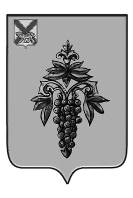 ФИНАНСОВОЕ УПРАВЛЕНИЕ АДМИНИСТРАЦИИ ЧУГУЕВСКОГО МУНИЦИПАЛЬНОГО ОКРУГА ПРИМОРСКОГО КРАЯП Р И К А З19 марта 2024 года                                  с. Чугуевка                                                     № 8Об утверждении типовых форм соглашений о предоставлении из бюджета Чугуевского муниципального округа субсидии юридическим лицам (за исключением муниципальных учреждений), индивидуальным предпринимателям, физическим лицам – производителям товаров, работ, услугВ соответствии с Бюджетным кодексом Российской Федерации, Постановлением Правительства Российской Федерации от 18 сентября 2020 года № 1492 «Об общих требованиях к нормативным правовым актам, муниципальным правовым актам, регулирующим предоставление субсидий, в том числе грантов в форме субсидий, юридическим лицам, индивидуальным предпринимателям, а также физическим лицам - производителям товаров, работ, услуг, и о признании утратившими силу некоторых актов Правительства Российской Федерации и отдельных положений некоторых актов Правительства Российской Федерации»Приказываю:1. Утвердить прилагаемые:Типовую форму соглашения о предоставлении из бюджета Чугуевского муниципального округа субсидии юридическому лицу (за исключением муниципального учреждения), индивидуальному предпринимателю, физическому лицу - производителю товаров, работ, услуг на финансовое обеспечение затрат в связи с производством (реализацией) товаров, выполнением работ, оказанием услуг;Типовую форму соглашения о предоставлении из бюджета Чугуевского муниципального округа субсидии юридическому лицу (за исключением муниципального учреждения), индивидуальному предпринимателю, физическому лицу - производителю товаров, работ, услуг на возмещение затрат (недополученных доходов) в связи с производством (реализацией) товаров, выполнением работ, оказанием услуг.2. Определить, что требования по заключению соглашений о предоставлении субсидий из бюджета Чугуевского муниципального округа в соответствии с типовой формой соглашения о предоставлении из бюджета Чугуевского муниципального округа субсидии юридическим лицам (за исключением муниципальных учреждений), индивидуальным предпринимателям, физическим лицам - производителям товаров, работ, услуг не распространяются на соглашения о государственно-частном партнерстве, концессионные соглашения, заключаемые в порядке, определенном соответственно законодательством Российской Федерации о государственно-частном партнерстве, законодательством Российской Федерации о концессионных соглашениях, на соглашения о предоставлении грантов в форме субсидий.3. Довести настоящий приказ до главных распорядителей средств бюджета Чугуевского муниципального округа, главных администраторов источников финансирования дефицита бюджета Чугуевского муниципального округа официальном сайте Чугуевского муниципального округа в информационно – телекоммуникационной сети интернет.4. Настоящий приказ вступает в силу со дня его официального опубликования и распространяет свое действие на правоотношения, возникшие с 1 января 2024 года.5. Признать утратившим силу приказ финансового управления администрации Чугуевского муниципального округа от 14 мая 2020 года № 21 «Об утверждении типовых форм соглашений (договоров) о предоставлении из бюджета Чугуевского муниципального округа субсидий юридическим лицам (за исключением муниципальных учреждений), индивидуальным предпринимателям, физическим лицам – производителям товаров, работ, услуг».6. Контроль за исполнением настоящего приказа оставляю за собой.Утверждена приказом финансового управления администрации Чугуевского муниципального округа от 19.03.2024 года № 8 «Об утверждении типовых форм соглашений о предоставлении из бюджета Чугуевского муниципального округа субсидии юридическим лицам (за исключением муниципальных учреждений), индивидуальным предпринимателям, физическим лицам – производителям товаров, работ, услуг»Типовая форма соглашенияо предоставлении из бюджета Чугуевского муниципального округа субсидии юридическому лицу (за исключением государственного учреждения), индивидуальному предпринимателю, физическому лицу - производителю товаров, работ, услуг на финансовое обеспечение затрат в связи производством (реализацией) товаров, выполнением работ, оказанием услугс. Чугуевка«___» ______________ 20__ г.						№ ________________(дата заключения соглашения)							 		(номер соглашения)Администрация Чугуевского муниципального округа_____________________________________________________________________________,(наименование главного распорядителя средств бюджета Чугуевского муниципального округа, которому как получателю средств бюджета округа доведены лимиты бюджетных обязательств на предоставление субсидий в соответствии со статьей 78 Бюджетного кодекса Российской Федерации)именуемая в дальнейшем «Администрация», в лице ____________________________________________________________________________________,(наименование должности руководителя Администрации или уполномоченного им лица)____________________________________________________________________________________, (фамилия, имя, отчество (при наличии))действующего на основании ____________________________________________________________________________________(устав, доверенность, приказ или иной документ, удостоверяющий полномочия)с одной стороны и ____________________________________________________________________________________,(наименование для юридического лица, фамилия, имя, отчество (при наличии) для индивидуального предпринимателя, физического лица)именуемый в дальнейшем «Получатель», в лице _____________________________________________________________________________(наименование должности лица, представляющего Получателя)____________________________________________________________________________________, (фамилия, имя, отчество (при наличии))действующего на основании ____________________________________________________________________________,(устав для юридического лица, свидетельство о государственной регистрации для индивидуального предпринимателя, паспорт для физического лица, доверенность)с другой стороны, далее именуемые «Стороны», в соответствии с Бюджетным кодексом Российской Федерации, постановлением администрации Чугуевского муниципального округа от «___»___________20___ г. «___________________________________________________________________________»(наименование Порядка предоставления субсидии из бюджета округа)(далее – Порядок предоставления субсидии), заключили настоящее Соглашение о нижеследующем.I. Предмет Соглашения1.1. Предметом настоящего Соглашения является предоставление из бюджета Чугуевского муниципального округа в 20__ году 20__ - 20__ годах субсидии, в рамках муниципальной программы Чугуевского муниципального округа _____________________________________________________________________________:(наименование муниципальной программы Чугуевского муниципального округа)1.1.1. в целях финансового обеспечения затрат Получателя, связанных с _____________________________________________________________________________ (производством (реализацией) товаров, выполнением работ, оказанием услуг)(далее - Субсидия);1.1.2. В целях достижения результатов федерального (регионального,  муниципального) проекта __________________________________________________________________ <1>.(наименование федерального (регионального) проекта)II. Финансовое обеспечение предоставления Субсидии2.1. Субсидия предоставляется Получателю на цели, указанные в разделе I настоящего Соглашения, в пределах лимитов бюджетных обязательств, доведенных Администрации, как получателю средств бюджета Чугуевского муниципального округа по кодам классификации расходов бюджета Чугуевского муниципального округа (далее - коды БК), в следующем размере<2>:в 20__ году _________ (________________) рублей __ копеек - по коду БК_________;          (сумма цифрами)	(сумма прописью)  						(код БК)в 20__ году _________ (________________) рублей __ копеек - по коду БК_________;          (сумма цифрами)	(сумма прописью)  						(код БК)в 20__ году _________ (________________) рублей __ копеек - по коду БК_________;          (сумма цифрами)	(сумма прописью)  						(код БК)2.2. Расчет размера Субсидии осуществляется в соответствии с Порядком предоставления субсидии.III. Условия и порядок предоставления Субсидии3.1. Субсидия предоставляется в соответствии с Порядком предоставления субсидии:3.1.1. На цели указанные в разделе I настоящего Соглашения.3.1.2. При представлении Получателем в Администрацию документов, необходимых для предоставления Субсидии, в срок до «__» _________ 20__ года в соответствии с Порядком предоставления субсидии, иных документов, определенных в приложении № __ к настоящему Соглашению <3>, являющемуся неотъемлемой частью настоящего Соглашения.3.2. Получатель направляет Субсидии на финансовое обеспечение расходов, определенных Порядком предоставления субсидии:<4>3.2.1. ___________________________________________________________________;3.2.2. ___________________________________________________________________.3.3. Субсидия предоставляется при соблюдении иных условий, предусмотренных Порядком предоставления субсидии, в том числе:<5>3.3.1.____________________________________________________________________;3.3.2. ___________________________________________________________________.3.4. Перечисление Субсидии Получателю осуществляется в соответствии с бюджетным законодательством Российской  Федерации, в порядке и сроки, установленные Порядком предоставления субсидии: 3.4.1. На лицевой счет, открытый в территориальном органе Федерального казначейства для учета операций со средствами юридических лиц, не являющихся участниками бюджетного процесса, для перечисления Субсидии, источником финансового обеспечения которой являются средства бюджета округа, в соответствии с Порядком предоставления субсидии <6>;3.4.2. На счет Получателя, открытый в подразделении расчетной сети Центрального банка Российской Федерации или кредитной организации для перечисления Субсидии, источником финансового обеспечения которой являются средства бюджета округа <7>.3.4.3. в следующие сроки: ____________________________________________<8>;3.4.4. при предоставлении Получателем в Администрацию следующих документов <9>:3.4.4.1. __________________________________________________________________;3.4.4.2. __________________________________________________________________.3.5. Предоставление Субсидии осуществляется в соответствии со следующими условиями, предусмотренными нормативными правовыми актами Российской Федерации, регулирующими казначейское сопровождение <10>:3.5.1. ___________________________________________________________________;3.5.2. ___________________________________________________________________.3.6. Условием предоставления Субсидии является согласие Получателя на осуществление Администрацией контроля (мониторинга) за соблюдением Получателем условий и порядка предоставления Субсидии, а также проверки муниципального финансового контроля соблюдения Получателем порядка и условий в соответствии со статьями 268.1 и 269.2 Бюджетного кодекса Российской Федерации <11>. Выражение согласия Получателя на осуществление указанных проверок осуществляется путем подписания настоящего Соглашения <11.1>. IV. Взаимодействия Сторон4.1. Администрация обязуется:4.1.1. Обеспечить предоставление Субсидии в соответствии с разделом III настоящего Соглашения.4.1.2. Осуществить проверку, представляемых Получателем документов, указанных в пунктах __________ настоящего Соглашения, в том числе на соответствие их Порядку предоставления субсидии, в течение ______ рабочих дней со дня их получения от Получателя.4.1.3. Обеспечивать перечисление Субсидии на счет Получателя, указанный в разделе VIII настоящего Соглашения, в соответствии с пунктом 3.4 настоящего Соглашения.4.1.4. Устанавливать: <12>4.1.4.1. Значения результатов предоставления Субсидии в приложении № ___ к настоящему Соглашению, являющемуся неотъемлемой частью настоящего Соглашения<12.1> ;4.1.4.2. Иные показатели в приложениях № ___ к настоящему Соглашению, являющемуся неотъемлемой частью настоящего Соглашения <12.2>;4.1.4.3. План мероприятий по достижении результатов предоставления Субсидии (контрольные точки) согласно приложению № _____ к настоящему Соглашению, являющемуся неотъемлемой частью настоящего Соглашения <12.3>.4.1.5. Осуществлять оценку достижения Получателем значений результатов предоставления Субсидии, целевых показателей и плана мероприятий по достижении результатов предоставления Субсидии (контрольных точек), установленных в соответствии с пунктом 4.1.4 настоящего Соглашения, на основании:4.1.5.1. Отчета о достижении значений результатов предоставления Субсидии, при необходимости отчета о достижении целевых показателей согласно приложению, № _____ к настоящему Соглашению <13>, являющемуся неотъемлемой частью настоящего Соглашения;4.1.5.2. Отчета о реализации плана мероприятий по достижении результатов предоставления Субсидии (контрольных точек) согласно приложению № _____ к настоящему Соглашению <13.1>, являющемуся неотъемлемой частью настоящего Соглашения.4.1.6. Осуществлять контроль (мониторинг) за соблюдением Получателем условий и порядка предоставления Субсидии, в том числе в части достижения результатов предоставления Субсидии, установленных Порядком предоставления субсидии и настоящим Соглашением, а также достоверности представляемых Получателем в соответствии с настоящим Соглашением сведений, путем проведения плановых и (или) внеплановых проверок, на основании:4.1.6.1. Отчета о расходах Получателя, источником финансового обеспечения которых является Субсидия по форме, установленной в приложении № __ к настоящему Соглашению <14>, являющейся неотъемной частью настоящего Соглашения, предусмотренного в соответствии с пунктом 4.3.7.2 настоящего Соглашения.4.1.6.2. Иных документов, представленных Получателем по запросу Администрации в соответствии с пунктом 4.2.4 настоящего Соглашения.4.1.7. В случае установления Администрацией или получения от муниципального финансового контроля информации о факте(ах) нарушения Получателем порядка, целей и условий предоставления Субсидии, предусмотренных Порядком предоставления субсидии и настоящим Соглашением, в том числе указания в документах, представленных Получателем в соответствии с настоящим Соглашением, недостоверных сведений, направлять Получателю требование об обеспечении возврата Субсидии в бюджет Чугуевского муниципального округа в размере и в сроки, определенные Порядком предоставления субсидии.4.1.8. В случае если Получателем не достигнуты значения результатов предоставления Субсидии, целевых показателей и (или) иных показателей, установленных Порядком предоставления субсидии или Администрацией в соответствии с пунктом 4.1.4 настоящего Соглашения, применять штрафные санкции, рассчитываемые по форме, установленной в приложении № ___ к настоящему Соглашению <15>, или по форме, установленной Порядком предоставления субсидии, являющейся неотъемлемой частью настоящего Соглашения, с обязательным уведомлением Получателя в течение ___ рабочих дней с даты принятия указанного решения, если применение штрафных санкций предусмотрено Порядком предоставления субсидий.4.1.9. Доводить до Получателя сведения о реквизитах счетов, значения ИНН и КПП получателя (администратора поступлений в бюджет), код классификации доходов бюджетов Российской Федерации и другую информацию, необходимую для заполнения платежных документов в целях возврата Субсидии.4.1.10. Рассматривать предложения, документы и иную информацию, направленную Получателем, в том числе в соответствии с пунктом 4.4.1 настоящего Соглашения, в течение ____ рабочих дней со дня их получения и уведомлять Получателя о принятом решении (при необходимости).4.1.11. Направлять разъяснения Получателю по вопросам, связанным с исполнением настоящего Соглашения, в течение __ рабочих дней со дня получения обращения Получателя в соответствии с пунктом 4.4.2 настоящего Соглашения.4.1.12. Выполнять иные обязательства в соответствии с бюджетным законодательством Российской Федерации и Порядком предоставления субсидии, в том числе:4.1.12.1. _________________________________________________________________;4.1.12.2. _________________________________________________________________.4.2. Администрация вправе:4.2.1. Принимать решение об изменении условий настоящего Соглашения, в том числе на основании информации и предложений, направленных Получателем в соответствии с пунктом 4.4.1 настоящего Соглашения, включая уменьшение размера Субсидии, а также увеличение размера Субсидии при наличии неиспользованных лимитов бюджетных обязательств, указанных в пункте 2.1 настоящего Соглашения, и при условии предоставления Получателем информации, содержащей финансово-экономическое обоснование данного изменения.4.2.2. Приостанавливать предоставление Субсидии в случае установления Администрацией или получения от муниципального контроля информации о факте(ах) нарушения Получателем порядка и условий предоставления Субсидии, предусмотренных Порядком предоставления субсидии и настоящим Соглашением, в том числе указания в документах, представленных Получателем в соответствии с настоящим Соглашением, недостоверных сведений, до устранения указанных нарушений с обязательным уведомлением Получателя не позднее _____ рабочего дня с даты принятия решения о приостановлении.4.2.3. Принимать в установленном Администрацией порядке решение о наличии или отсутствии потребности в направлении в 20_ году <16> остатка Субсидии, не использованного в 20_ году <17>, на цели, указанные в разделе I настоящего Соглашения. <18>.4.2.4. Запрашивать у Получателя документы и информацию, необходимые для осуществления контроля за соблюдением Получателем порядка и условий предоставления Субсидии, установленных Порядком предоставления Субсидии и настоящим Соглашением, в соответствии с пунктом 4.1.6 настоящего Соглашения.4.2.5. Осуществлять иные права в соответствии с бюджетным законодательством Российской Федерации и Порядком предоставления субсидии, в том числе:4.2.5.1. __________________________________________________________________;4.2.5.2. __________________________________________________________________.4.3. Получатель обязуется:4.3.1. Обеспечивать выполнение условий предоставления Субсидии, установленных Порядком предоставления субсидии и настоящим Соглашением.4.3.2. Предоставлять в Администрацию документы, необходимые для предоставления Субсидии, указанные в пункте 3.1.2 настоящего Соглашения.4.3.3. Направлять средства Субсидии на финансовое обеспечение расходов, указанных в пункте 3.2 настоящего Соглашения.4.3.4. Не приобретать иностранную валюту за счет Субсидии, за исключением операций, определяемых в соответствии с Порядком предоставления субсидии.4.3.5. Вести обособленный учет операций, осуществляемых за счет Субсидии. 4.3.6. Обеспечивать достижение значений результатов предоставления Субсидии, целевых показателей и (или) иных показателей и соблюдение сроков их достижения, реализацию плана мероприятий по достижении результатов предоставления Субсидии (контрольных точек), устанавливаемых в соответствии с пунктом 4.1.4 настоящего Соглашения.4.3.7. Обеспечивать представление в Администрацию:4.3.7.1. Отчетов, предусмотренных пунктом 4.1.5 настоящего Соглашения, не позднее ____ числа месяца, следующего за отчетным _______________________________;(месяц, квартал, год)4.3.7.2. Отчета о расходах Получателя, источником финансового обеспечения которых является Субсидия, в соответствии с пунктом 4.1.6.1 настоящего Соглашения не позднее __________ числа месяца, следующего за отчетным _________________________;(месяц, квартал, год)4.3.7.3. Иных отчетов <19> не позднее ______ числа месяца, следующего за отчетным ______________________________________.(месяц, квартал, год)4.3.8. Направлять по запросу Администрации документы и информацию, необходимые для осуществления контроля за соблюдением порядка и условий предоставления Субсидии в соответствии с пунктом 4.2.4 настоящего Соглашения, в течение ___ рабочих дней со дня получения указанного запроса.4.3.9. В случае получения требования в соответствии с пунктом 4.1.7 настоящего Соглашения:4.3.9.1. Устранять факт(ы) нарушения порядка, целей и условий предоставления Субсидии в сроки, определенные в указанном требовании;4.3.9.2. Возвращать в бюджет Чугуевского муниципального округа Субсидию в размере и в сроке, определенные в требовании.4.3.10. Возвращать в бюджет Чугуевского муниципального округа средства в размере, определенном по форме в соответствии с приложением № ___ к настоящему Соглашению, являющейся неотъемлемой частью настоящего Соглашения, в случае принятия Администрацией решения о применении к Получателю штрафных санкций в соответствии с пунктом 4.1.8 настоящего Соглашения, в срок, установленный Администрацией в уведомлении о применении штрафных санкций.4.3.11. Возвращать неиспользованный остаток Субсидии в доход бюджета Чугуевского муниципального округа в случае отсутствия решения о наличии потребности в направлении не использованного в 20_ году <20> остатка Субсидии на цели, указанные в разделе I настоящего Соглашения, в срок до «__» ___________ 20_ г. <21>.4.3.12. Обеспечивать полноту и достоверность сведений, представляемых в Администрацию в соответствии с настоящим Соглашением.4.3.13. Обеспечить согласие и беспрепятственный доступ для осуществления Администрацией контроля (мониторинга) за соблюдением Получателем условий и порядка предоставления субсидии, в том числе в части достижения результатов предоставления субсидии, а также проверки органами муниципального финансового контроля соблюдения Получателем порядка и условий в соответствии со статьями 268.1 и 269.2 Бюджетного кодекса Российской Федерации.4.3.14. Выполнять иные обязательства в соответствии с бюджетным законодательством Российской Федерации и Порядком предоставления субсидий, в том числе:4.3.14.1. _________________________________________________________________;4.3.14.2. _________________________________________________________________. 4.4. Получатель вправе:4.4.1. Направлять в Администрацию предложения о внесении изменений в настоящее Соглашение, в том числе в случае установления необходимости изменения размера Субсидии, с приложением информации, содержащей финансово-экономическое обоснование данного изменения.4.4.2. Обращаться в Администрацию в целях получения разъяснений в связи с исполнением настоящего Соглашения.4.4.3. Направлять в 20_ году <22> неиспользованный остаток Субсидии, полученной в соответствии с настоящим Соглашением (при наличии), на осуществление выплат в соответствии с целями, указанными в разделе I настоящего Соглашения, в случае принятия Администрацией соответствующего решения в соответствии с пунктом 4.2.3 настоящего Соглашения <23>.4.4.4. Осуществлять иные права, установленные бюджетным законодательством Российской Федерации и Порядком предоставления субсидий, в том числе:4.4.4.1. __________________________________________________________________;4.4.4.2. __________________________________________________________________. V. Ответственность Сторон5.1. В случае неисполнения или ненадлежащего исполнения своих обязательств по настоящему Соглашению Стороны несут ответственность в соответствии с законодательством Российской Федерации.5.2. Иные положения об ответственности за неисполнение или ненадлежащее исполнение своих обязательств по настоящему Соглашению:5.2.1.__________________________________________________________________;5.2.2. __________________________________________________________________.VI. Иные условия6.1. Иные условия по настоящему Соглашению:6.1.1. ___________________________________________________________________;6.1.2. ___________________________________________________________________.VII. Заключительные положения7.1. Споры, возникающие между Сторонами в связи с исполнением настоящего Соглашения, решаются ими, по возможности, путем проведения переговоров с оформлением соответствующих протоколов или иных документов. При недостижении согласия споры между Сторонами решаются в судебном порядке.7.2. Настоящее Соглашение вступает в силу со дня его подписания лицами, имеющими право действовать от имени каждой из Сторон, но не ранее доведения лимитов бюджетных обязательств, указанных в пункте 2.1. настоящего Соглашения, и действует до полного исполнения Сторонами своих обязательств по настоящему Соглашению.7.3. Изменение настоящего Соглашения осуществляется на основании изменений условий и порядка предоставления Субсидии, внесенных в Порядок предоставления субсидии в установленном порядке, а также по основаниям согласно положениям пункта 4.2.1 настоящего Соглашения, по инициативе Сторон и оформляется в виде дополнительного соглашения к настоящему Соглашению, по форме в соответствии с приложением № __ являющейся неотъемлемой частью настоящего Соглашения, и вступает в силу после его подписания Сторонами <24>.7.4. Расторжение настоящего Соглашения осуществляется:7.4.1. В одностороннем порядке в случае:7.4.1.1. Реорганизации или прекращения деятельности Получателя;7.4.1.2. Нарушения Получателем порядка и условий предоставления Субсидии, установленных Порядком предоставления субсидии и настоящим Соглашением;7.4.1.3. Недостижения Получателем установленных настоящим Соглашением результатов предоставления Субсидии, иных показателей, установленных в соответствии с пунктом 4.1.4 настоящего Соглашения <25>;7.4.1.4. __________________________________________________________________ <26>;7.4.2. По соглашению Сторон в случае _____________________________________ <26.1>.7.5. Документы и иная информация, предусмотренные настоящим Соглашением, направляются Сторонами следующим(ми) способом(ами) <27>:7.6.1. ________________________________________________________________________.7.7. Соглашение составлено в двух экземплярах, имеющих равную юридическую силу (по одному экземпляру для каждой из Сторон).VIII. Платежные реквизиты СторонIX. Подписи Сторон--------------------------------<1> - предусматривается в случае, если Субсидия предоставляется в целях достижения результатов федерального (регионального, муниципального) проекта, в том числе входящего в состав соответствующего национального проекта (программы), определенного Указом Президента Российской Федерации от 7 мая 2018 года № 204 «О национальных целях и стратегических задачах развития Российской Федерации на период до 2024 года».<2> - указывается конкретный размер предоставляемой Субсидии в соответствующем финансовом году по коду БК, по которому доведены лимиты бюджетных обязательств на предоставление Субсидии.<3> - перечень документов, определенных в приложении, указанном в пункте 3.1.2, должен содержать документы, указанные в приложении № 1 к настоящей Типовой форме, и (или) иные документы, установленные Порядком предоставления субсидии.<4> - указываются направления расходования субсидий в соответствии с Порядком предоставления субсидии.<5> - указываются конкретные условия, установленные Порядком предоставления субсидии.<6> - предусматривается в случае, если в соответствии с Порядком предоставления субсидии, предоставление Субсидии осуществляется в рамках казначейского сопровождения в порядке, установленном бюджетным законодательством Российской Федерации.<7> - предусматривается в случае, если, в соответствии с Порядком предоставления субсидии Субсидия не подлежит казначейскому сопровождению в порядке и в случаях, установленных бюджетным законодательством Российской Федерации.<8> - указываются сроки перечисления, если иные сроки перечисления не установлены Порядком предоставления субсидий.<9> - предусматривается в случае, если это установлено Порядком предоставления субсидии. Указываются конкретные документы, установленные Порядком предоставления субсидии.<10> - предусматривается в случае, если в соответствии с бюджетным законодательством Российской Федерации предоставление Субсидии осуществляется в рамках казначейского сопровождения в порядке, установленном бюджетным законодательством Российской Федерации. Указываются иные конкретные условия, установленные нормативными правовыми актами Российской Федерации, регулирующими казначейское сопровождение, в том числе осуществление расходования Субсидии на основании утвержденных в соответствии с бюджетным законодательством Российской Федерации Сведений об операциях с целевыми средствами на 20__ год и на плановый период 20__ - 20__ годов (код формы по ОКУД 0501213).<11> - пункт 3.6 не предусматривается в случае, если Получатель является муниципальным унитарным предприятием, хозяйственным товариществом и обществом с участием публично-правовых образований в их уставных (складочных) капиталах, а также коммерческой организацией с участием таких товариществ и обществ в ее уставном (складочном) капитале.<11.1> - предусматривается в случае, если Порядком предоставления субсидии не установлен иной способ выражения согласия Получателя.<12> - устанавливаются в соответствии с Порядком предоставления субсидии.<12.1> - приложение оформляется по форме согласно приложению 2.1 к настоящей Типовой форме. В случае, если Субсидия предоставляется в целях достижения результатов федерального (регионального, муниципального) проекта, в приложении, указанном в пункте 4.1.4.1 настоящей Типовой формы, указываются результаты предоставления Субсидии, которые должны соответствовать результатам федерального (регионального, муниципального) проекта.<12.2> - предусматривается в случае, если это установлено Порядком предоставления субсидии. В приложении, указанном в пункте 4.1.4.2 настоящей Типовой формы, указываются при необходимости целевые показатели предоставления Субсидии, оформляемые по форме согласно приложению 2 к настоящей Типовой форме, и (или) иные показатели, оформляемые в виде приложения к соглашению, являющемуся его неотъемлемой частью.<12.3> - приложение оформляется по форме согласно приложению 8 к настоящей Типовой форме.<13> - отчет(ы), указанный(ые) в пункте 4.1.5.1 настоящей Типовой формы, оформляется(ются) по форме согласно приложениям № 3 и (или) 3.1 к настоящей Типовой форме.<13.1> - приложение оформляется по форме согласно приложению 9 к настоящей Типовой форме.<14> - приложение, указанное в пункте 4.1.6.1, оформляется по форме согласно приложению 5 к настоящей Типовой форме.<15> - приложение, указанное в пункте 4.1.8, оформляется по форме согласно приложению 4 к настоящей Типовой форме.<16> - указывается год, следующий за годом предоставления Субсидии.<17> - указывается год предоставления Субсидии.<18> - предусматривается в случае, если это установлено Порядком предоставления субсидии.<19> - указываются иные отчеты со ссылкой на прилагаемые формы отчетов.<20> - указывается год предоставления Субсидии.<21> - предусматривается при наличии в соглашении пункта 4.2.3. Указывается конкретный срок возврата Получателем остатка Субсидии или ее части, не использованных на цели, указанные в разделе I соглашения, но не позднее срока, установленного бюджетным законодательством Российской Федерации.<23> - предусматривается при наличии в соглашении пункта 4.2.3.<24> - дополнительное соглашение, указанное в пункте 7.3, оформляется в соответствии с приложением № 5 к настоящей Типовой форме.<25> - предусматривается в случае, если это установлено Порядком предоставления субсидии. Указываются иные конкретные показатели, установленные порядком предоставления субсидии.<26> - указываются иные конкретные случаи, если это установлено Порядком предоставления субсидии.<26.1> - соглашение о расторжении Соглашения оформляется согласно приложению № 6 к настоящей Типовой форме. Указываются конкретные случаи.<27> - указывается способ(ы) направления документов по выбору Сторон.Приложение № 1к Типовой форме Соглашения о предоставлении из бюджета Чугуевского муниципального округа субсидии юридическому лицу (за исключением государственного учреждения), индивидуальному предпринимателю, физическому лицу - производителю товаров, работ, услуг на финансовое обеспечение затрат в связи производством (реализацией) товаров, выполнением работ, оказанием услуг утвержденной приказом финансового управления администрации Чугуевского муниципального  от 19.03.2024 №8ПЕРЕЧЕНЬДОКУМЕНТОВ, ПРЕДСТАВЛЯЕМЫХ ДЛЯ ПОЛУЧЕНИЯ СУБСИДИИ <1>1. Заявление Получателя о предоставлении Субсидии за подписью руководителя (иного уполномоченного лица), представляющего Получателя.2. Выписка из единого государственного реестра юридических лиц (выписка из единого государственного реестра индивидуальных предпринимателей).3. Справка территориального органа Федеральной налоговой службы, подписанная ее руководителем (иным уполномоченным лицом), об исполнении Получателем по состоянию на первое число месяца, предшествующего месяцу, в котором планируется заключение Соглашения о предоставлении субсидии, или на иную дату, определенную Порядком предоставления субсидии, обязанности по уплате налогов, сборов, страховых взносов, пеней, штрафов, процентов, подлежащих уплате в соответствии с законодательством Российской Федерации о налогах и сборах.4. Письменное обязательство Получателя, гарантирующее на первое число месяца, предшествующего месяцу, в котором планируется заключение Соглашение о предоставлении Субсидии, или на дату, определенную Порядком предоставления Субсидии отсутствие у Получателя, просроченной задолженности по субсидиям, бюджетным инвестициям и иным средствам, предоставленным из бюджета Чугуевского муниципального округа в соответствии с нормативными правовыми актами (договорами (соглашениями) о предоставлении субсидий, бюджетных инвестиций) и соблюдение иных требований, установленных Порядком предоставления субсидии.5. Иные документы в соответствии с Порядком предоставления субсидии: <2>5.1. ______________________________________;5.2. ______________________________________.--------------------------------<1> - предусматриваются в соответствии с Порядком предоставления субсидии.<2> - предусматривается в случае, если это установлено Порядком предоставления субсидии. Указываются иные конкретные документы.--------------------------------<1> - заполняется в случае, если Получателем является физическое лицо.<2> - указывается в случае, если Субсидия предоставляется в целях достижения результатов (выполнения мероприятий) структурных элементов муниципальной программы. В кодовой зоне указываются 4 и 5 разряды целевой статьи расходов бюджета Чугуевского муниципального округа.<3> - при представлении уточненных значений указывается номер очередного внесения изменения в приложение (например, «1», «2», «...»).Приложение № 2.1к Типовой форме Соглашения о предоставлении из бюджета Чугуевского муниципального округа субсидии юридическому лицу (за исключением государственного учреждения), индивидуальному предпринимателю, физическому лицу - производителю товаров, работ, услуг на финансовое обеспечение затрат в связи производством (реализацией) товаров, выполнением работ, оказанием услуг утвержденной приказом финансового управления администрации Чугуевского муниципального  от 19.03.2024 №8--------------------------------<1> - заполняется в случае, если Получателем является физическое лицо.<2> - указывается в случае, если Субсидия предоставляется в целях достижения результатов (выполнения мероприятий) структурных элементов муниципальной программы. В кодовой зоне указываются 4 и 5 разряды целевой статьи расходов бюджета Чугуевского муниципального округа.<3> - при представлении уточненных значений указывается номер очередного внесения изменения в приложение (например, «1», «2», «...»).<4> - указывается наименование направления расходов целевой статьи расходов бюджета Чугуевского муниципального округаи соответствующий ему код (13 - 17 разряды кода классификации расходов бюджета Чугуевского муниципального округа).<5> - указывается тип результата предоставления Субсидии, соответствующий наименованию результата предоставления Субсидии, отраженному в графе 4, в соответствии с типами субсидий, результатов предоставления субсидий, контрольных точек, определенных в приложении № 1 к Порядку проведения мониторинга достижения результатов предоставления субсидий, в том числе грантов в форме субсидий, юридическим лицам, индивидуальным предпринимателям, физическим лицам - производителям товаров, работ, услуг, утвержденному приказом Министерства финансов Российской Федерации от 29 сентября 2021 г. № 138н.<6> - указывается наименование результата предоставления Субсидии в соответствии с Правилами предоставления субсидии, а также наименования показателей, необходимых для достижения результата предоставления Субсидии (при наличии в Правилах предоставления субсидии положений о таких показателях).<7> Указываются плановые значения результатов предоставления Субсидии, отраженных в графе 4, на различные даты их достижения нарастающим итогом с даты заключения Соглашения и с начала текущего финансового года соответственно.<8> Указываются наименования показателей, необходимых для достижения результатов предоставления Субсидии, включая наименования материальных и нематериальных объектов и (или) услуги, планируемых к получению в рамках достижения результата (при наличии в Правилах предоставления субсидии положений о таких объектах и (или) услугах).Приложение № 3к Типовой форме Соглашения о предоставлении из бюджета Чугуевского муниципального округа субсидии юридическому лицу (за исключением государственного учреждения), индивидуальному предпринимателю, физическому лицу - производителю товаров, работ, услуг на финансовое обеспечение затрат в связи производством (реализацией) товаров, выполнением работ, оказанием услуг утвержденной приказом финансового управления администрации Чугуевского муниципального  от 19.03.2024 №8--------------------------------<1> - заполняется в случае, если Получателем является физическое лицо.<2> - указывается в случае, если Субсидия предоставляется в целях достижения результатов (выполнения мероприятий) структурных элементов муниципальной программы. В кодовой зоне указываются 4 и 5 разряды целевой статьи расходов бюджета Чугуевского муниципального округа.<3> - при представлении уточненного отчета указывается номер очередного внесения изменений в приложение (например, «1», «2», «...»).<4> - указываются в соответствии с наименованиями, установленными в графе 1 приложения к соглашению, оформленному в соответствии с приложением № 2 к настоящей Типовой форме.<5> - указываются в соответствии с плановыми значениями, установленными в графе 5 приложения к соглашению, оформленному в соответствии с приложением № 2 к настоящей Типовой форме.Приложение № 3.1к Типовой форме Соглашения о предоставлении из бюджета Чугуевского муниципального округа субсидии юридическому лицу (за исключением государственного учреждения), индивидуальному предпринимателю, физическому лицу - производителю товаров, работ, услуг на финансовое обеспечение затрат в связи производством (реализацией) товаров, выполнением работ, оказанием услуг утвержденной приказом финансового управления администрации Чугуевского муниципального  от 19.03.2024 №82. Сведения о принятии отчета о достижении значенийрезультатов предоставления Субсидии <13><1> - заполняется в случае, если Получателем является физическое лицо.<2> - указывается в случае, если Субсидия предоставляется в целях достижения результатов (выполнения мероприятий) структурных элементов муниципальной программы. В кодовой зоне указываются 4 и 5 разряды целевой статьи расходов бюджета Чугуевского муниципального округа.<3> - указываются реквизиты соглашения.<4> - при представлении уточненного отчета указывается номер корректировки (например, «1», «2», «...»).<5> - показатели граф 1 - 6 формируются на основании показателей граф 1 - 6, указанных в приложении к соглашению, оформленному в соответствии с приложением № 2.1 к настоящей Типовой форме.<6> - указываются в соответствии с плановыми значениями, установленными в приложении к соглашению, оформленному в соответствии с приложением № 2.1 к настоящей Типовой форме, на соответствующую дату.<7> - заполняется в соответствии с пунктом 2.1 соглашения на отчетный финансовый год.<8> - указываются значения показателей, отраженных в графе 4, достигнутые Получателем на отчетную дату, нарастающим итогом с даты заключения соглашения и с начала текущего финансового года соответственно.<9> - указывается причина отклонения от планового значения и соответствующий ей код.<10> - указывается объем обязательств, принятых Получателем на отчетную дату, источником финансового обеспечения которых является Субсидия, соответствующих результатам предоставления Субсидии, отраженным в графе 12.<11> - указывается объем денежных обязательств (за исключением авансов), принятых Получателем на отчетную дату, соответствующих результатам предоставления Субсидии, отраженным в графе 12.<12> - показатель формируется на 1 января года, следующего за отчетным (по окончании срока действия соглашения).<13> - раздел 2 формируется Администрацией по состоянию на 1 января года, следующего за отчетным (по окончании срока действия соглашения).<14> - значение показателя формируется в соответствии с объемом денежных обязательств, отраженных в разделе 1, и не может превышать значение показателя графы 18 раздела 1.<15> - указывается сумма, на которую подлежит уменьшению объем Субсидии (графа 19 раздела 1).<16> - указывается объем перечисленной Получателю Субсидии, подлежащей возврату в бюджет Чугуевского муниципального округа.<17> - указывается сумма штрафных санкций (пени), подлежащих перечислению в бюджет, в случае, если Правилами предоставления субсидии предусмотрено применение штрафных санкций. Показатели формируются по окончании срока действия соглашения, если иное не установлено Правилами предоставления субсидии.Приложение № 4к Типовой форме Соглашения о предоставлении из бюджета Чугуевского муниципального округа субсидии юридическому лицу (за исключением государственного учреждения), индивидуальному предпринимателю, физическому лицу - производителю товаров, работ, услуг на финансовое обеспечение затрат в связи производством (реализацией) товаров, выполнением работ, оказанием услуг утвержденной приказом финансового управления администрации Чугуевского муниципального  от 19.03.2024 №8РАСЧЕТ РАЗМЕРА ШТРАФНЫХ САНКЦИЙ--------------------------------<1> - наименование показателя должно соответствовать наименованию показателя, указанному в графе 2 приложения № 2 к соглашению.<2> - плановое значение показателя должно соответствовать плановому значению показателя, указанному в графе 4 приложения № 2 к соглашению.<3> - достигнутое значение показателя должно соответствовать достигнутому значению показателя, указанному в графе 5 приложения № 3 к соглашению на соответствующую дату.<4> - заполняется при необходимости.Приложение № 5к Типовой форме Соглашения о предоставлении из бюджета Чугуевского муниципального округа субсидии юридическому лицу (за исключением государственного учреждения), индивидуальному предпринимателю, физическому лицу - производителю товаров, работ, услуг на финансовое обеспечение затрат в связи производством (реализацией) товаров, выполнением работ, оказанием услуг утвержденной приказом финансового управления администрации Чугуевского муниципального  от 19.03.2024 №8ОТЧЕТ О РАСХОДАХ,ИСТОЧНИКОМ ФИНАНСОВОГО ОБЕСПЕЧЕНИЯ КОТОРЫХ ЯВЛЯЕТСЯ СУБСИДИЯПО СОСТОЯНИЮ НА «___» ___________ 20__ Г.Наименование Получателя __________________________Периодичность: ___________________________________Единица измерения: рубль (с точностью до второго десятичного знака)--------------------------------<*> - при необходимости произвести расшифровку расходов.Приложение № 6к Типовой форме Соглашения о предоставлении из бюджета Чугуевского муниципального округа субсидии юридическому лицу (за исключением государственного учреждения), индивидуальному предпринимателю, физическому лицу - производителю товаров, работ, услуг на финансовое обеспечение затрат в связи производством (реализацией) товаров, выполнением работ, оказанием услуг утвержденной приказом финансового управления администрации Чугуевского муниципального  от 19.03.2024 №8»;--------------------------------<1> - указываются пункты и (или) разделы соглашения, в которые вносятся изменения.<2> - указываются изменения, вносимые в пункты 3.2.1, 3.2.2, 3.3.1, 3.3.2, 3.4.4.1, 3.4.4.2, 3.5, 3.5.1, 3.5.2, 3.6, 4.1.12.1, 4.1.12.2, 4.2.6.1, 4.2.6.2, 4.3.10.1, 4.3.10.2, 4.4.4.1, 4.4.4.2, 5.2.1, 5.2.2, 6.1.1, 6.1.2, 7.4.3, 7.6.3 соглашения, а также иные конкретные положения (при наличии).<3> - указываются иные конкретные условия (при необходимости).Приложение № 7к Типовой форме Соглашения о предоставлении из бюджета Чугуевского муниципального округа субсидии юридическому лицу (за исключением государственного учреждения), индивидуальному предпринимателю, физическому лицу - производителю товаров, работ, услуг на финансовое обеспечение затрат в связи производством (реализацией) товаров, выполнением работ, оказанием услуг утвержденной приказом финансового управления администрации Чугуевского муниципального  от 19.03.2024 №8--------------------------------<1> - если Субсидия предоставляется по нескольким кодам классификации расходов бюджета Чугуевского муниципального округа (далее - коды БК), то указываются последовательно соответствующие коды БК, а также суммы Субсидии, предоставляемые по таким кодам БК.<2> - указывается в зависимости от исполнения обязательств, указанных в пунктах 2.1 и 2.2 настоящего Дополнительного соглашения.<3> - указываются иные конкретные условия (при наличии).<4> - указываются пункты Соглашения (при наличии), предусматривающие условия, исполнение которых предполагается после расторжения Соглашения (например, пункт, предусматривающий условие о предоставлении отчетности).<5> - указываются иные конкретные положения (при наличии).Приложение № 8к Типовой форме Соглашения о предоставлении из бюджета Чугуевского муниципального округа субсидии юридическому лицу (за исключением государственного учреждения), индивидуальному предпринимателю, физическому лицу - производителю товаров, работ, услуг на финансовое обеспечение затрат в связи производством (реализацией) товаров, выполнением работ, оказанием услуг утвержденной приказом финансового управления администрации Чугуевского муниципального  от 19.03.2024 №8--------------------------------<1> - заполняется в случае, если Получателем является физическое лицо.<2> - указывается в случае, если Субсидия предоставляется в целях достижения результатов (выполнения мероприятий) структурных элементов муниципальной программы. В кодовой зоне указываются 4 и 5 разряды целевой статьи расходов бюджета Чугуевского муниципального округа.<3> - указываются 13 - 17 разряды кода классификации расходов бюджета Чугуевского муниципального округа в соответствии с соглашением.<4> - при представлении уточненного плана указывается номер очередного внесения изменения в приложение (например, «1», «2», «…»).<5> - указываются наименования результатов предоставления Субсидии, установленные в графе 4 приложения к соглашению, оформленному в соответствии с приложением № 2.1 к настоящей Типовой форме, и соответствующие им наименования контрольных точек.<6> - код результата предоставления Субсидии и контрольной точки формируется главным распорядителем бюджетных средств.<7> - указывается тип результата предоставления Субсидии, установленный в графе 3 приложения к соглашению, оформленному в соответствии с приложением № 2.1 к настоящей Типовой форме, и соответствующие указанному типу результата предоставления Субсидии типы контрольных точек в соответствии с Перечнем типов.<8> - указывается плановое значение результата предоставления Субсидии, установленное в приложении к соглашению, оформленному в соответствии с приложением № 2.1 к настоящей Типовой форме, а также плановые значения контрольных точек в случае, если контрольные точки имеют измеримые в единицах измерения значения.<9> - указывается срок достижения результата предоставления Субсидии, установленный в приложении к соглашению, оформленному в соответствии с приложением № 2.1 к настоящей Типовой форме, а также плановый срок достижения контрольных точек.Приложение № 9к Типовой форме Соглашения о предоставлении из бюджета Чугуевского муниципального округа субсидии юридическому лицу (за исключением государственного учреждения), индивидуальному предпринимателю, физическому лицу - производителю товаров, работ, услуг на финансовое обеспечение затрат в связи производством (реализацией) товаров, выполнением работ, оказанием услуг утвержденной приказом финансового управления администрации Чугуевского муниципального  от 19.03.2024 №8--------------------------------<1> - заполняется в случае, если Получателем является физическое лицо.<2> - указывается в случае, если Субсидия предоставляется в целях достижения результатов (выполнения мероприятий) структурных элементов муниципальной программы. В кодовой зоне указываются 4 и 5 разряды целевой статьи расходов бюджета Чугуевского муниципального округа .<3> - показатели формируются на основании показателей, указанных в приложении к соглашению, оформленному в соответствии с приложением № 8 к настоящей Типовой форме.<4> - указываются реквизиты соглашения.<5> - при представлении уточненного отчета указывается номер очередного внесения изменения в приложение (например, «1», «2», «…»).<6> - показатели граф 1 - 5 формируются на основании показателей граф 1 - 5, указанных в приложении к соглашению, оформленному в соответствии с приложением № 8 к настоящей Типовой форме.<7> - Указываются в соответствии с плановыми значениями, установленными в графе 6 приложения к соглашению, оформленному в соответствии с приложением № 8 к настоящей Типовой форме.<8> - указывается фактически достигнутое значение результата предоставления Субсидии и контрольных точек, установленных в графе 1.<9> - указывается отклонение фактически достигнутого значения результата предоставления Субсидии и контрольных точек, установленных в графе 1, от планового значения, указанного в графе 6, срок достижения по которым на соответствующую отчетную дату наступил.<10> - указываются в соответствии с плановыми датами, установленными в графе 7 приложения к соглашению, оформленному в соответствии с приложением № 8 к настоящей Типовой форме.<11> - указывается срок достижения результата предоставления Субсидии, контрольной точки, указанных в графе 1. В случае, если значение результата предоставления Субсидии, контрольной точки, установленное в графе 6, в отчетном периоде не достигнуто (достигнуто частично), указывается прогнозный срок достижения установленного значения.<12> - указывается статус «0» - отсутствие отклонений, «1» - наличие отклонений.<13> - указывается причина отклонения от планового значения, в случае если на установленную дату плановое значение результата предоставления Субсидии, контрольной точки фактически не достигнуто.<14> - указывается наименование результата предоставления Субсидии.<15> - указывается наименование контрольной точки, дата достижения которой наступила в отчетном периоде.<16> - указывается наименование контрольной точки, достижение которых запланировано в течение трех месяцев, следующих за отчетным периодом.Утверждена приказом финансового управления администрации Чугуевского муниципального округа от 19.03.2024 №8 «Об утверждении типовых форм соглашений о предоставлении из бюджета Чугуевского муниципального округа субсидии юридическим лицам (за исключением муниципальных учреждений), индивидуальным предпринимателям, физическим лицам – производителям товаров, работ, услуг»Типовая форма соглашения о предоставлении из бюджета Чугуевского муниципального округа субсидии юридическому лицу (за исключением государственного учреждения), индивидуальному предпринимателю, физическому лицу - производителю товаров, работ, услуг на возмещение затрат (недополученных доходов) в связи с производством (реализацией) товаров, выполнением работ, оказанием услугс. Чугуевка«___»______________ 20__ г.								№ ____________   (дата заключения соглашения)								(номер соглашения)Администрация Чугуевского муниципального округа______________________________________________________________________________________,(наименование главного распорядителя средств бюджета Чугуевского муниципального округа, которому как получателю средств бюджета округа доведены лимиты бюджетных обязательств на предоставление субсидий в соответствии со статьей 78 Бюджетного кодекса Российской Федерации) именуемая в дальнейшем «Администрация»,в лице_________________________________________________________________________________,(наименование должности руководителя Администрации, иного органа или уполномоченного им лица)______________________________________________________________________, действующего на(фамилия, имя, отчество (при наличии))основании _____________________________________________________________________________(устав, доверенность, приказ или иной документ, удостоверяющий полномочия)с одной стороны и _____________________________________________________________________,(наименование для юридического лица, фамилия, имя, отчество (при наличии) для индивидуального предпринимателя, физического лица)именуемый в дальнейшем «Получатель», в лице ______________________________________________________________________________________________________________________(наименование должности лица, представляющего Получателя)_____________________________________________________________________, действующего на(фамилия, имя, отчество (при наличии))основании ____________________________________________________________________________,(Устав для юридического лица, свидетельство о государственной регистрации для индивидуального предпринимателя, паспорт для физического лица, доверенность)с другой стороны, далее именуемые «Стороны», в соответствии с Бюджетным кодексом Российской Федерации, постановлением администрации Чугуевского муниципального округа от «___»___________20___ г. «______________________________________________________________________________»(наименование Порядка предоставления субсидии из бюджета округа)(далее – Порядок предоставления субсидии), заключили настоящее Соглашение о нижеследующем. I. Предмет Соглашения1.1. Предметом настоящего Соглашения является предоставление из  бюджета Чугуевского муниципального округа в 20__ году/20__ - 20__ годах субсидии, в рамках муниципальной программы Чугуевского муниципального округа _______________________________________________________________________________:(наименование муниципальной программы Чугуевского муниципального округа)1.1.1. в целях возмещения_______________________________ Получателя, связанных с(затрат / недополученных доходов) _____________________________________________________________(далее - Субсидия);(производством (реализацией) товаров, выполнением работ, оказанием услуг)1.1.2. В целях достижения результатов федерального (регионального, муниципального) проекта _____________________________________________________________________<1>:(наименование федерального (регионального, муниципального) проекта)II. Финансовое обеспечение предоставления Субсидии 2.1. Субсидия предоставляется Получателю на цели, указанные в разделе I настоящего Соглашения, в пределах лимитов бюджетных обязательств, доведенных Администрации Чугуевского муниципального округа, как получателю средств о бюджета округа по кодам классификации расходов бюджета округа (далее - коды БК), в следующем размере <2>:в 20__ году ___________ (___________) рублей __ копеек - по коду БК___;                           (сумма цифрами)        (сумма прописью)                                                                      (код БК)в 20__ году ___________ (___________) рублей __ копеек - по коду БК___;                           (сумма цифрами)        (сумма прописью)                                                                      (код БК)в 20__ году ___________ (___________) рублей __ копеек - по коду БК___;                           (сумма цифрами)        (сумма прописью)                                                                      (код БК)2.2.  Расчет  размера Субсидии осуществляется в соответствии с Порядком предоставления субсидии.III. Условия и порядок предоставления Субсидии3.1. Субсидия предоставляется в соответствии с Порядком предоставления субсидии:3.1.1. На цели, указанные в разделе I настоящего Соглашения;3.1.2. При представлении Получателем в Администрацию документов, подтверждающих факт произведенных Получателем, _________________________________, (затрат/недополученных доходов) на возмещение которых предоставляется Субсидия в соответствии с Порядком предоставления субсидии и настоящим Соглашением, а также иных документов, определенных в приложении № ___ к настоящему Соглашению <3>, являющемуся неотъемлемой частью настоящего Соглашения.3.2. Субсидия предоставляется при соблюдении иных условий, предусмотренных Порядком предоставления субсидии, в том числе: <4>3.2.1. ___________________________________________________________;3.2.2. ___________________________________________________________.3.3. Перечисление Субсидии осуществляется на счет Получателя, указанный в разделе VIII настоящего Соглашения, в соответствии с бюджетным законодательством Российской  Федерации, в порядке и сроки, установленные Порядком предоставления субсидии.3.4. Условием предоставления Субсидии является согласие Получателя на осуществление Администрацией контроля (мониторинга) за соблюдением Получателем условий и порядка предоставления Субсидии, в том числе в части достижения результатов предоставления субсидии, а также проверки муниципального финансового контроля соблюдения Получателем порядка и условий в соответствии со статьями 268.1 и 269.2 Бюджетного кодекса Российской Федерации <5>. Выражение согласия Получателя на осуществление указанных проверок осуществляется путем подписания настоящего Соглашения <5.1>. IV. Взаимодействия Сторон4.1 Администрация  обязуется:4.1.1. Обеспечить предоставление Субсидии Получателю в соответствии с разделом III настоящего Соглашения.4.1.2. Рассмотреть и осуществить проверку представленных Получателем документов в порядке и в сроки, установленные Порядком предоставления субсидии.4.1.3. Обеспечивать перечисление Субсидии на счет Получателя, указанный в разделе VIII настоящего Соглашения, в соответствии с пунктом 3.3 настоящего Соглашения.4.1.4. Устанавливать: <6>4.1.4.1. Значения результатов предоставления Субсидии в приложении №__ к настоящему Соглашению, являющемуся неотъемлемой частью настоящего Соглашения <6.1>;4.1.4.2. Иные показатели в приложении № __ к настоящему Соглашению, являющемуся неотъемлемой частью настоящего Соглашения <6.2>.4.1.4.3. План мероприятий по достижении результатов предоставления Субсидии (контрольные точки) согласно приложению № _____ к настоящему Соглашению, которое является неотъемлемой частью настоящего Соглашения <6.3>.4.1.5. Осуществлять оценку достижения Получателем значений результатов предоставления Субсидии, показателей и плана мероприятий по достижении результатов предоставления Субсидии (контрольных точек), установленных в соответствии с пунктом 4.1.4 настоящего Соглашения на основании:4.1.5.1. Отчета о достижении значений результатов предоставления Субсидии, при необходимости отчета о достижении целевых показателей согласно приложению № _____ к настоящему Соглашению <7>, являющемуся неотъемлемой частью настоящего Соглашения; 4.1.5.2. Отчета о реализации плана мероприятий по достижении результатов предоставления Субсидии (контрольных точек) согласно приложению № _____ к настоящему Соглашению <7.1>, являющемуся неотъемлемой частью настоящего Соглашения.4.1.6. Осуществлять контроль (мониторинг) за соблюдением Получателем порядка и условий предоставления Субсидии, установленных Порядком предоставления субсидии и настоящим Соглашением, в том числе в части достоверности представляемых Получателем сведений в соответствии с настоящим Соглашением, путем проведения плановых и (или) внеплановых проверок на основании документов, представленных Получателем по запросу в соответствий пунктом 4.3.4 настоящего Соглашения.4.1.7. В случае установления Администрацией или получения от муниципального финансового контроля информации о факте(ах) нарушения Получателем порядка, целей и условий предоставления Субсидии, предусмотренных Порядком предоставления субсидии и настоящим Соглашением, в том числе указания в документах, представленных Получателем в соответствии с настоящим Соглашением, недостоверных сведений, направлять Получателю требование об обеспечении возврата Субсидии в бюджет округа в размере и в сроки, определенные Порядком предоставления субсидии.4.1.8. В случае если Получателем не достигнуты значения результатов предоставления Субсидии, целевых показателей и (или) иных показателей, установленных Порядком предоставления субсидии или  Администрацией в соответствии с пунктом 4.1.4 настоящего Соглашения, применять штрафные санкции, рассчитываемые по форме, установленной в приложении №__ к настоящему Соглашению <8>, или по форме, установленной Порядком предоставления субсидии, являющейся неотъемлемой частью настоящего Соглашения, с обязательным уведомлением Получателя в течение ___ рабочих дней с даты принятия указанного решения, если применение штрафных санкций предусмотрено Порядком предоставления субсидий.4.1.9. Рассматривать предложения, документы и иную информацию, направленную Получателем, в том числе в соответствии с пунктом 4.4.1 настоящего Соглашения, в течение ___ рабочих дней со дня их получения и уведомлять Получателя о принятом решении (при необходимости).4.1.10. Направлять разъяснения Получателю по вопросам, связанным с исполнением настоящего Соглашения, в течение ____ рабочих дней со дня получения обращения Получателя в соответствии с пунктом 4.4.2 настоящего Соглашения.4.1.11. Выполнять иные обязательства в соответствии с бюджетным законодательством Российской Федерации и Порядком предоставления субсидии, в том числе:4.1.11.1. ________________________________________________________;4.1.11.2. ________________________________________________________.4.2. Администрация вправе:4.2.1.Принимать решение об изменении условий настоящего Соглашения, в том числе на основании информации и предложений, направленных Получателем в соответствии с пунктом 4.4.1 настоящего Соглашения, включая уменьшение размера Субсидии, а также увеличение размера Субсидии при наличии неиспользованных лимитов бюджетных обязательств, указанных в пункте 2.1 настоящего Соглашения, и при условии предоставления Получателем информации, содержащей финансово-экономическое обоснование данного изменения.4.2.2.Приостанавливать предоставление Субсидии в случае установления Администрацией или получения от муниципального финансового контроля информации о факте(ах) нарушения Получателем порядка и условий предоставления Субсидии, предусмотренных Порядком предоставления субсидии и настоящим Соглашением, в том числе указания в документах, представленных Получателем в соответствии с настоящим Соглашением, недостоверных сведений, до устранения указанных нарушений с обязательным уведомлением Получателя не позднее _____ рабочего дня с даты принятия решения о приостановлении.4.2.3. Запрашивать у Получателя документы и информацию, необходимые для осуществления контроля за соблюдением Получателем порядка и условий предоставления Субсидии, установленных Порядком предоставления Субсидии и настоящим Соглашением, в соответствии с пунктом 4.1.6 настоящего Соглашения.4.2.4. Осуществлять иные права в соответствии с бюджетным законодательством Российской Федерации и Порядком предоставления субсидии, в том числе:4.2.4.1. ________________________________________________________;4.2.4.2. _________________________________________________________.4.3. Получатель обязуется:4.3.1.Обеспечивать выполнение порядка и условий предоставления Субсидии, установленных Порядком предоставления субсидии и настоящим Соглашением.4.3.2. Обеспечивать достижение значений результатов предоставления Субсидии, целевых показателей и (или) иных показателей и соблюдение сроков их достижения, устанавливаемых в соответствии с пунктом 4.1.4 настоящего Соглашения.4.3.3. Предоставлять в Администрацию4.3.3.1. Документы, установленные пунктом 3.1.2. настоящего Соглашения;4.3.3.2. Отчеты предусмотренные пунктом 4.1.5 настоящего Соглашения не позднее ______ числа месяца, следующего за отчетным _______________________;(месяц, квартал, год)4.3.3.3 Иные отчеты <9> не позднее ______ числа месяца, следующего за отчетным _______________________.        (месяц, квартал, год)4.3.4. Направлять по запросу Администрации документы и информацию, необходимые для осуществления контроля за соблюдением порядка и условий предоставления Субсидии в соответствии с пунктом 4.2.3 настоящего Соглашения, в течение ___ рабочих дней со дня получения указанного запроса.4.3.5. В случае получения требования в соответствии с пунктом 4.1.7 настоящего Соглашения:4.3.5.1. Устранять факт(ы) нарушения порядка и условий предоставления Субсидии в сроки, определенные в указанном требовании;4.3.5.2. Возвращать в бюджет Чугуевского муниципального округа Субсидию в размере и в сроке, определенные в требовании.4.3.6. Возвращать в бюджет Чугуевского муниципального округа средства в размере, определенном по форме в соответствии с приложением № __ к настоящему Соглашению, являющейся неотъемлемой частью настоящего Соглашения, в случае принятия Администрацией решения о применении к Получателю штрафных санкций в соответствии с пунктом 4.1.8 настоящего Соглашения, в срок, установленный Администрацией в уведомлении о применении штрафных санкций.4.3.7. Обеспечивать полноту и достоверность сведений, представляемых в Администрацию в соответствии с настоящим Соглашением.4.3.8. Обеспечить согласие и беспрепятственный доступ для осуществления Администрацией контроля (мониторинга) за соблюдением Получателем условий и порядка предоставления Субсидии, а также проверки муниципальным финансовым контролем соблюдения Получателем порядка и условий в соответствии со статьями 268.1 и 269.2 Бюджетного кодекса Российской Федерации.4.3.9. Выполнять иные обязательства в соответствии с бюджетным законодательством Российской Федерации и Порядком предоставления субсидий, в том числе:4.3.9.1. ________________________________________________________;4.3.9.2. _________________________________________________________.4.4. Получатель вправе:4.4.1. Направлять в Администрацию предложения о внесении изменений в настоящее Соглашение, в том числе в случае установления необходимости изменения размера Субсидии, с приложением информации, содержащей финансово-экономическое обоснование данного изменения.4.4.2. Обращаться в Администрацию в целях получения разъяснений в связи с исполнением настоящего Соглашения.4.4.3. Осуществлять иные права в соответствии с бюджетным законодательством Российской Федерации и Порядком предоставления субсидий, в том числе:4.4.3.1. _________________________________________________________;4.4.3.2. _________________________________________________________.V. Ответственность Сторон5.1. В случае неисполнения или ненадлежащего исполнения своих обязательств по настоящему Соглашению Стороны несут ответственность в соответствии с законодательством Российской Федерации.5.2. Иные положения об ответственности за неисполнение или ненадлежащее исполнение своих обязательств по настоящему Соглашению:5.2.1. __________________________________________________________;5.2.2. __________________________________________________________.VI. Иные условия6.1. Иные условия по настоящему Соглашению:6.1.1. ___________________________________________________________;6.1.2. ___________________________________________________________.VII. Заключительные положения7.1. Споры, возникающие между Сторонами в связи с исполнением настоящего Соглашения, решаются ими, по возможности, путем проведения переговоров с оформлением соответствующих протоколов или иных документов. При недостижении согласия споры между Сторонами решаются в судебном порядке.7.2. Настоящее Соглашение вступает в силу со дня его подписания лицами, имеющими право действовать от имени каждой из Сторон, но не ранее доведения лимитов бюджетных обязательств, указанных в пункте 2.1. настоящего Соглашения, и действует до полного исполнения Сторонами своих обязательств по настоящему Соглашению.7.3. Изменение настоящего Соглашения осуществляется на основании изменений условий и порядка предоставления Субсидии, внесенных в Порядок предоставления субсидии в установленном порядке, а также по основаниям согласно положениям пункта 4.2.1 настоящего Соглашения, по инициативе Сторон и оформляется в виде дополнительного соглашения к настоящему Соглашению по форме в соответствии с приложением __ к настоящему Соглашению, являющейся неотъемлемой частью настоящего Соглашения, и вступает в силу после его подписания Сторонами . <10>7.4. Расторжение настоящего Соглашения осуществляется:7.4.1. В одностороннем порядке в случае:7.4.1.1. Реорганизации или прекращения деятельности Получателя;7.4.1.2. Нарушения Получателем порядка и условий предоставления Субсидии, установленных Порядком предоставления субсидии и настоящим Соглашением;7.4.1.3. Недостижения Получателем установленных настоящим Соглашением результатов предоставления Субсидии, иных показателей, установленных в соответствии с пунктом 4.1.4 настоящего Соглашения <11>;7.4.1.4. _______________________________ <12>;7.4.2. По соглашению Сторон в случае _________________ <12.1>.7.5. Утратил силу.7.6. Документы и иная информация, предусмотренные настоящим Соглашением, направляются Сторонами следующим(ми) способом(ами) <13>:7.6.1. _____________________________________________________.7.7. Соглашение составлено в двух экземплярах, имеющих равную юридическую силу (по одному экземпляру для каждой из Сторон).VIII. Платежные реквизиты СторонIX. Подписи Сторон--------------------------------Приложение № 1к Типовой форме Соглашения о предоставлении из бюджета Чугуевского муниципального округа субсидии юридическому лицу (за исключением муниципального учреждения) индивидуальному предпринимателю, физическому лицу - производителю товаров, работ, услуг на возмещение затрат (недополученных доходов) в связи с производством (реализацией) товаров, выполнением работ, оказанием услуг, утвержденной приказом финансового управления администрации Чугуевского муниципального  от 19.03.2024 №8ПЕРЕЧЕНЬДОКУМЕНТОВ, ПРЕДСТАВЛЯЕМЫХ ДЛЯ ПОЛУЧЕНИЯ СУБСИДИИ <1>1. Заявление Получателя о предоставлении Субсидии за подписью руководителя (иного уполномоченного лица), представляющего Получателя.2. Выписка из единого государственного реестра юридических лиц (выписка из единого государственного реестра индивидуальных предпринимателей).3. Справка территориального органа Федеральной налоговой службы, подписанная ее руководителем (иным уполномоченным лицом), об исполнении Получателем по состоянию на первое число месяца, предшествующего месяцу, в котором планируется заключение Соглашения о предоставлении субсидии, или на иную дату, определенную Порядком предоставления субсидии, обязанности по уплате налогов, сборов, страховых взносов, пеней, штрафов, процентов, подлежащих уплате в соответствии с законодательством Российской Федерации о налогах и сборах.4. Письменное обязательство Получателя, гарантирующее на первое число месяца, предшествующего месяцу, в котором планируется заключение Соглашение о предоставлении Субсидии, или на дату, определенную Порядком предоставления Субсидии отсутствие у Получателя, просроченной задолженности по субсидиям, бюджетным инвестициям и иным средствам, предоставленным из бюджета Чугуевского муниципального округа в соответствии с нормативными правовыми актами (договорами (соглашениями) о предоставлении субсидий, бюджетных инвестиций) и соблюдение иных требований, установленных Порядком предоставления субсидии.5. Документы, подтверждающие осуществление затрат, в том числе:копии договоров и первичных учетных документов (счетов-фактур, актов сдачи-приемки выполненных работ, товарных накладных, платежных ведомостей, документов, подтверждающих численность основного и привлеченного персонала, копий платежных поручений, реестров платежных поручений), заверенные Получателем в порядке, установленном законодательством Российской Федерации <2>;копии кредитных договоров (с графиками погашения кредита и уплаты процентов) и (или) реестра кредитных договоров, заверенные Получателем и кредитной организацией, с приложением выписки по ссудному счету Получателя, подтверждающей получение кредитов, а также документов, подтверждающих своевременную уплату Получателем начисленных процентов за пользование кредитами и своевременное их погашение, заверенные кредитной организацией <3>;копии договоров лизинга (с графиками погашения лизинговых платежей), заверенные Получателем и лизинговой компанией, с приложением копий выписок с расчетных счетов Получателя с копиями платежных документов, подтверждающих использование лизинговых платежей на цели, установленные Правилами предоставления субсидии, а также документов, подтверждающих уплату лизинговых платежей, заверенных кредитной организацией, осуществляющей расчетно-кассовые операции по проведению платежей по договору лизинга <4>.6. Иные документы в соответствии с Порядком предоставления субсидии: <5>6.1. ______________________________________.-------------------------------<1> - предусматриваются в соответствии с Порядком предоставления субсидии.<2> - если Порядком предоставления субсидии предусмотрено предоставление субсидии на возмещение затрат (недополученных доходов) Получателя в связи с производством (реализацией) товаров, выполнением работ, оказанием услуг.<3> - если Порядком предоставления субсидии предусмотрено предоставление субсидии на возмещение затрат Получателя на уплату процентов по кредитам.<4> - если Порядком предоставления субсидии предусмотрено предоставление субсидии на возмещение затрат Получателя на уплату лизинговых платежей.<5> - предусматривается в случае, если это установлено Порядком предоставления субсидии. Указываются иные конкретные документы.Целевые показатели<1> - заполняется в случае, если Получателем является физическое лицо.<2> - указывается в случае, если Субсидия предоставляется в целях достижения результатов (выполнения мероприятий) структурных элементов муниципальной программы. В кодовой зоне указываются 4 и 5 разряды целевой статьи расходов бюджета Чугуевского муниципального округа.<3> - при представлении уточненных значений указывается номер очередного внесения изменения в приложение (например, «1», «2», «...»).Приложение №2.1к Типовой форме Соглашения о предоставлении из бюджета Чугуевского муниципального округа субсидии юридическому лицу (за исключением муниципального учреждения) индивидуальному предпринимателю, физическому лицу - производителю товаров, работ, услуг на возмещение затрат (недополученных доходов) в связи с производством (реализацией) товаров, выполнением работ, оказанием услуг, утвержденной приказом финансового управления администрации Чугуевского  муниципального округа  от 19.03.2024 №8<1> - заполняется в случае, если Получателем является физическое лицо.<2> - указывается в случае, если Субсидия предоставляется в целях достижения результатов (выполнения мероприятий) структурных элементов муниципальной программы. В кодовой зоне указываются 4 и 5 разряды целевой статьи расходов бюджета Чугуевского муниципального округа.<3> - при представлении уточненных значений указывается номер очередного внесения изменения в приложение (например, «1», «2», «...»).<4> - указывается наименование направления расходов целевой статьи расходов бюджета Чугуевского муниципального округа и соответствующий ему код (13 - 17 разряды кода классификации расходов бюджета Чугуевского муниципального округа).<5> - указывается тип результата предоставления Субсидии, соответствующий наименованию результата предоставления Субсидии, отраженному в графе 4, в соответствии с типами субсидий, результатов предоставления субсидий, контрольных точек, определенных в приложении № 1 к Порядку проведения мониторинга достижения результатов предоставления субсидий, в том числе грантов в форме субсидий, юридическим лицам, индивидуальным предпринимателям, физическим лицам - производителям товаров, работ, услуг, утвержденному приказом Министерства финансов Российской Федерации от 29 сентября 2021 г. № 138н.<6> - указывается наименование результата предоставления Субсидии в соответствии с Правилами предоставления субсидии, а также наименования показателей, необходимых для достижения результата предоставления Субсидии (при наличии в Правилах предоставления субсидии положений о таких показателях).<7> - указываются плановые значения результатов предоставления Субсидии, отраженных в графе 4, на различные даты их достижения нарастающим итогом с даты заключения Соглашения и с начала текущего финансового года соответственно.<8> - указываются наименования показателей, необходимых для достижения результатов предоставления Субсидии, включая наименования материальных и нематериальных объектов и (или) услуги, планируемых к получению в рамках достижения результата (при наличии в Правилах предоставления субсидии положений о таких объектах и (или) услугах)..<1> - заполняется в случае, если Получателем является физическое лицо.<2> - указывается в случае, если Субсидия предоставляется в целях достижения результатов (выполнения мероприятий) структурных элементов муниципальной программы. В кодовой зоне указываются 4 и 5 разряды целевой статьи расходов бюджета Чугуевского муниципального округа.<3> - при представлении уточненного отчета указывается номер очередного внесения изменений в приложение (например, «1», «2», «...»).<4> - указываются в соответствии с наименованиями, установленными в графе 1 приложения к соглашению, оформленному в соответствии с приложением № 2 к настоящей Типовой форме.<5> - указываются в соответствии с плановыми значениями, установленными в графе 5 приложения к соглашению, оформленному в соответствии с приложением № 2 к настоящей Типовой форме.Приложение №3.1к Типовой форме Соглашения о предоставлении из бюджета Чугуевского муниципального округа субсидии юридическому лицу (за исключением муниципального учреждения) индивидуальному предпринимателю, физическому лицу - производителю товаров, работ, услуг на возмещение затрат (недополученных доходов) в связи с производством (реализацией) товаров, выполнением работ, оказанием услуг, утвержденной приказом финансового управления администрации Чугуевского  муниципального округа  от 19.03.2024 №8<1> - заполняется в случае, если Получателем является физическое лицо.<2> - указывается в случае, если Субсидия предоставляется в целях достижения результатов (выполнения мероприятий) структурных элементов муниципальной программы. В кодовой зоне указываются 4 и 5 разряды целевой статьи расходов бюджета Чугуевского муниципального округа.<3> - указываются реквизиты соглашения.<4> - при представлении уточненного отчета указывается номер корректировки (например, «1», «2", «...»).<5> - показатели граф 1 - 6 формируются на основании показателей граф 1 - 6, указанных в приложении к соглашению, оформленному в соответствии с приложением № 2.1 к настоящей Типовой форме.<6> - указываются в соответствии с плановыми значениями, установленными в приложении к соглашению, оформленному в соответствии с приложением № 2.1 к настоящей Типовой форме, на соответствующую дату.<7> - заполняется в соответствии с пунктом 2.1 соглашения на отчетный финансовый год.<8> - указываются значения показателей, отраженных в графе 4, достигнутые Получателем на отчетную дату, нарастающим итогом с даты заключения соглашения и с начала текущего финансового года соответственно.<9> - указывается причина отклонения от планового значения и соответствующий ей код.<10> - указывается объем обязательств, принятых Получателем на отчетную дату, источником финансового обеспечения которых является Субсидия, соответствующих результатам предоставления Субсидии, отраженным в графе 12.<11> - указывается объем денежных обязательств (за исключением авансов), принятых Получателем на отчетную дату, соответствующих результатам предоставления Субсидии, отраженным в графе 12.<12> - показатель формируется на 1 января года, следующего за отчетным (по окончании срока действия соглашения).<13> - раздел 2 формируется администрацией Чугуевского муниципального округа по состоянию на 1 января года, следующего за отчетным (по окончании срока действия соглашения).<14> - значение показателя формируется в соответствии с объемом денежных обязательств, отраженных в разделе 1, и не может превышать значение показателя графы 18 раздела 1.<15> - указывается сумма, на которую подлежит уменьшению объем Субсидии (графа 19 раздела 1).<16> - указывается объем перечисленной Получателю Субсидии, подлежащей возврату в бюджет Чугуевского муниципального округа.<17> - указывается сумма штрафных санкций (пени), подлежащих перечислению в бюджет, в случае, если Правилами предоставления субсидии предусмотрено применение штрафных санкций. Показатели формируются по окончании срока действия соглашения, если иное не установлено Правилами предоставления субсидии.Приложение № 4к Типовой форме Соглашения о предоставлении из бюджета Чугуевского муниципального округа субсидии юридическому лицу (за исключением муниципального учреждения) индивидуальному предпринимателю, физическому лицу - производителю товаров, работ, услуг на возмещение затрат (недополученных доходов) в связи с производством (реализацией) товаров, выполнением работ, оказанием услуг, утвержденной приказом финансового управления администрации Чугуевского  муниципального  округа от 19.03.2024 №8РАСЧЕТ РАЗМЕРА ШТРАФНЫХ САНКЦИЙРуководитель              ___________________________  _____________     __________________(уполномоченное лицо) 			(должность)			(подпись)                   (расшифровка подписи)Исполнитель                  _____________    ________________  ______________ (должность) 		(ФИО)   			(телефон)<1> - наименование показателя должно соответствовать наименованию показателя, указанному в графе 2 приложения № 2 к соглашению.<2> - плановое значение показателя должно соответствовать плановому значению показателя, указанному в графе 4 приложения№ 2 к соглашению.<3> - достигнутое значение показателя должно соответствовать достигнутому значению показателя, указанному в графе 5 приложения № 3 к соглашению на соответствующую дату.<4>-заполняется при необходимости.Приложение №5к Типовой форме Соглашения о предоставлении из бюджета Чугуевского муниципального округа субсидии юридическому лицу (за исключением муниципального учреждения) индивидуальному предпринимателю, физическому лицу - производителю товаров, работ, услуг на возмещение затрат (недополученных доходов) в связи с производством (реализацией) товаров, выполнением работ, оказанием услуг, утвержденной приказом финансового управления администрации Чугуевского  муниципального  округа от 19.03.2024 №8Приложение № 6к Типовой форме Соглашения о предоставлении из бюджета Чугуевского муниципального округа субсидии юридическому лицу (за исключением муниципального учреждения) индивидуальному предпринимателю, физическому лицу - производителю товаров, работ, услуг на возмещение затрат (недополученных доходов) в связи с производством (реализацией) товаров, выполнением работ, оказанием услуг, утвержденной приказом финансового управления администрации Чугуевского  муниципального  округа от 19.03.2024 №8Приложение № 7к Типовой форме Соглашения о предоставлении из бюджета Чугуевского муниципального округа субсидии юридическому лицу (за исключением муниципального учреждения) индивидуальному предпринимателю, физическому лицу - производителю товаров, работ, услуг на возмещение затрат (недополученных доходов) в связи с производством (реализацией) товаров, выполнением работ, оказанием услуг, утвержденной приказом финансового управления администрации Чугуевского  муниципального  округа от 19.03.2024 №8--------------------------------<1> - заполняется в случае, если Получателем является физическое лицо.<2> - указывается в случае, если Субсидия предоставляется в целях достижения результатов (выполнения мероприятий) структурных элементов муниципальной программы. В кодовой зоне указываются 4 и 5 разряды целевой статьи расходов бюджета Чугуевского муниципального округа.<3> - указываются 13 - 17 разряды кода классификации расходов бюджета Чугуевского муниципального округа в соответствии с соглашением.<4> - при представлении уточненного плана указывается номер очередного внесения изменения в приложение (например, «1», «2», «3», «..»).<5> - указываются наименования результатов предоставления Субсидии, установленные в графе 4 приложения к соглашению, оформленному в соответствии с приложением № 2.1 к настоящей Типовой форме, и соответствующие им наименования контрольных точек.<6> - код результата предоставления Субсидии и контрольной точки формируется главным распорядителем бюджетных средств.<7> - указывается тип результата предоставления Субсидии, установленный в графе 3 приложения к соглашению, оформленному в соответствии с приложением № 2.1 к настоящей Типовой форме, и соответствующие указанному типу результата предоставления Субсидии типы контрольных точек в соответствии с Перечнем типов.<8> - указывается плановое значение результата предоставления Субсидии, установленное в приложении к соглашению, оформленному в соответствии с приложением № 2.1 к настоящей Типовой форме, а также плановые значения контрольных точек в случае, если контрольные точки имеют измеримые в единицах измерения значения.<9> - указывается срок достижения результата предоставления Субсидии, установленный в приложении к соглашению, оформленному в соответствии с приложением № 2.1 к настоящей Типовой форме, а также плановый срок достижения контрольных точек.Приложение № 8к Типовой форме Соглашения о предоставлении из бюджета Чугуевского муниципального округа субсидии юридическому лицу (за исключением муниципального учреждения) индивидуальному предпринимателю, физическому лицу - производителю товаров, работ, услуг на возмещение затрат (недополученных доходов) в связи с производством (реализацией) товаров, выполнением работ, оказанием услуг, утвержденной приказом финансового управления администрации Чугуевского  муниципального  округа от 19.03.2024 №8--------------------------------<1> - заполняется в случае, если Получателем является физическое лицо.<2> - указывается в случае, если Субсидия предоставляется в целях достижения результатов (выполнения мероприятий) структурных элементов муниципальной программы. В кодовой зоне указываются 4 и 5 разряды целевой статьи расходов бюджета Чугуевского муниципального округа.<3> - показатели формируются на основании показателей, указанных в приложении к соглашению, оформленному в соответствии с приложением № 7 к настоящей Типовой форме.<4> - указываются реквизиты соглашения.<5> - при представлении уточненного отчета указывается номер очередного внесения изменения в приложение (например, "1", "2", "3", "...").<6> - показатели граф 1 - 5 формируются на основании показателей граф 1 - 5, указанных в приложении к соглашению, оформленному в соответствии с приложением № 7 к настоящей Типовой форме.<7> - указываются в соответствии с плановыми значениями, установленными в графе 6 приложения к соглашению, оформленному в соответствии с приложением № 7 к настоящей Типовой форме.<8> - указывается фактически достигнутое значение результата предоставления Субсидии и контрольных точек, установленных в графе 1.<9> - указывается отклонение фактически достигнутого значения результата предоставления Субсидии и контрольных точек, установленных в графе 1, от планового значения, указанного в графе 6, срок достижения по которым на соответствующую отчетную дату наступил.<10> - указываются в соответствии с плановыми датами, установленными в графе 7 приложения к соглашению, оформленному в соответствии с приложением № 7 к настоящей Типовой форме.<11> - указывается срок достижения результата предоставления Субсидии, контрольной точки, указанных в графе 1. В случае, если значение результата предоставления Субсидии, контрольной точки, установленное в графе 6, в отчетном периоде не достигнуто (достигнуто частично), указывается прогнозный срок достижения установленного значения.<12> - указывается статус "0" - отсутствие отклонений, "1" - наличие отклонений.<13> - указывается причина отклонения от планового значения, в случае если на установленную дату плановое значение результата предоставления Субсидии, контрольной точки фактически не достигнуто.<14> - указывается наименование результата предоставления Субсидии.<15> - указывается наименование контрольной точки, дата достижения которой наступила в отчетном периоде.<16> - указывается наименование контрольной точки, достижение которых запланировано в течение трех месяцев, следующих за отчетным периодом.Заместитель главы администрации Чугуевского муниципального округа - начальник финансового управления                         _________________Заместитель главы администрации Чугуевского муниципального округа - начальник финансового управления                         _________________Заместитель главы администрации Чугуевского муниципального округа - начальник финансового управления                         _________________Заместитель главы администрации Чугуевского муниципального округа - начальник финансового управления                         _________________Заместитель главы администрации Чугуевского муниципального округа - начальник финансового управления                         _________________В.В. Потапенко              (должность)(подпись)(расшифровка подписи)Наименование: Администрация Чугуевского муниципального округа Наименование ПолучателяОГРН, ОКТМООГРН, ОКТМОМесто нахождения:(юридический адрес, фактический адрес)Место нахождения:(юридический адрес, фактический адрес)ИНН/КППИНН/КПППлатежные реквизиты:Наименование учреждения Банка России, БИКРасчетный счетНаименование территориального органа Федерального казначейства, в котором открыт лицевой счетЛицевой счетПлатежные реквизиты:Наименование учреждения Банка России, БИКРасчетный (корреспондентский) счет/Наименование территориального органа Федерального казначейства, в котором открыт лицевой счетЛицевой счетНаименование должности руководителя Администрации или уполномоченного им лица в соответствии с преамбулой Соглашения_______________________________Сокращенное наименование  Получателя _________/ _______________________(подпись)       (Ф.И.О.)М.П._________/ ___________________(подпись)      (Ф.И.О.)М.П.Приложение № 2к Типовой форме Соглашения о предоставлении из бюджета Чугуевского муниципального округа субсидии юридическому лицу (за исключением государственного учреждения), индивидуальному предпринимателю, физическому лицу - производителю товаров, работ, услуг на финансовое обеспечение затрат в связи производством (реализацией) товаров, выполнением работ, оказанием услуг утвержденной приказом финансового управления администрации Чугуевского муниципального  от 19.03.2024 №8Целевые показателиЦелевые показателиЦелевые показателиЦелевые показателиЦелевые показателиЦелевые показателиЦелевые показателиЦелевые показателиЦелевые показателиКОДЫпо Сводному рееструпо Сводному рееструНаименование ПолучателяИНН <1>ИНН <1>Наименование главного распорядителя средств бюджета Чугуевского муниципального округапо Сводному рееструпо Сводному рееструНаименование структурного элемента муниципальной программы <2>по БК <2>по БК <2>Вид документа(первичный – «0», уточненный – «1», «2» «...») <3>(первичный – «0», уточненный – «1», «2» «...») <3>(первичный – «0», уточненный – «1», «2» «...») <3>(первичный – «0», уточненный – «1», «2» «...») <3>(первичный – «0», уточненный – «1», «2» «...») <3>Наименование показателяНаименование показателяЕдиница измеренияЕдиница измеренияКод строкиПлановое значениеПлановое значениеПлановая срок достижения (дд.мм.гг)Плановая срок достижения (дд.мм.гг)Наименование показателяНаименование показателянаименованиекод по ОКЕИКод строкиПлановое значениеПлановое значениеПлановая срок достижения (дд.мм.гг)Плановая срок достижения (дд.мм.гг)11234556601000200Значения результатов предоставления СубсидииЗначения результатов предоставления СубсидииЗначения результатов предоставления СубсидииЗначения результатов предоставления СубсидииКОДЫпо Сводному рееструНаименование ПолучателяИНН <1>Наименование главного распорядителя средств бюджета Чугуевского муниципального округапо Сводному рееструНаименование структурного элемента муниципальной программы <2>по БК <2>Вид документа(первичный – «0», уточненный – «1», «2», «...») <3>Направление расходов <4>Направление расходов <4>Результат предоставления СубсидииРезультат предоставления СубсидииЕдиница измеренияЕдиница измеренияКод строкиПлановые значения результатов предоставления Субсидии по годам (срокам) реализации Соглашения <7>Плановые значения результатов предоставления Субсидии по годам (срокам) реализации Соглашения <7>Плановые значения результатов предоставления Субсидии по годам (срокам) реализации Соглашения <7>Плановые значения результатов предоставления Субсидии по годам (срокам) реализации Соглашения <7>Плановые значения результатов предоставления Субсидии по годам (срокам) реализации Соглашения <7>Плановые значения результатов предоставления Субсидии по годам (срокам) реализации Соглашения <7>Плановые значения результатов предоставления Субсидии по годам (срокам) реализации Соглашения <7>Плановые значения результатов предоставления Субсидии по годам (срокам) реализации Соглашения <7>Направление расходов <4>Направление расходов <4>Результат предоставления СубсидииРезультат предоставления СубсидииЕдиница измеренияЕдиница измеренияКод строкина __.__.20__на __.__.20__на __.__.20__на __.__.20__на __.__.20__на __.__.20__на __.__.20__на __.__.20__наименованиекод по БКтип <5>наименование <6>наименованиекод по ОКЕИКод строкис даты заключения Соглашенияиз них с начала текущего финансового годас даты заключения Соглашенияиз них с начала текущего финансового годас даты заключения Соглашенияиз них с начала текущего финансового годас даты заключения Соглашенияиз них с начала текущего финансового года1234567891011121314150100в том числе: <8>0200в том числе: <8>Отчет о достижении целевых показателейОтчет о достижении целевых показателейОтчет о достижении целевых показателейОтчет о достижении целевых показателейКОДЫпо Сводному рееструНаименование ПолучателяИНН <1>Наименование главного распорядителя бюджета Чугуевского муниципального округапо Сводному рееструНаименование структурного элемента муниципальной программы <2>по БК <2>Вид документа(первичный – «0», уточненный – «1», «2», «...») <3>Наименование показателя <4>Единица измеренияЕдиница измеренияКод строкиПлановое значение показателя <5>Достигнутое значение показателя по состоянию на отчетную датуПроцент выполнения планаПричина отклоненияНаименование показателя <4>наименованиекод по ОКЕИКод строкиПлановое значение показателя <5>Достигнутое значение показателя по состоянию на отчетную датуПроцент выполнения планаПричина отклонения1234567801000200Руководитель (уполномоченное лицо) Получателя(должность)(подпись)(расшифровка подписи)Исполнитель(должность)(фамилия, инициалы)(телефон)"__" _________ 20__ г.Отчет о достижении значений результатовпредоставления СубсидииОтчет о достижении значений результатовпредоставления СубсидииОтчет о достижении значений результатовпредоставления СубсидииОтчет о достижении значений результатовпредоставления СубсидииКодыпо состоянию на 1 ________ 20___ г.по состоянию на 1 ________ 20___ г.Датапо Сводному рееструНаименование ПолучателяИНН <1>Наименование главного распорядителя средств бюджета Чугуевского муниципального округаНаименование главного распорядителя средств бюджета Чугуевского муниципального округапо Сводному рееструНаименование структурного элемента муниципальной программы <2>по БК <2>Номер соглашения <3>Дата соглашения <3>Вид документа(первичный – «0», уточненный - «1», «2», «...») <4>Периодичность: месячная; квартальная; годоваяПериодичность: месячная; квартальная; годоваяЕдиница измерения: руб. (с точностью до второго знака после запятой)Единица измерения: руб. (с точностью до второго знака после запятой)по ОКЕИ3831. Информация о достижении значений результатов предоставления Субсидии и обязательствах, принятых в целях их достижения1. Информация о достижении значений результатов предоставления Субсидии и обязательствах, принятых в целях их достижения1. Информация о достижении значений результатов предоставления Субсидии и обязательствах, принятых в целях их достижения1. Информация о достижении значений результатов предоставления Субсидии и обязательствах, принятых в целях их достиженияНаправление расходов <5>Направление расходов <5>Результат предоставления Субсидии <5>Результат предоставления Субсидии <5>Единица измерения <5>Единица измерения <5>Код строкиПлановые значения <6>Плановые значения <6>Размер Субсидии, предусмотренный Соглашением <7>Фактически достигнутые значенияФактически достигнутые значенияФактически достигнутые значенияФактически достигнутые значенияФактически достигнутые значенияФактически достигнутые значенияОбъем обязательств, принятых в целях достижения результатов предоставления СубсидииОбъем обязательств, принятых в целях достижения результатов предоставления СубсидииНеиспользованный объем финансового обеспечения (гр. 10 - гр. 17) <12>Направление расходов <5>Направление расходов <5>Результат предоставления Субсидии <5>Результат предоставления Субсидии <5>Единица измерения <5>Единица измерения <5>Код строкиПлановые значения <6>Плановые значения <6>Размер Субсидии, предусмотренный Соглашением <7>на отчетную дату <8>на отчетную дату <8>отклонение от планового значенияотклонение от планового значенияпричина отклонения <9>причина отклонения <9>Объем обязательств, принятых в целях достижения результатов предоставления СубсидииОбъем обязательств, принятых в целях достижения результатов предоставления СубсидииНеиспользованный объем финансового обеспечения (гр. 10 - гр. 17) <12>наименованиекод по БКтип результатанаименованиенаименованиекод по ОКЕИКод строкис даты заключения соглашенияиз них с начала текущего финансового годаРазмер Субсидии, предусмотренный Соглашением <7>с даты заключения Соглашенияиз них с начала текущего финансового годав абсолютных величинах (гр. 8 - гр. 11)в процентах (гр. 13 / гр. 8) 100%)коднаименованиеобязательств <10>денежных обязательств <11>Неиспользованный объем финансового обеспечения (гр. 10 - гр. 17) <12>123456789101112131415161718190100в том числе:0200в том числе:Всего:Всего:Руководитель (уполномоченное лицо) Получателя(должность)(подпись)(расшифровка подписи)Исполнитель(должность)(фамилия, инициалы)(телефон)«___» _______ 20_ г.Наименование показателяКод по бюджетной классификации бюджета Чугуевского муниципального округаКОСГУСуммаСуммаНаименование показателяКод по бюджетной классификации бюджета Чугуевского муниципального округаКОСГУс начала заключения Соглашенияиз них с начала текущего финансового года12345Объем Субсидии, направленный на достижение результатов <14>Объем Субсидии, потребность в котором не подтверждена <15>Объем Субсидии, подлежащий возврату в бюджет <16>Сумма штрафных санкций (пени), подлежащих перечислению в бюджет <17>Руководитель (уполномоченное лицо)Руководитель (уполномоченное лицо)(Администрации)(должность)(подпись)(расшифровка подписи)ИсполнительИсполнитель(должность)(фамилия, инициалы)(телефон)«___» _________ 20_ г.«___» _________ 20_ г.№ п/пНаименование целевого показателя <1>Единица измеренияПлановое значение целевого показателя <2>Достигнутое значение целевого показателя <3>Объем Субсидии, (тыс. руб.)Объем Субсидии, (тыс. руб.)Корректирующий коэффициент <4>Размер штрафных санкций (тыс. руб.)№ п/пНаименование целевого показателя <1>Единица измеренияПлановое значение целевого показателя <2>Достигнутое значение целевого показателя <3>всего перечисленоизрасходовано ПолучателемКорректирующий коэффициент <4>Размер штрафных санкций (тыс. руб.)123456789 = (1 - гр. 5 / гр. 4) x гр. 6 (гр. 7) x гр. 8Итого:Руководитель Получателя (уполномоченное лицо)Руководитель Получателя (уполномоченное лицо)(должность)(подпись)(расшифровка подписи)ИсполнительИсполнитель(должность)(фамилия, инициалы)(телефон)N п/пНаименование показателяСуммаСуммаN п/пНаименование показателяотчетный периоднарастающим итогом с начала года12341Остаток Субсидии на начало года, всего:1.1в том числе:1.1возвращено в бюджет Чугуевского муниципального округа2Поступило средств Субсидии, всего:2.2в том числе:2.2текущие поступления2.3потребность в которых подтверждена3Выплаты по расходам, всего:3.1в том числе: <*>3.1Выплаты персоналу, всего:из них:3.2Закупка работ и услуг, всего:из них:3.3Закупка непроизводственных активов, нематериальных активов, материальных запасов и основных средств, всего:из них:3.4Перечисление средств в целях их размещения на депозиты, в иные финансовые инструменты (если Порядком предоставления субсидии предусмотрена возможность такого размещения целевых средств), всего:из них:3.5Возвращено в бюджет Чугуевского муниципального округа, всего:3.5.1в том числе:3.5.1израсходованных не по целевому назначению3.5.2в результате применения штрафных санкций4Остаток Субсидии на конец отчетного периода, всего:4.1в том числе:4.1требуется в направлении на те же целиРуководитель Получателя (уполномоченное лицо)(должность)(подпись)(расшифровка подписи)Исполнитель(должность)(Ф.И.О.)(телефон)Дополнительное соглашениек соглашению о предоставлении из бюджета Чугуевского муниципального округа субсидии юридическому лицу (за исключением муниципального учреждения), индивидуальному предпринимателю, физическому лицу - производителю товаров, работ, услуг на финансовое обеспечение затрат в связи производством (реализацией) товаров, выполнением работ, оказанием услугДополнительное соглашениек соглашению о предоставлении из бюджета Чугуевского муниципального округа субсидии юридическому лицу (за исключением муниципального учреждения), индивидуальному предпринимателю, физическому лицу - производителю товаров, работ, услуг на финансовое обеспечение затрат в связи производством (реализацией) товаров, выполнением работ, оказанием услугДополнительное соглашениек соглашению о предоставлении из бюджета Чугуевского муниципального округа субсидии юридическому лицу (за исключением муниципального учреждения), индивидуальному предпринимателю, физическому лицу - производителю товаров, работ, услуг на финансовое обеспечение затрат в связи производством (реализацией) товаров, выполнением работ, оказанием услугот «__» __________ 20__ г. № ___от «__» __________ 20__ г. № ___от «__» __________ 20__ г. № ___г. _______________________________________________(место заключения дополнительного соглашения)г. _______________________________________________(место заключения дополнительного соглашения)г. _______________________________________________(место заключения дополнительного соглашения)«___» _____________ 20__ г.(дата заключения дополнительного соглашения)№ ______________(номер дополнительного соглашения)________________________________________________________________________________,(наименование главного распорядителя средств бюджета Чугуевского муниципального округа , которому как получателю средств бюджета Чугуевского муниципального округа доведены лимиты бюджетных обязательств на предоставление субсидий в соответствии со статьей 78 Бюджетного кодекса Российской Федерации)именуемый в дальнейшем Администрация, в лице ________________________________________________________________________________,(наименование должности руководителя Администрации или уполномоченного им лица)_____________________________________________________________________________,(фамилия, имя, отчество (при наличии))действующего на основании ________________________________________________________                                                     (Устав, доверенность, приказ или иной документ, удостоверяющий полномочия)и _______________________________________________________________________________,(наименование для юридического лица, фамилия, имя, отчество (при наличии) для индивидуального предпринимателя, физического лица)именуемый в дальнейшем «Получатель», в лице _____________________________________________________________________________________________________________________(наименование должности лица, представляющего Получателя)_______________________________________________________________, действующего на(фамилия, имя, отчество (при наличии))основании _______________________________________________________________________,(Устав для юридического лица, свидетельство о государственной регистрации для индивидуального предпринимателя, паспорт для физического лица, доверенность)далее именуемые «Стороны», в соответствии с пунктом 7.3 Соглашения от «___»___________20___ г. № ___ (далее - Соглашение) заключили настоящее Дополнительное соглашение к Соглашению о нижеследующем.1. Внести в Соглашение следующие изменения <1>:1.1. В преамбуле:1.1.1. _________________________________________________________________________;1.1.2. _________________________________________________________________________;1.2. В разделе I «Предмет Соглашения»:1.2.1. В пункте 1.1 слова «__________________» заменить словами «__________________»;1.2.2. В пункте 1.1.1 слова «_________________» заменить словами «_________________»;1.2.3. В пункте 1.1.2 слова «_________________» заменить словами «_________________»;1.3. В разделе II «Финансовое обеспечение предоставления Субсидии»:1.3.1. Пункт 2.1. изложить в следующей редакции:«2.1. ________________________________________________________________________»;1.4. В разделе III «Условия и порядок предоставления и перечисления Субсидии»:1.4.1. В пункте 3.1.2:1.4.1.1. Слова «в срок до «__» _______ 20__ г.» заменить словами «в срок до «__» _________ 20__ г.»;1.4.1.2. Слова «приложении № __» заменить словами «приложении № __»;1.4.2. Пункт 3.4.3. изложить в следующей редакции:«3.4.3. ______________________________________________________________________.»;1.5. В разделе IV «Взаимодействие Сторон»:1.5.1. В пункте 4.1.2:1.5.1.1. Слова «пунктах ____» заменить словами «пунктах __»;1.5.1.2. Слова «в течение ___ рабочих дней» заменить словами «в течение ___ рабочих дней»;1.5.2. В пункте 4.1.4.1 слова «приложении № __» заменить словами «приложении № __»;1.5.3. В пункте 4.1.4.2 слова «приложении № __» заменить словами «приложении № __»;1.5.4. В пункте 4.1.5 слова «приложении № __» заменить словами «приложении № __»;1.5.5. В пункте 4.1.6.1 слова «приложении № __» заменить словами «приложении № __»;1.5.6. В пункте 4.1.8:1.5.6.1. Слова «приложении № __» заменить словами «приложении № __»;1.5.6.2. Слова «в течение ___ рабочих дней» заменить словами «в течение ___ рабочих дней»;1.5.7. В пункте 4.1.10 слова «в течение ___ рабочих дней» заменить словами «в течение ___ рабочих дней»;1.5.8. В пункте 4.1.11 слова «в течение ___ рабочих дней» заменить словами «в течение ___ рабочих дней»;1.5.9. В пункте 4.2.2 слова «не позднее ___ рабочего дня» заменить словами «не позднее ___ рабочего дня»;1.5.10. В пункте 4.3.3.1:1.5.10.1. Слова «не позднее ___ числа месяца» заменить словами «не позднее ___ числа месяца»;1.5.10.2. Слова «отчетным _______» заменить словами «отчетным _______»;1.5.11. В пункте 4.3.3.2:1.5.11.1. Слова «не позднее ___ числа месяца» заменить словами «не позднее ___ числа месяца»;1.5.11.2. Слова «отчетным ______» заменить словами «отчетным _______»;1.5.12. В пункте 4.3.3.3:1.5.12.1. Слова «не позднее ___ числа месяца» заменить словами «не позднее ___ числа месяца»;1.5.12.2. Слова «отчетным ______» заменить словами «отчетным _______»;1.5.13. В пункте 4.3.4 слова «в течение ___ рабочих дней» заменить словами «в течение ___ рабочих дней»;1.5.14. В пункте 4.3.6 слова «приложением № __» заменить словами «приложением № __»;1.6. В разделе VII «Заключительные положения»:1.6.1. В пункте 7.3 слова «приложением № __» заменить словами «приложением № __».1.7. Иные положения по настоящему Дополнительному соглашению <2>:1.7.1. ____________________________________________________________;1.7.2. ____________________________________________________________.1.8. Раздел VIII «Платежные реквизиты Сторон» изложить в следующей редакции:________________________________________________________________________________,(наименование главного распорядителя средств бюджета Чугуевского муниципального округа , которому как получателю средств бюджета Чугуевского муниципального округа доведены лимиты бюджетных обязательств на предоставление субсидий в соответствии со статьей 78 Бюджетного кодекса Российской Федерации)именуемый в дальнейшем Администрация, в лице ________________________________________________________________________________,(наименование должности руководителя Администрации или уполномоченного им лица)_____________________________________________________________________________,(фамилия, имя, отчество (при наличии))действующего на основании ________________________________________________________                                                     (Устав, доверенность, приказ или иной документ, удостоверяющий полномочия)и _______________________________________________________________________________,(наименование для юридического лица, фамилия, имя, отчество (при наличии) для индивидуального предпринимателя, физического лица)именуемый в дальнейшем «Получатель», в лице _____________________________________________________________________________________________________________________(наименование должности лица, представляющего Получателя)_______________________________________________________________, действующего на(фамилия, имя, отчество (при наличии))основании _______________________________________________________________________,(Устав для юридического лица, свидетельство о государственной регистрации для индивидуального предпринимателя, паспорт для физического лица, доверенность)далее именуемые «Стороны», в соответствии с пунктом 7.3 Соглашения от «___»___________20___ г. № ___ (далее - Соглашение) заключили настоящее Дополнительное соглашение к Соглашению о нижеследующем.1. Внести в Соглашение следующие изменения <1>:1.1. В преамбуле:1.1.1. _________________________________________________________________________;1.1.2. _________________________________________________________________________;1.2. В разделе I «Предмет Соглашения»:1.2.1. В пункте 1.1 слова «__________________» заменить словами «__________________»;1.2.2. В пункте 1.1.1 слова «_________________» заменить словами «_________________»;1.2.3. В пункте 1.1.2 слова «_________________» заменить словами «_________________»;1.3. В разделе II «Финансовое обеспечение предоставления Субсидии»:1.3.1. Пункт 2.1. изложить в следующей редакции:«2.1. ________________________________________________________________________»;1.4. В разделе III «Условия и порядок предоставления и перечисления Субсидии»:1.4.1. В пункте 3.1.2:1.4.1.1. Слова «в срок до «__» _______ 20__ г.» заменить словами «в срок до «__» _________ 20__ г.»;1.4.1.2. Слова «приложении № __» заменить словами «приложении № __»;1.4.2. Пункт 3.4.3. изложить в следующей редакции:«3.4.3. ______________________________________________________________________.»;1.5. В разделе IV «Взаимодействие Сторон»:1.5.1. В пункте 4.1.2:1.5.1.1. Слова «пунктах ____» заменить словами «пунктах __»;1.5.1.2. Слова «в течение ___ рабочих дней» заменить словами «в течение ___ рабочих дней»;1.5.2. В пункте 4.1.4.1 слова «приложении № __» заменить словами «приложении № __»;1.5.3. В пункте 4.1.4.2 слова «приложении № __» заменить словами «приложении № __»;1.5.4. В пункте 4.1.5 слова «приложении № __» заменить словами «приложении № __»;1.5.5. В пункте 4.1.6.1 слова «приложении № __» заменить словами «приложении № __»;1.5.6. В пункте 4.1.8:1.5.6.1. Слова «приложении № __» заменить словами «приложении № __»;1.5.6.2. Слова «в течение ___ рабочих дней» заменить словами «в течение ___ рабочих дней»;1.5.7. В пункте 4.1.10 слова «в течение ___ рабочих дней» заменить словами «в течение ___ рабочих дней»;1.5.8. В пункте 4.1.11 слова «в течение ___ рабочих дней» заменить словами «в течение ___ рабочих дней»;1.5.9. В пункте 4.2.2 слова «не позднее ___ рабочего дня» заменить словами «не позднее ___ рабочего дня»;1.5.10. В пункте 4.3.3.1:1.5.10.1. Слова «не позднее ___ числа месяца» заменить словами «не позднее ___ числа месяца»;1.5.10.2. Слова «отчетным _______» заменить словами «отчетным _______»;1.5.11. В пункте 4.3.3.2:1.5.11.1. Слова «не позднее ___ числа месяца» заменить словами «не позднее ___ числа месяца»;1.5.11.2. Слова «отчетным ______» заменить словами «отчетным _______»;1.5.12. В пункте 4.3.3.3:1.5.12.1. Слова «не позднее ___ числа месяца» заменить словами «не позднее ___ числа месяца»;1.5.12.2. Слова «отчетным ______» заменить словами «отчетным _______»;1.5.13. В пункте 4.3.4 слова «в течение ___ рабочих дней» заменить словами «в течение ___ рабочих дней»;1.5.14. В пункте 4.3.6 слова «приложением № __» заменить словами «приложением № __»;1.6. В разделе VII «Заключительные положения»:1.6.1. В пункте 7.3 слова «приложением № __» заменить словами «приложением № __».1.7. Иные положения по настоящему Дополнительному соглашению <2>:1.7.1. ____________________________________________________________;1.7.2. ____________________________________________________________.1.8. Раздел VIII «Платежные реквизиты Сторон» изложить в следующей редакции:________________________________________________________________________________,(наименование главного распорядителя средств бюджета Чугуевского муниципального округа , которому как получателю средств бюджета Чугуевского муниципального округа доведены лимиты бюджетных обязательств на предоставление субсидий в соответствии со статьей 78 Бюджетного кодекса Российской Федерации)именуемый в дальнейшем Администрация, в лице ________________________________________________________________________________,(наименование должности руководителя Администрации или уполномоченного им лица)_____________________________________________________________________________,(фамилия, имя, отчество (при наличии))действующего на основании ________________________________________________________                                                     (Устав, доверенность, приказ или иной документ, удостоверяющий полномочия)и _______________________________________________________________________________,(наименование для юридического лица, фамилия, имя, отчество (при наличии) для индивидуального предпринимателя, физического лица)именуемый в дальнейшем «Получатель», в лице _____________________________________________________________________________________________________________________(наименование должности лица, представляющего Получателя)_______________________________________________________________, действующего на(фамилия, имя, отчество (при наличии))основании _______________________________________________________________________,(Устав для юридического лица, свидетельство о государственной регистрации для индивидуального предпринимателя, паспорт для физического лица, доверенность)далее именуемые «Стороны», в соответствии с пунктом 7.3 Соглашения от «___»___________20___ г. № ___ (далее - Соглашение) заключили настоящее Дополнительное соглашение к Соглашению о нижеследующем.1. Внести в Соглашение следующие изменения <1>:1.1. В преамбуле:1.1.1. _________________________________________________________________________;1.1.2. _________________________________________________________________________;1.2. В разделе I «Предмет Соглашения»:1.2.1. В пункте 1.1 слова «__________________» заменить словами «__________________»;1.2.2. В пункте 1.1.1 слова «_________________» заменить словами «_________________»;1.2.3. В пункте 1.1.2 слова «_________________» заменить словами «_________________»;1.3. В разделе II «Финансовое обеспечение предоставления Субсидии»:1.3.1. Пункт 2.1. изложить в следующей редакции:«2.1. ________________________________________________________________________»;1.4. В разделе III «Условия и порядок предоставления и перечисления Субсидии»:1.4.1. В пункте 3.1.2:1.4.1.1. Слова «в срок до «__» _______ 20__ г.» заменить словами «в срок до «__» _________ 20__ г.»;1.4.1.2. Слова «приложении № __» заменить словами «приложении № __»;1.4.2. Пункт 3.4.3. изложить в следующей редакции:«3.4.3. ______________________________________________________________________.»;1.5. В разделе IV «Взаимодействие Сторон»:1.5.1. В пункте 4.1.2:1.5.1.1. Слова «пунктах ____» заменить словами «пунктах __»;1.5.1.2. Слова «в течение ___ рабочих дней» заменить словами «в течение ___ рабочих дней»;1.5.2. В пункте 4.1.4.1 слова «приложении № __» заменить словами «приложении № __»;1.5.3. В пункте 4.1.4.2 слова «приложении № __» заменить словами «приложении № __»;1.5.4. В пункте 4.1.5 слова «приложении № __» заменить словами «приложении № __»;1.5.5. В пункте 4.1.6.1 слова «приложении № __» заменить словами «приложении № __»;1.5.6. В пункте 4.1.8:1.5.6.1. Слова «приложении № __» заменить словами «приложении № __»;1.5.6.2. Слова «в течение ___ рабочих дней» заменить словами «в течение ___ рабочих дней»;1.5.7. В пункте 4.1.10 слова «в течение ___ рабочих дней» заменить словами «в течение ___ рабочих дней»;1.5.8. В пункте 4.1.11 слова «в течение ___ рабочих дней» заменить словами «в течение ___ рабочих дней»;1.5.9. В пункте 4.2.2 слова «не позднее ___ рабочего дня» заменить словами «не позднее ___ рабочего дня»;1.5.10. В пункте 4.3.3.1:1.5.10.1. Слова «не позднее ___ числа месяца» заменить словами «не позднее ___ числа месяца»;1.5.10.2. Слова «отчетным _______» заменить словами «отчетным _______»;1.5.11. В пункте 4.3.3.2:1.5.11.1. Слова «не позднее ___ числа месяца» заменить словами «не позднее ___ числа месяца»;1.5.11.2. Слова «отчетным ______» заменить словами «отчетным _______»;1.5.12. В пункте 4.3.3.3:1.5.12.1. Слова «не позднее ___ числа месяца» заменить словами «не позднее ___ числа месяца»;1.5.12.2. Слова «отчетным ______» заменить словами «отчетным _______»;1.5.13. В пункте 4.3.4 слова «в течение ___ рабочих дней» заменить словами «в течение ___ рабочих дней»;1.5.14. В пункте 4.3.6 слова «приложением № __» заменить словами «приложением № __»;1.6. В разделе VII «Заключительные положения»:1.6.1. В пункте 7.3 слова «приложением № __» заменить словами «приложением № __».1.7. Иные положения по настоящему Дополнительному соглашению <2>:1.7.1. ____________________________________________________________;1.7.2. ____________________________________________________________.1.8. Раздел VIII «Платежные реквизиты Сторон» изложить в следующей редакции:«VIII. Платежные реквизиты Сторон«VIII. Платежные реквизиты Сторон«VIII. Платежные реквизиты СторонНаименование Администрации Чугуевского муниципального округаНаименование ПолучателяОГРН, ОКТМООГРН, ОКТМОМесто нахождения:(юридический адрес, фактический адрес)Место нахождения:(юридический адрес, фактический адрес)ИНН/КППИНН/КПППлатежные реквизиты:Наименование учреждения Банка России, БИКРасчетный счетНаименование территориального органа Федерального казначейства, в котором открыт лицевой счетЛицевой счетПлатежные реквизиты:Наименование учреждения Банка России, БИКРасчетный (корреспондентский) счет/Наименование территориального органа Федерального казначейства, в котором открыт лицевой счетЛицевой счет1.9. Приложение № __ к Соглашению изложить в редакции согласно приложению № __ к настоящему Дополнительному соглашению, которое является его неотъемлемой частью;1.10. Дополнить приложением № __ согласно приложению № __ к настоящему Дополнительному соглашению, которое является его неотъемлемой частью;1.11. Внести изменения в приложение № __ согласно приложению № ___ к настоящему Дополнительному соглашению, которое является его неотъемлемой частью.2. Настоящее Дополнительное соглашение является неотъемлемой частью Соглашения.3. Настоящее Дополнительное соглашение вступает в силу с даты его подписания лицами, имеющими право действовать от имени каждой из Сторон, и действует до полного исполнения Сторонами своих обязательств по настоящему Соглашению.4. Условия Соглашения, не затронутые настоящим Дополнительным соглашением, остаются неизменными.5. Иные заключительные положения по настоящему Дополнительному Соглашению:5.1. Настоящее Дополнительное соглашение составлено в двух экземплярах, имеющих равную юридическую силу (по одному экземпляру для каждой из Сторон);5.2. ______________________________________ <3>.6. Подписи Сторон:Сокращенное наименованиеСокращенное наименованиеСокращенное наименование ПолучателяСокращенное наименование Получателя______________(подпись)/______________(Ф.И.О.)______________(подпись)/______________(Ф.И.О.)М.П.М.П.М.П.М.П.Дополнительное соглашениео расторжении соглашения о предоставлении из бюджета Чугуевского муниципального округа субсидии юридическому лицу (за исключением муниципального учреждения), индивидуальному предпринимателю, физическому лицу - производителю товаров, работ, услуг на финансовое обеспечение затрат в связи производством (реализацией) товаров, выполнением работ, оказанием услугДополнительное соглашениео расторжении соглашения о предоставлении из бюджета Чугуевского муниципального округа субсидии юридическому лицу (за исключением муниципального учреждения), индивидуальному предпринимателю, физическому лицу - производителю товаров, работ, услуг на финансовое обеспечение затрат в связи производством (реализацией) товаров, выполнением работ, оказанием услугДополнительное соглашениео расторжении соглашения о предоставлении из бюджета Чугуевского муниципального округа субсидии юридическому лицу (за исключением муниципального учреждения), индивидуальному предпринимателю, физическому лицу - производителю товаров, работ, услуг на финансовое обеспечение затрат в связи производством (реализацией) товаров, выполнением работ, оказанием услугДополнительное соглашениео расторжении соглашения о предоставлении из бюджета Чугуевского муниципального округа субсидии юридическому лицу (за исключением муниципального учреждения), индивидуальному предпринимателю, физическому лицу - производителю товаров, работ, услуг на финансовое обеспечение затрат в связи производством (реализацией) товаров, выполнением работ, оказанием услугДополнительное соглашениео расторжении соглашения о предоставлении из бюджета Чугуевского муниципального округа субсидии юридическому лицу (за исключением муниципального учреждения), индивидуальному предпринимателю, физическому лицу - производителю товаров, работ, услуг на финансовое обеспечение затрат в связи производством (реализацией) товаров, выполнением работ, оказанием услугДополнительное соглашениео расторжении соглашения о предоставлении из бюджета Чугуевского муниципального округа субсидии юридическому лицу (за исключением муниципального учреждения), индивидуальному предпринимателю, физическому лицу - производителю товаров, работ, услуг на финансовое обеспечение затрат в связи производством (реализацией) товаров, выполнением работ, оказанием услугДополнительное соглашениео расторжении соглашения о предоставлении из бюджета Чугуевского муниципального округа субсидии юридическому лицу (за исключением муниципального учреждения), индивидуальному предпринимателю, физическому лицу - производителю товаров, работ, услуг на финансовое обеспечение затрат в связи производством (реализацией) товаров, выполнением работ, оказанием услугДополнительное соглашениео расторжении соглашения о предоставлении из бюджета Чугуевского муниципального округа субсидии юридическому лицу (за исключением муниципального учреждения), индивидуальному предпринимателю, физическому лицу - производителю товаров, работ, услуг на финансовое обеспечение затрат в связи производством (реализацией) товаров, выполнением работ, оказанием услугДополнительное соглашениео расторжении соглашения о предоставлении из бюджета Чугуевского муниципального округа субсидии юридическому лицу (за исключением муниципального учреждения), индивидуальному предпринимателю, физическому лицу - производителю товаров, работ, услуг на финансовое обеспечение затрат в связи производством (реализацией) товаров, выполнением работ, оказанием услугДополнительное соглашениео расторжении соглашения о предоставлении из бюджета Чугуевского муниципального округа субсидии юридическому лицу (за исключением муниципального учреждения), индивидуальному предпринимателю, физическому лицу - производителю товаров, работ, услуг на финансовое обеспечение затрат в связи производством (реализацией) товаров, выполнением работ, оказанием услугДополнительное соглашениео расторжении соглашения о предоставлении из бюджета Чугуевского муниципального округа субсидии юридическому лицу (за исключением муниципального учреждения), индивидуальному предпринимателю, физическому лицу - производителю товаров, работ, услуг на финансовое обеспечение затрат в связи производством (реализацией) товаров, выполнением работ, оказанием услугот «__» __________ 20__ г. № ___от «__» __________ 20__ г. № ___от «__» __________ 20__ г. № ___от «__» __________ 20__ г. № ___от «__» __________ 20__ г. № ___от «__» __________ 20__ г. № ___от «__» __________ 20__ г. № ___от «__» __________ 20__ г. № ___от «__» __________ 20__ г. № ___от «__» __________ 20__ г. № ___от «__» __________ 20__ г. № ___г. ___________________________________________(место заключения дополнительного соглашения)г. ___________________________________________(место заключения дополнительного соглашения)г. ___________________________________________(место заключения дополнительного соглашения)г. ___________________________________________(место заключения дополнительного соглашения)г. ___________________________________________(место заключения дополнительного соглашения)г. ___________________________________________(место заключения дополнительного соглашения)г. ___________________________________________(место заключения дополнительного соглашения)г. ___________________________________________(место заключения дополнительного соглашения)г. ___________________________________________(место заключения дополнительного соглашения)г. ___________________________________________(место заключения дополнительного соглашения)г. ___________________________________________(место заключения дополнительного соглашения)«__» _____________ 20__ г.(дата заключения дополнительного соглашения)«__» _____________ 20__ г.(дата заключения дополнительного соглашения)«__» _____________ 20__ г.(дата заключения дополнительного соглашения)«__» _____________ 20__ г.(дата заключения дополнительного соглашения)№ ______________________(номер дополнительного соглашения)№ ______________________(номер дополнительного соглашения)№ ______________________(номер дополнительного соглашения)№ ______________________(номер дополнительного соглашения)____________________________________________________________________________,(наименование главного распорядителя средств бюджета Чугуевского муниципального округа, которому как получателю средств бюджета Чугуевского муниципального округа доведены лимиты бюджетных обязательств на предоставление субсидий в соответствии со статьей 78 Бюджетного кодекса Российской Федерации)именуемый в дальнейшем «Администрация», в лице __________________________________________________________________________,(наименование должности, а также фамилия, имя отчество (при наличии) руководителя, или уполномоченного им лица)действующего на основании ________________________________________________________                                                     (устава, доверенность, приказ или иной документ, удостоверяющий полномочия)и _____________________________________________________________________(наименование для юридического лица, фамилия, имя, отчество (при наличии) для индивидуального предпринимателя, физического лица)именуемый в дальнейшем «Получатель», в лице_______________________________________________________________________________(наименование должности лица, представляющего Получателя)_________________________________________________________________, действующего на(фамилия, имя, отчество (при наличии))основании _______________________________________________________________________,(Устав для юридического лица, свидетельство о государственной регистрации для индивидуального предпринимателя, паспорт для физического лица, доверенность)далее именуемые «Стороны», в соответствии с пунктом 7.4.2 Соглашения от «___» ___________ 20___ г. № ___ заключили настоящее Дополнительное соглашение о расторжении Соглашения о предоставлении из бюджета Чугуевского муниципального округа субсидии юридическому лицу (за исключением муниципального учреждения), индивидуальному предпринимателю, физическому лицу - производителю товаров, работ, услуг на финансовое обеспечение затрат в связи производством (реализацией) товаров, выполнением работ, оказанием услуг от «__» ______ 20__ г. № ___ (далее соответственно - Соглашение, Субсидия).1. Соглашение расторгается с даты вступления в силу настоящего Дополнительного соглашения о расторжении Соглашения.2. Состояние расчетов на дату расторжения Соглашения: 2.1. Бюджетное обязательство Администрации исполнено в размере (__________________)                                                                                                               (сумма цифрами)(____________________________________________________________) рублей ____ копеекПо коду КБК _______________________________<1>;____________________________________________________________________________,(наименование главного распорядителя средств бюджета Чугуевского муниципального округа, которому как получателю средств бюджета Чугуевского муниципального округа доведены лимиты бюджетных обязательств на предоставление субсидий в соответствии со статьей 78 Бюджетного кодекса Российской Федерации)именуемый в дальнейшем «Администрация», в лице __________________________________________________________________________,(наименование должности, а также фамилия, имя отчество (при наличии) руководителя, или уполномоченного им лица)действующего на основании ________________________________________________________                                                     (устава, доверенность, приказ или иной документ, удостоверяющий полномочия)и _____________________________________________________________________(наименование для юридического лица, фамилия, имя, отчество (при наличии) для индивидуального предпринимателя, физического лица)именуемый в дальнейшем «Получатель», в лице_______________________________________________________________________________(наименование должности лица, представляющего Получателя)_________________________________________________________________, действующего на(фамилия, имя, отчество (при наличии))основании _______________________________________________________________________,(Устав для юридического лица, свидетельство о государственной регистрации для индивидуального предпринимателя, паспорт для физического лица, доверенность)далее именуемые «Стороны», в соответствии с пунктом 7.4.2 Соглашения от «___» ___________ 20___ г. № ___ заключили настоящее Дополнительное соглашение о расторжении Соглашения о предоставлении из бюджета Чугуевского муниципального округа субсидии юридическому лицу (за исключением муниципального учреждения), индивидуальному предпринимателю, физическому лицу - производителю товаров, работ, услуг на финансовое обеспечение затрат в связи производством (реализацией) товаров, выполнением работ, оказанием услуг от «__» ______ 20__ г. № ___ (далее соответственно - Соглашение, Субсидия).1. Соглашение расторгается с даты вступления в силу настоящего Дополнительного соглашения о расторжении Соглашения.2. Состояние расчетов на дату расторжения Соглашения: 2.1. Бюджетное обязательство Администрации исполнено в размере (__________________)                                                                                                               (сумма цифрами)(____________________________________________________________) рублей ____ копеекПо коду КБК _______________________________<1>;____________________________________________________________________________,(наименование главного распорядителя средств бюджета Чугуевского муниципального округа, которому как получателю средств бюджета Чугуевского муниципального округа доведены лимиты бюджетных обязательств на предоставление субсидий в соответствии со статьей 78 Бюджетного кодекса Российской Федерации)именуемый в дальнейшем «Администрация», в лице __________________________________________________________________________,(наименование должности, а также фамилия, имя отчество (при наличии) руководителя, или уполномоченного им лица)действующего на основании ________________________________________________________                                                     (устава, доверенность, приказ или иной документ, удостоверяющий полномочия)и _____________________________________________________________________(наименование для юридического лица, фамилия, имя, отчество (при наличии) для индивидуального предпринимателя, физического лица)именуемый в дальнейшем «Получатель», в лице_______________________________________________________________________________(наименование должности лица, представляющего Получателя)_________________________________________________________________, действующего на(фамилия, имя, отчество (при наличии))основании _______________________________________________________________________,(Устав для юридического лица, свидетельство о государственной регистрации для индивидуального предпринимателя, паспорт для физического лица, доверенность)далее именуемые «Стороны», в соответствии с пунктом 7.4.2 Соглашения от «___» ___________ 20___ г. № ___ заключили настоящее Дополнительное соглашение о расторжении Соглашения о предоставлении из бюджета Чугуевского муниципального округа субсидии юридическому лицу (за исключением муниципального учреждения), индивидуальному предпринимателю, физическому лицу - производителю товаров, работ, услуг на финансовое обеспечение затрат в связи производством (реализацией) товаров, выполнением работ, оказанием услуг от «__» ______ 20__ г. № ___ (далее соответственно - Соглашение, Субсидия).1. Соглашение расторгается с даты вступления в силу настоящего Дополнительного соглашения о расторжении Соглашения.2. Состояние расчетов на дату расторжения Соглашения: 2.1. Бюджетное обязательство Администрации исполнено в размере (__________________)                                                                                                               (сумма цифрами)(____________________________________________________________) рублей ____ копеекПо коду КБК _______________________________<1>;____________________________________________________________________________,(наименование главного распорядителя средств бюджета Чугуевского муниципального округа, которому как получателю средств бюджета Чугуевского муниципального округа доведены лимиты бюджетных обязательств на предоставление субсидий в соответствии со статьей 78 Бюджетного кодекса Российской Федерации)именуемый в дальнейшем «Администрация», в лице __________________________________________________________________________,(наименование должности, а также фамилия, имя отчество (при наличии) руководителя, или уполномоченного им лица)действующего на основании ________________________________________________________                                                     (устава, доверенность, приказ или иной документ, удостоверяющий полномочия)и _____________________________________________________________________(наименование для юридического лица, фамилия, имя, отчество (при наличии) для индивидуального предпринимателя, физического лица)именуемый в дальнейшем «Получатель», в лице_______________________________________________________________________________(наименование должности лица, представляющего Получателя)_________________________________________________________________, действующего на(фамилия, имя, отчество (при наличии))основании _______________________________________________________________________,(Устав для юридического лица, свидетельство о государственной регистрации для индивидуального предпринимателя, паспорт для физического лица, доверенность)далее именуемые «Стороны», в соответствии с пунктом 7.4.2 Соглашения от «___» ___________ 20___ г. № ___ заключили настоящее Дополнительное соглашение о расторжении Соглашения о предоставлении из бюджета Чугуевского муниципального округа субсидии юридическому лицу (за исключением муниципального учреждения), индивидуальному предпринимателю, физическому лицу - производителю товаров, работ, услуг на финансовое обеспечение затрат в связи производством (реализацией) товаров, выполнением работ, оказанием услуг от «__» ______ 20__ г. № ___ (далее соответственно - Соглашение, Субсидия).1. Соглашение расторгается с даты вступления в силу настоящего Дополнительного соглашения о расторжении Соглашения.2. Состояние расчетов на дату расторжения Соглашения: 2.1. Бюджетное обязательство Администрации исполнено в размере (__________________)                                                                                                               (сумма цифрами)(____________________________________________________________) рублей ____ копеекПо коду КБК _______________________________<1>;____________________________________________________________________________,(наименование главного распорядителя средств бюджета Чугуевского муниципального округа, которому как получателю средств бюджета Чугуевского муниципального округа доведены лимиты бюджетных обязательств на предоставление субсидий в соответствии со статьей 78 Бюджетного кодекса Российской Федерации)именуемый в дальнейшем «Администрация», в лице __________________________________________________________________________,(наименование должности, а также фамилия, имя отчество (при наличии) руководителя, или уполномоченного им лица)действующего на основании ________________________________________________________                                                     (устава, доверенность, приказ или иной документ, удостоверяющий полномочия)и _____________________________________________________________________(наименование для юридического лица, фамилия, имя, отчество (при наличии) для индивидуального предпринимателя, физического лица)именуемый в дальнейшем «Получатель», в лице_______________________________________________________________________________(наименование должности лица, представляющего Получателя)_________________________________________________________________, действующего на(фамилия, имя, отчество (при наличии))основании _______________________________________________________________________,(Устав для юридического лица, свидетельство о государственной регистрации для индивидуального предпринимателя, паспорт для физического лица, доверенность)далее именуемые «Стороны», в соответствии с пунктом 7.4.2 Соглашения от «___» ___________ 20___ г. № ___ заключили настоящее Дополнительное соглашение о расторжении Соглашения о предоставлении из бюджета Чугуевского муниципального округа субсидии юридическому лицу (за исключением муниципального учреждения), индивидуальному предпринимателю, физическому лицу - производителю товаров, работ, услуг на финансовое обеспечение затрат в связи производством (реализацией) товаров, выполнением работ, оказанием услуг от «__» ______ 20__ г. № ___ (далее соответственно - Соглашение, Субсидия).1. Соглашение расторгается с даты вступления в силу настоящего Дополнительного соглашения о расторжении Соглашения.2. Состояние расчетов на дату расторжения Соглашения: 2.1. Бюджетное обязательство Администрации исполнено в размере (__________________)                                                                                                               (сумма цифрами)(____________________________________________________________) рублей ____ копеекПо коду КБК _______________________________<1>;____________________________________________________________________________,(наименование главного распорядителя средств бюджета Чугуевского муниципального округа, которому как получателю средств бюджета Чугуевского муниципального округа доведены лимиты бюджетных обязательств на предоставление субсидий в соответствии со статьей 78 Бюджетного кодекса Российской Федерации)именуемый в дальнейшем «Администрация», в лице __________________________________________________________________________,(наименование должности, а также фамилия, имя отчество (при наличии) руководителя, или уполномоченного им лица)действующего на основании ________________________________________________________                                                     (устава, доверенность, приказ или иной документ, удостоверяющий полномочия)и _____________________________________________________________________(наименование для юридического лица, фамилия, имя, отчество (при наличии) для индивидуального предпринимателя, физического лица)именуемый в дальнейшем «Получатель», в лице_______________________________________________________________________________(наименование должности лица, представляющего Получателя)_________________________________________________________________, действующего на(фамилия, имя, отчество (при наличии))основании _______________________________________________________________________,(Устав для юридического лица, свидетельство о государственной регистрации для индивидуального предпринимателя, паспорт для физического лица, доверенность)далее именуемые «Стороны», в соответствии с пунктом 7.4.2 Соглашения от «___» ___________ 20___ г. № ___ заключили настоящее Дополнительное соглашение о расторжении Соглашения о предоставлении из бюджета Чугуевского муниципального округа субсидии юридическому лицу (за исключением муниципального учреждения), индивидуальному предпринимателю, физическому лицу - производителю товаров, работ, услуг на финансовое обеспечение затрат в связи производством (реализацией) товаров, выполнением работ, оказанием услуг от «__» ______ 20__ г. № ___ (далее соответственно - Соглашение, Субсидия).1. Соглашение расторгается с даты вступления в силу настоящего Дополнительного соглашения о расторжении Соглашения.2. Состояние расчетов на дату расторжения Соглашения: 2.1. Бюджетное обязательство Администрации исполнено в размере (__________________)                                                                                                               (сумма цифрами)(____________________________________________________________) рублей ____ копеекПо коду КБК _______________________________<1>;____________________________________________________________________________,(наименование главного распорядителя средств бюджета Чугуевского муниципального округа, которому как получателю средств бюджета Чугуевского муниципального округа доведены лимиты бюджетных обязательств на предоставление субсидий в соответствии со статьей 78 Бюджетного кодекса Российской Федерации)именуемый в дальнейшем «Администрация», в лице __________________________________________________________________________,(наименование должности, а также фамилия, имя отчество (при наличии) руководителя, или уполномоченного им лица)действующего на основании ________________________________________________________                                                     (устава, доверенность, приказ или иной документ, удостоверяющий полномочия)и _____________________________________________________________________(наименование для юридического лица, фамилия, имя, отчество (при наличии) для индивидуального предпринимателя, физического лица)именуемый в дальнейшем «Получатель», в лице_______________________________________________________________________________(наименование должности лица, представляющего Получателя)_________________________________________________________________, действующего на(фамилия, имя, отчество (при наличии))основании _______________________________________________________________________,(Устав для юридического лица, свидетельство о государственной регистрации для индивидуального предпринимателя, паспорт для физического лица, доверенность)далее именуемые «Стороны», в соответствии с пунктом 7.4.2 Соглашения от «___» ___________ 20___ г. № ___ заключили настоящее Дополнительное соглашение о расторжении Соглашения о предоставлении из бюджета Чугуевского муниципального округа субсидии юридическому лицу (за исключением муниципального учреждения), индивидуальному предпринимателю, физическому лицу - производителю товаров, работ, услуг на финансовое обеспечение затрат в связи производством (реализацией) товаров, выполнением работ, оказанием услуг от «__» ______ 20__ г. № ___ (далее соответственно - Соглашение, Субсидия).1. Соглашение расторгается с даты вступления в силу настоящего Дополнительного соглашения о расторжении Соглашения.2. Состояние расчетов на дату расторжения Соглашения: 2.1. Бюджетное обязательство Администрации исполнено в размере (__________________)                                                                                                               (сумма цифрами)(____________________________________________________________) рублей ____ копеекПо коду КБК _______________________________<1>;____________________________________________________________________________,(наименование главного распорядителя средств бюджета Чугуевского муниципального округа, которому как получателю средств бюджета Чугуевского муниципального округа доведены лимиты бюджетных обязательств на предоставление субсидий в соответствии со статьей 78 Бюджетного кодекса Российской Федерации)именуемый в дальнейшем «Администрация», в лице __________________________________________________________________________,(наименование должности, а также фамилия, имя отчество (при наличии) руководителя, или уполномоченного им лица)действующего на основании ________________________________________________________                                                     (устава, доверенность, приказ или иной документ, удостоверяющий полномочия)и _____________________________________________________________________(наименование для юридического лица, фамилия, имя, отчество (при наличии) для индивидуального предпринимателя, физического лица)именуемый в дальнейшем «Получатель», в лице_______________________________________________________________________________(наименование должности лица, представляющего Получателя)_________________________________________________________________, действующего на(фамилия, имя, отчество (при наличии))основании _______________________________________________________________________,(Устав для юридического лица, свидетельство о государственной регистрации для индивидуального предпринимателя, паспорт для физического лица, доверенность)далее именуемые «Стороны», в соответствии с пунктом 7.4.2 Соглашения от «___» ___________ 20___ г. № ___ заключили настоящее Дополнительное соглашение о расторжении Соглашения о предоставлении из бюджета Чугуевского муниципального округа субсидии юридическому лицу (за исключением муниципального учреждения), индивидуальному предпринимателю, физическому лицу - производителю товаров, работ, услуг на финансовое обеспечение затрат в связи производством (реализацией) товаров, выполнением работ, оказанием услуг от «__» ______ 20__ г. № ___ (далее соответственно - Соглашение, Субсидия).1. Соглашение расторгается с даты вступления в силу настоящего Дополнительного соглашения о расторжении Соглашения.2. Состояние расчетов на дату расторжения Соглашения: 2.1. Бюджетное обязательство Администрации исполнено в размере (__________________)                                                                                                               (сумма цифрами)(____________________________________________________________) рублей ____ копеекПо коду КБК _______________________________<1>;____________________________________________________________________________,(наименование главного распорядителя средств бюджета Чугуевского муниципального округа, которому как получателю средств бюджета Чугуевского муниципального округа доведены лимиты бюджетных обязательств на предоставление субсидий в соответствии со статьей 78 Бюджетного кодекса Российской Федерации)именуемый в дальнейшем «Администрация», в лице __________________________________________________________________________,(наименование должности, а также фамилия, имя отчество (при наличии) руководителя, или уполномоченного им лица)действующего на основании ________________________________________________________                                                     (устава, доверенность, приказ или иной документ, удостоверяющий полномочия)и _____________________________________________________________________(наименование для юридического лица, фамилия, имя, отчество (при наличии) для индивидуального предпринимателя, физического лица)именуемый в дальнейшем «Получатель», в лице_______________________________________________________________________________(наименование должности лица, представляющего Получателя)_________________________________________________________________, действующего на(фамилия, имя, отчество (при наличии))основании _______________________________________________________________________,(Устав для юридического лица, свидетельство о государственной регистрации для индивидуального предпринимателя, паспорт для физического лица, доверенность)далее именуемые «Стороны», в соответствии с пунктом 7.4.2 Соглашения от «___» ___________ 20___ г. № ___ заключили настоящее Дополнительное соглашение о расторжении Соглашения о предоставлении из бюджета Чугуевского муниципального округа субсидии юридическому лицу (за исключением муниципального учреждения), индивидуальному предпринимателю, физическому лицу - производителю товаров, работ, услуг на финансовое обеспечение затрат в связи производством (реализацией) товаров, выполнением работ, оказанием услуг от «__» ______ 20__ г. № ___ (далее соответственно - Соглашение, Субсидия).1. Соглашение расторгается с даты вступления в силу настоящего Дополнительного соглашения о расторжении Соглашения.2. Состояние расчетов на дату расторжения Соглашения: 2.1. Бюджетное обязательство Администрации исполнено в размере (__________________)                                                                                                               (сумма цифрами)(____________________________________________________________) рублей ____ копеекПо коду КБК _______________________________<1>;____________________________________________________________________________,(наименование главного распорядителя средств бюджета Чугуевского муниципального округа, которому как получателю средств бюджета Чугуевского муниципального округа доведены лимиты бюджетных обязательств на предоставление субсидий в соответствии со статьей 78 Бюджетного кодекса Российской Федерации)именуемый в дальнейшем «Администрация», в лице __________________________________________________________________________,(наименование должности, а также фамилия, имя отчество (при наличии) руководителя, или уполномоченного им лица)действующего на основании ________________________________________________________                                                     (устава, доверенность, приказ или иной документ, удостоверяющий полномочия)и _____________________________________________________________________(наименование для юридического лица, фамилия, имя, отчество (при наличии) для индивидуального предпринимателя, физического лица)именуемый в дальнейшем «Получатель», в лице_______________________________________________________________________________(наименование должности лица, представляющего Получателя)_________________________________________________________________, действующего на(фамилия, имя, отчество (при наличии))основании _______________________________________________________________________,(Устав для юридического лица, свидетельство о государственной регистрации для индивидуального предпринимателя, паспорт для физического лица, доверенность)далее именуемые «Стороны», в соответствии с пунктом 7.4.2 Соглашения от «___» ___________ 20___ г. № ___ заключили настоящее Дополнительное соглашение о расторжении Соглашения о предоставлении из бюджета Чугуевского муниципального округа субсидии юридическому лицу (за исключением муниципального учреждения), индивидуальному предпринимателю, физическому лицу - производителю товаров, работ, услуг на финансовое обеспечение затрат в связи производством (реализацией) товаров, выполнением работ, оказанием услуг от «__» ______ 20__ г. № ___ (далее соответственно - Соглашение, Субсидия).1. Соглашение расторгается с даты вступления в силу настоящего Дополнительного соглашения о расторжении Соглашения.2. Состояние расчетов на дату расторжения Соглашения: 2.1. Бюджетное обязательство Администрации исполнено в размере (__________________)                                                                                                               (сумма цифрами)(____________________________________________________________) рублей ____ копеекПо коду КБК _______________________________<1>;____________________________________________________________________________,(наименование главного распорядителя средств бюджета Чугуевского муниципального округа, которому как получателю средств бюджета Чугуевского муниципального округа доведены лимиты бюджетных обязательств на предоставление субсидий в соответствии со статьей 78 Бюджетного кодекса Российской Федерации)именуемый в дальнейшем «Администрация», в лице __________________________________________________________________________,(наименование должности, а также фамилия, имя отчество (при наличии) руководителя, или уполномоченного им лица)действующего на основании ________________________________________________________                                                     (устава, доверенность, приказ или иной документ, удостоверяющий полномочия)и _____________________________________________________________________(наименование для юридического лица, фамилия, имя, отчество (при наличии) для индивидуального предпринимателя, физического лица)именуемый в дальнейшем «Получатель», в лице_______________________________________________________________________________(наименование должности лица, представляющего Получателя)_________________________________________________________________, действующего на(фамилия, имя, отчество (при наличии))основании _______________________________________________________________________,(Устав для юридического лица, свидетельство о государственной регистрации для индивидуального предпринимателя, паспорт для физического лица, доверенность)далее именуемые «Стороны», в соответствии с пунктом 7.4.2 Соглашения от «___» ___________ 20___ г. № ___ заключили настоящее Дополнительное соглашение о расторжении Соглашения о предоставлении из бюджета Чугуевского муниципального округа субсидии юридическому лицу (за исключением муниципального учреждения), индивидуальному предпринимателю, физическому лицу - производителю товаров, работ, услуг на финансовое обеспечение затрат в связи производством (реализацией) товаров, выполнением работ, оказанием услуг от «__» ______ 20__ г. № ___ (далее соответственно - Соглашение, Субсидия).1. Соглашение расторгается с даты вступления в силу настоящего Дополнительного соглашения о расторжении Соглашения.2. Состояние расчетов на дату расторжения Соглашения: 2.1. Бюджетное обязательство Администрации исполнено в размере (__________________)                                                                                                               (сумма цифрами)(____________________________________________________________) рублей ____ копеекПо коду КБК _______________________________<1>;2.2. Объем обязательств Получателя в размере2.2. Объем обязательств Получателя в размере2.2. Объем обязательств Получателя в размере2.2. Объем обязательств Получателя в размере2.2. Объем обязательств Получателя в размере2.2. Объем обязательств Получателя в размере_____________(сумма цифрами)_____________(сумма цифрами)_____________(сумма цифрами)_____________(сумма цифрами)(_______________)(сумма прописью)рублей ___ копеек Субсидии, предоставленной в соответствии с пунктом 1 статьи 78 Бюджетного кодекса Российской Федерации;2.3. Администрация в течение «__» дней со дня расторжения Соглашения обязуется перечислить Получателю сумму Субсидии в размере принятых Получателем обязательств:(__________________),(________________________________________) рублей ____ копеек(сумма цифрами)2.4. Получатель в течение «__» дней со дня расторжения Соглашения обязуется возвратить в бюджет Чугуевского муниципального округа сумму Субсидии в размере неиспользованного объема рублей ___ копеек Субсидии, предоставленной в соответствии с пунктом 1 статьи 78 Бюджетного кодекса Российской Федерации;2.3. Администрация в течение «__» дней со дня расторжения Соглашения обязуется перечислить Получателю сумму Субсидии в размере принятых Получателем обязательств:(__________________),(________________________________________) рублей ____ копеек(сумма цифрами)2.4. Получатель в течение «__» дней со дня расторжения Соглашения обязуется возвратить в бюджет Чугуевского муниципального округа сумму Субсидии в размере неиспользованного объема рублей ___ копеек Субсидии, предоставленной в соответствии с пунктом 1 статьи 78 Бюджетного кодекса Российской Федерации;2.3. Администрация в течение «__» дней со дня расторжения Соглашения обязуется перечислить Получателю сумму Субсидии в размере принятых Получателем обязательств:(__________________),(________________________________________) рублей ____ копеек(сумма цифрами)2.4. Получатель в течение «__» дней со дня расторжения Соглашения обязуется возвратить в бюджет Чугуевского муниципального округа сумму Субсидии в размере неиспользованного объема рублей ___ копеек Субсидии, предоставленной в соответствии с пунктом 1 статьи 78 Бюджетного кодекса Российской Федерации;2.3. Администрация в течение «__» дней со дня расторжения Соглашения обязуется перечислить Получателю сумму Субсидии в размере принятых Получателем обязательств:(__________________),(________________________________________) рублей ____ копеек(сумма цифрами)2.4. Получатель в течение «__» дней со дня расторжения Соглашения обязуется возвратить в бюджет Чугуевского муниципального округа сумму Субсидии в размере неиспользованного объема рублей ___ копеек Субсидии, предоставленной в соответствии с пунктом 1 статьи 78 Бюджетного кодекса Российской Федерации;2.3. Администрация в течение «__» дней со дня расторжения Соглашения обязуется перечислить Получателю сумму Субсидии в размере принятых Получателем обязательств:(__________________),(________________________________________) рублей ____ копеек(сумма цифрами)2.4. Получатель в течение «__» дней со дня расторжения Соглашения обязуется возвратить в бюджет Чугуевского муниципального округа сумму Субсидии в размере неиспользованного объема рублей ___ копеек Субсидии, предоставленной в соответствии с пунктом 1 статьи 78 Бюджетного кодекса Российской Федерации;2.3. Администрация в течение «__» дней со дня расторжения Соглашения обязуется перечислить Получателю сумму Субсидии в размере принятых Получателем обязательств:(__________________),(________________________________________) рублей ____ копеек(сумма цифрами)2.4. Получатель в течение «__» дней со дня расторжения Соглашения обязуется возвратить в бюджет Чугуевского муниципального округа сумму Субсидии в размере неиспользованного объема рублей ___ копеек Субсидии, предоставленной в соответствии с пунктом 1 статьи 78 Бюджетного кодекса Российской Федерации;2.3. Администрация в течение «__» дней со дня расторжения Соглашения обязуется перечислить Получателю сумму Субсидии в размере принятых Получателем обязательств:(__________________),(________________________________________) рублей ____ копеек(сумма цифрами)2.4. Получатель в течение «__» дней со дня расторжения Соглашения обязуется возвратить в бюджет Чугуевского муниципального округа сумму Субсидии в размере неиспользованного объема рублей ___ копеек Субсидии, предоставленной в соответствии с пунктом 1 статьи 78 Бюджетного кодекса Российской Федерации;2.3. Администрация в течение «__» дней со дня расторжения Соглашения обязуется перечислить Получателю сумму Субсидии в размере принятых Получателем обязательств:(__________________),(________________________________________) рублей ____ копеек(сумма цифрами)2.4. Получатель в течение «__» дней со дня расторжения Соглашения обязуется возвратить в бюджет Чугуевского муниципального округа сумму Субсидии в размере неиспользованного объема рублей ___ копеек Субсидии, предоставленной в соответствии с пунктом 1 статьи 78 Бюджетного кодекса Российской Федерации;2.3. Администрация в течение «__» дней со дня расторжения Соглашения обязуется перечислить Получателю сумму Субсидии в размере принятых Получателем обязательств:(__________________),(________________________________________) рублей ____ копеек(сумма цифрами)2.4. Получатель в течение «__» дней со дня расторжения Соглашения обязуется возвратить в бюджет Чугуевского муниципального округа сумму Субсидии в размере неиспользованного объема рублей ___ копеек Субсидии, предоставленной в соответствии с пунктом 1 статьи 78 Бюджетного кодекса Российской Федерации;2.3. Администрация в течение «__» дней со дня расторжения Соглашения обязуется перечислить Получателю сумму Субсидии в размере принятых Получателем обязательств:(__________________),(________________________________________) рублей ____ копеек(сумма цифрами)2.4. Получатель в течение «__» дней со дня расторжения Соглашения обязуется возвратить в бюджет Чугуевского муниципального округа сумму Субсидии в размере неиспользованного объема рублей ___ копеек Субсидии, предоставленной в соответствии с пунктом 1 статьи 78 Бюджетного кодекса Российской Федерации;2.3. Администрация в течение «__» дней со дня расторжения Соглашения обязуется перечислить Получателю сумму Субсидии в размере принятых Получателем обязательств:(__________________),(________________________________________) рублей ____ копеек(сумма цифрами)2.4. Получатель в течение «__» дней со дня расторжения Соглашения обязуется возвратить в бюджет Чугуевского муниципального округа сумму Субсидии в размере неиспользованного объема рублей __ копеек <2>;Субсидии________________(сумма цифрами)________________(сумма цифрами)(___________________)(сумма прописью)(___________________)(сумма прописью)(___________________)(сумма прописью)(___________________)(сумма прописью)(___________________)(сумма прописью)рублей __ копеек <2>;рублей __ копеек <2>;рублей __ копеек <2>;Наименование Администрация Чугуевского муниципального округаНаименование Администрация Чугуевского муниципального округаНаименование Администрация Чугуевского муниципального округаНаименование Администрация Чугуевского муниципального округаНаименование Администрация Чугуевского муниципального округаНаименование ПолучателяНаименование ПолучателяНаименование ПолучателяНаименование ПолучателяНаименование ПолучателяНаименование ПолучателяОГРН, ОКТМООГРН, ОКТМООГРН, ОКТМООГРН, ОКТМООГРН, ОКТМООГРН, ОКТМООГРН, ОКТМООГРН, ОКТМООГРН, ОКТМООГРН, ОКТМООГРН, ОКТМОМесто нахождения:(юридический адрес, фактический адрес)Место нахождения:(юридический адрес, фактический адрес)Место нахождения:(юридический адрес, фактический адрес)Место нахождения:(юридический адрес, фактический адрес)Место нахождения:(юридический адрес, фактический адрес)Место нахождения:(юридический адрес, фактический адрес)Место нахождения:(юридический адрес, фактический адрес)Место нахождения:(юридический адрес, фактический адрес)Место нахождения:(юридический адрес, фактический адрес)Место нахождения:(юридический адрес, фактический адрес)Место нахождения:(юридический адрес, фактический адрес)ИНН/КППИНН/КППИНН/КППИНН/КППИНН/КППИНН/КППИНН/КППИНН/КППИНН/КППИНН/КППИНН/КПППлатежные реквизиты:Наименование учреждения Банка России, БИКРасчетный счетНаименование территориального органа Федерального казначейства, в котором открыт лицевой счетЛицевой счетПлатежные реквизиты:Наименование учреждения Банка России, БИКРасчетный счетНаименование территориального органа Федерального казначейства, в котором открыт лицевой счетЛицевой счетПлатежные реквизиты:Наименование учреждения Банка России, БИКРасчетный счетНаименование территориального органа Федерального казначейства, в котором открыт лицевой счетЛицевой счетПлатежные реквизиты:Наименование учреждения Банка России, БИКРасчетный счетНаименование территориального органа Федерального казначейства, в котором открыт лицевой счетЛицевой счетПлатежные реквизиты:Наименование учреждения Банка России, БИКРасчетный счетНаименование территориального органа Федерального казначейства, в котором открыт лицевой счетЛицевой счетПлатежные реквизиты:Наименование учреждения Банка России, БИКРасчетный (корреспондентский) счет/Наименование территориального органа Федерального казначейства, в котором открыт лицевой счетЛицевой счетПлатежные реквизиты:Наименование учреждения Банка России, БИКРасчетный (корреспондентский) счет/Наименование территориального органа Федерального казначейства, в котором открыт лицевой счетЛицевой счетПлатежные реквизиты:Наименование учреждения Банка России, БИКРасчетный (корреспондентский) счет/Наименование территориального органа Федерального казначейства, в котором открыт лицевой счетЛицевой счетПлатежные реквизиты:Наименование учреждения Банка России, БИКРасчетный (корреспондентский) счет/Наименование территориального органа Федерального казначейства, в котором открыт лицевой счетЛицевой счетПлатежные реквизиты:Наименование учреждения Банка России, БИКРасчетный (корреспондентский) счет/Наименование территориального органа Федерального казначейства, в котором открыт лицевой счетЛицевой счетПлатежные реквизиты:Наименование учреждения Банка России, БИКРасчетный (корреспондентский) счет/Наименование территориального органа Федерального казначейства, в котором открыт лицевой счетЛицевой счет8. Подписи Сторон:8. Подписи Сторон:8. Подписи Сторон:8. Подписи Сторон:8. Подписи Сторон:8. Подписи Сторон:8. Подписи Сторон:8. Подписи Сторон:8. Подписи Сторон:8. Подписи Сторон:8. Подписи Сторон:Сокращенное наименованиеСокращенное наименованиеСокращенное наименованиеСокращенное наименованиеСокращенное наименованиеСокращенное наименование ПолучателяСокращенное наименование ПолучателяСокращенное наименование ПолучателяСокращенное наименование ПолучателяСокращенное наименование ПолучателяСокращенное наименование Получателя_______________(подпись)_______________(подпись)/_______________(Ф.И.О.)/_______________(Ф.И.О.)/_______________(Ф.И.О.)_______________(подпись)_______________(подпись)_______________(подпись)_______________(подпись)/_______________(Ф.И.О.)/_______________(Ф.И.О.)М.П.М.П.М.П.М.П.М.П.М.П.М.П.М.П.М.П.М.П.М.П.Планмероприятий по достижении результатовпредоставления Субсидии (контрольные точки)на «______» годПланмероприятий по достижении результатовпредоставления Субсидии (контрольные точки)на «______» годПланмероприятий по достижении результатовпредоставления Субсидии (контрольные точки)на «______» годПланмероприятий по достижении результатовпредоставления Субсидии (контрольные точки)на «______» годКОДЫпо Сводному рееструНаименование ПолучателяИНН <1>Наименование главного распорядителя бюджета Чугуевского муниципального округапо Сводному рееструНаименование структурного элемента государственной программы <2>по БК <2>Наименование Субсидиипо БК <3>Вид документа(первичный – «0», уточненный – «1», «2», «...») <4>Результат предоставления Субсидии, контрольные точкиРезультат предоставления Субсидии, контрольные точкиРезультат предоставления Субсидии, контрольные точкиЕдиница измерения <8>Единица измерения <8>Плановое значение <8>Плановый срок достижения (дд.мм.гггг.) <9>наименование <5>код <6>тип <7>наименованиекод по ОКЕИ1234567Результат предоставления Субсидии 1:контрольная точка 1.1:ххххххРезультат предоставления Субсидии 1:Результат предоставления Субсидии 2:контрольная точка 2.1:ххххххРезультат предоставления Субсидии 2:Отчето реализации плана мероприятий по достижениирезультатов предоставления Субсидии (контрольных точек)Отчето реализации плана мероприятий по достижениирезультатов предоставления Субсидии (контрольных точек)Отчето реализации плана мероприятий по достижениирезультатов предоставления Субсидии (контрольных точек)Отчето реализации плана мероприятий по достижениирезультатов предоставления Субсидии (контрольных точек)КОДЫДатапо Сводному рееструНаименование ПолучателяИНН <1>Наименование главного распорядителя средств бюджета Чугуевского муниципального округаНаименование главного распорядителя средств бюджета Чугуевского муниципального округапо Сводному рееструНаименование структурного элемента муниципальной программы <2>по БК <2>Наименование субсидиипо БК <3>Номер соглашения <4>Дата соглашения <4>Вид документа(первичный – «0», уточненный – «1», «2», «...») <5>Результат предоставления Субсидии, контрольные точки <6>Результат предоставления Субсидии, контрольные точки <6>Результат предоставления Субсидии, контрольные точки <6>Единица измерения <6>Единица измерения <6>ЗначениеЗначениеЗначениеСрок достижения (дд.мм.гггг.)Срок достижения (дд.мм.гггг.)Статус <12>Причина отклонения <13>наименованиекодтипнаименованиекод по ОКЕИплановое <7>фактическое <8>прогнозное <9>плановый <10>фактический (прогнозный) <11>Статус <12>Причина отклонения <13>123456789101112Результат предоставления Субсидии <14>контрольные точки отчетного периода <15>хв том числе:контрольные точки планового периода <16>хв том числе:Результат предоставления Субсидии <14>контрольные точки отчетного периода <15>хв том числе:контрольные точки планового периода <16>хв том числе:Руководитель (уполномоченное лицо) Получателя(должность)(подпись)(расшифровка подписи)Исполнитель(должность)(фамилия, инициалы)(телефон)«___» _________ 20_ г.«___» _________ 20_ г.Наименование: Администрация Чугуевского муниципального округа Наименование ПолучателяОГРН, ОКТМООГРН, ОКТМОМесто нахождения:(юридический адрес, фактический адрес)Место нахождения:(юридический адрес, фактический адрес)ИНН/КППИНН/КПППлатежные реквизиты:Наименование учреждения Банка России, БИКРасчетный счетНаименование территориального органа Федерального казначейства, в котором открыт лицевой счетЛицевой счетПлатежные реквизиты:Наименование учреждения Банка России, БИКРасчетный (корреспондентский) счетСокращенное наименование _______________________________Сокращенное наименование  Получателя _________/ _____________(подпись)       (Ф.И.О.)М.П._________/ _____________(подпись)      (Ф.И.О.)М.П.--------------------------------<1> - предусматривается в случае, если Субсидия предоставляется в целях достижения результатов федерального (регионального, муниципального) проекта, в том числе входящего в состав соответствующего национального проекта (программы), определенного Указом Президента Российской Федерации от 7 мая 2018 года N 204 «О национальных целях и стратегических задачах развития Российской Федерации на период до 2024 года».<2> - указывается конкретный размер предоставляемой Субсидии в соответствующем финансовом году по коду БК, по которому доведены лимиты бюджетных обязательств на предоставление Субсидии.<3> - перечень документов, определенных в приложении, указанном в пункте 3.1.2, должен содержать документы, указанные в приложении № 1 к настоящей Типовой форме, и (или) иные документы, установленные Порядком предоставления субсидии.<4> - указываются конкретные условия, установленные Порядком предоставления субсидии.<5> - пункт 3.4 не предусматривается в случае, если Получатель является муниципальным унитарным предприятием, хозяйственным товариществом и обществом с участием публично-правовых образований в их уставных (складочных) капиталах, а также коммерческой организацией с участием таких товариществ и обществ в ее уставном (складочном) капитале.<5.1> - предусматривается в случае, если Порядком предоставления субсидии не установлен иной способ выражения согласия Получателя.<6> - устанавливаются в соответствии с Порядком предоставления субсидии.<6.1> - приложение оформляется по форме согласно приложению № 2.1 к настоящей Типовой форме. В случае, если Субсидия предоставляется в целях достижения результатов федерального (регионального, муниципального) проекта, в приложении, указанном в пункте 4.1.4.1 настоящей Типовой формы, указываются результаты предоставления Субсидии, которые должны соответствовать результатам федерального (регионального, муниципального) проекта.<6.2> - предусматривается в случае, если это установлено Порядком предоставления субсидии. В приложении, указанном в пункте 4.1.4.2 настоящей Типовой формы, указываются при необходимости целевые показатели предоставления Субсидии, оформляемые по форме согласно приложению № 2 к настоящей Типовой форме, и (или) иные показатели, оформляемые в виде приложения к соглашению, являющемуся его неотъемлемой частью.<6.3> - приложение оформляется по форме согласно приложению № 7 к настоящей Типовой форме.<7> - рекомендуемые образцы приложений, указанных в пункте 4.1.5.1 настоящей Типовой формы, оформляются по форме согласно приложениям № 3.1 и (или) 3 к настоящей Типовой форме.<7.1> - приложение оформляется по форме согласно приложению № 8 к настоящей Типовой форме.<8> - приложение, указанное в пункте 4.1.8, оформляется по форме согласно приложению № 4 к настоящей Типовой форме.<9> - указываются иные отчеты со ссылкой на прилагаемые формы отчетов.<10> - дополнительное соглашение, указанное в пункте 7.3, оформляется в соответствии с приложением № 5 к настоящей Типовой форме.<11> - предусматривается в случае, если это установлено Порядком предоставления субсидии. Указываются иные конкретные показатели, установленные порядком предоставления субсидии.<12> - указываются иные конкретные случаи, если это установлено Порядком предоставления субсидии.<12.1> - соглашение о расторжении Соглашения оформляется согласно приложению № 6 к настоящей Типовой форме. Указываются конкретные случаи.<13> - Указывается способ(ы) направления документов по выбору Сторон.Приложение № 2к Типовой форме Соглашения о предоставлении из бюджета Чугуевского муниципального округа субсидии юридическому лицу (за исключением муниципального учреждения) индивидуальному предпринимателю, физическому лицу - производителю товаров, работ, услуг на возмещение затрат (недополученных доходов) в связи с производством (реализацией) товаров, выполнением работ, оказанием услуг, утвержденной приказом финансового управления администрации Чугуевского муниципального округа от 19.03.2024 №8КОДЫпо Сводному рееструНаименование ПолучателяИНН <1>Наименование главного распорядителя средств бюджета Чугуевского муниципального округаНаименование главного распорядителя средств бюджета Чугуевского муниципального округапо Сводному рееструНаименование структурного элемента муниципальной программы <2>по БК <2>Вид документа(первичный – «0», уточненный – «1», «2», «...») <3>Наименование показателяЕдиница измеренияЕдиница измеренияКод строкиПлановое значениеПлановая срок достижения (дд.мм.гг)Наименование показателянаименованиекод по ОКЕИКод строкиПлановое значениеПлановая срок достижения (дд.мм.гг)12345601000200Значения результатов предоставления СубсидииЗначения результатов предоставления СубсидииЗначения результатов предоставления СубсидииЗначения результатов предоставления СубсидииКОДЫпо Сводному рееструНаименование ПолучателяИНН <1>Наименование главного распорядителя средств бюджета Чугуевского муниципального округаНаименование главного распорядителя средств бюджета Чугуевского муниципального округапо Сводному рееструНаименование структурного элемента муниципальной программы <2>по БК <2>Вид документа(первичный - "0", уточненный – «1», «2», «...») <3>Направление расходов <4>Направление расходов <4>Результат предоставления СубсидииРезультат предоставления СубсидииЕдиница измеренияЕдиница измеренияКод строкиПлановые значения результатов предоставления Субсидии по годам (срокам) реализации Соглашения <7>Плановые значения результатов предоставления Субсидии по годам (срокам) реализации Соглашения <7>Плановые значения результатов предоставления Субсидии по годам (срокам) реализации Соглашения <7>Плановые значения результатов предоставления Субсидии по годам (срокам) реализации Соглашения <7>Плановые значения результатов предоставления Субсидии по годам (срокам) реализации Соглашения <7>Плановые значения результатов предоставления Субсидии по годам (срокам) реализации Соглашения <7>Плановые значения результатов предоставления Субсидии по годам (срокам) реализации Соглашения <7>Плановые значения результатов предоставления Субсидии по годам (срокам) реализации Соглашения <7>Направление расходов <4>Направление расходов <4>Результат предоставления СубсидииРезультат предоставления СубсидииЕдиница измеренияЕдиница измеренияКод строкина __.__.20__на __.__.20__на __.__.20__на __.__.20__на __.__.20__на __.__.20__на __.__.20__на __.__.20__наименованиекод по БКтип <5>наименование <6>наименованиекод по ОКЕИКод строкис даты заключения Соглашенияиз них с начала текущего финансового годас даты заключения Соглашенияиз них с начала текущего финансового годас даты заключения Соглашенияиз них с начала текущего финансового годас даты заключения Соглашенияиз них с начала текущего финансового года1234567891011121314150100в том числе: <8>0200в том числе: <8>Приложение № 3к Типовой форме Соглашения о предоставлении из бюджета Чугуевского муниципального округа субсидии юридическому лицу (за исключением муниципального учреждения) индивидуальному предпринимателю, физическому лицу - производителю товаров, работ, услуг на возмещение затрат (недополученных доходов) в связи с производством (реализацией) товаров, выполнением работ, оказанием услуг, утвержденной приказом финансового управления администрации Чугуевского  муниципального округа  от 19.03.2024 №8Отчет о достижении целевых показателейОтчет о достижении целевых показателейОтчет о достижении целевых показателейОтчет о достижении целевых показателейКОДЫпо Сводному рееструНаименование ПолучателяИНН <1>Наименование главного распорядителя средств бюджета Чугуевского муниципального округаНаименование главного распорядителя средств бюджета Чугуевского муниципального округапо Сводному рееструНаименование структурного элемента муниципальной программы <2>по БК <2>Вид документа(первичный - "0", уточненный – «1», «2», «...») <3>Наименование показателя <4>Единица измеренияЕдиница измеренияКод строкиПлановое значение показателя <5>Достигнутое значение показателя по состоянию на отчетную датуПроцент выполнения планаПричина отклоненияНаименование показателя <4>наименованиекод по ОКЕИКод строкиПлановое значение показателя <5>Достигнутое значение показателя по состоянию на отчетную датуПроцент выполнения планаПричина отклонения1234567801000200Руководитель (уполномоченное лицо) Получателя(должность)(подпись)(расшифровка подписи)Исполнитель(должность)(фамилия, инициалы)(телефон)"___" _________ 20_ г.Отчето достижении значений результатов предоставления СубсидииОтчето достижении значений результатов предоставления СубсидииОтчето достижении значений результатов предоставления СубсидииОтчето достижении значений результатов предоставления СубсидииОтчето достижении значений результатов предоставления СубсидииКОДЫпо состоянию на 1 ________ 20___ г.по состоянию на 1 ________ 20___ г.по состоянию на 1 ________ 20___ г.Датапо Сводному рееструНаименование ПолучателяИНН <1>Наименование главного распорядителя средств бюджета Чугуевского муниципального округапо Сводному рееструНаименование структурного элемента муниципальной программы <2>по БК <2>Номер соглашения <3>Дата соглашения <3>Вид документа(первичный – «0», уточненный – «1», «2», «...») <4>(первичный – «0», уточненный – «1», «2», «...») <4>Периодичность: месячная; квартальная; годоваяПериодичность: месячная; квартальная; годоваяПериодичность: месячная; квартальная; годоваяЕдиница измерения: руб. (с точностью до второго знака после запятой)Единица измерения: руб. (с точностью до второго знака после запятой)Единица измерения: руб. (с точностью до второго знака после запятой)по ОКЕИ3831. Информация о достижении значений результатов предоставления Субсидии и обязательствах, принятых в целях их достижения1. Информация о достижении значений результатов предоставления Субсидии и обязательствах, принятых в целях их достижения1. Информация о достижении значений результатов предоставления Субсидии и обязательствах, принятых в целях их достижения1. Информация о достижении значений результатов предоставления Субсидии и обязательствах, принятых в целях их достижения1. Информация о достижении значений результатов предоставления Субсидии и обязательствах, принятых в целях их достиженияНаправление расходов <5>Направление расходов <5>Результат предоставления Субсидии <5>Результат предоставления Субсидии <5>Единица измерения <5>Единица измерения <5>Код строкиПлановые значения <6>Плановые значения <6>Размер Субсидии, предусмотренный Соглашением <7>Фактически достигнутые значенияФактически достигнутые значенияФактически достигнутые значенияФактически достигнутые значенияФактически достигнутые значенияФактически достигнутые значенияОбъем обязательств, принятых в целях достижения результатов предоставления СубсидииОбъем обязательств, принятых в целях достижения результатов предоставления СубсидииНеиспользованный объем финансового обеспечения (гр. 10 - гр. 17) <12>Направление расходов <5>Направление расходов <5>Результат предоставления Субсидии <5>Результат предоставления Субсидии <5>Единица измерения <5>Единица измерения <5>Код строкиПлановые значения <6>Плановые значения <6>Размер Субсидии, предусмотренный Соглашением <7>на отчетную дату <8>на отчетную дату <8>отклонение от планового значенияотклонение от планового значенияпричина отклонения <9>причина отклонения <9>Объем обязательств, принятых в целях достижения результатов предоставления СубсидииОбъем обязательств, принятых в целях достижения результатов предоставления СубсидииНеиспользованный объем финансового обеспечения (гр. 10 - гр. 17) <12>наименованиекод по БКтип результатанаименованиенаименованиекод по ОКЕИКод строкис даты заключения соглашенияиз них с начала текущего финансового годаРазмер Субсидии, предусмотренный Соглашением <7>с даты заключения Соглашенияиз них с начала текущего финансового годав абсолютных величинах (гр. 8 - гр. 11)в процентах (гр. 13 / гр. 8) 100%)коднаименованиеобязательств <10>денежных обязательств <11>Неиспользованный объем финансового обеспечения (гр. 10 - гр. 17) <12>123456789101112131415161718190100в том числе:0200в том числе:Всего:Всего:Руководитель (уполномоченное лицо) Получателя(должность)(подпись)(расшифровка подписи)Исполнитель(должность)(фамилия, инициалы)(телефон)"___" _______ 20_ г.Наименование показателяНаименование показателяКод по бюджетной классификации бюджета Чугуевского муниципального округаКод по бюджетной классификации бюджета Чугуевского муниципального округаКод по бюджетной классификации бюджета Чугуевского муниципального округаКОСГУКОСГУКОСГУСуммаСуммаСуммаСуммаНаименование показателяНаименование показателяКод по бюджетной классификации бюджета Чугуевского муниципального округаКод по бюджетной классификации бюджета Чугуевского муниципального округаКод по бюджетной классификации бюджета Чугуевского муниципального округаКОСГУКОСГУКОСГУс начала заключения Соглашенияс начала заключения Соглашенияс начала заключения Соглашенияиз них с начала текущего финансового года112223334445Объем Субсидии, направленный на достижение результатов <14>Объем Субсидии, направленный на достижение результатов <14>Объем Субсидии, потребность в котором не подтверждена <15>Объем Субсидии, потребность в котором не подтверждена <15>Объем Субсидии, подлежащий возврату в бюджет <16>Объем Субсидии, подлежащий возврату в бюджет <16>Сумма штрафных санкций (пени), подлежащих перечислению в бюджет <17>Сумма штрафных санкций (пени), подлежащих перечислению в бюджет <17>Руководитель (уполномоченное лицо)Руководитель (уполномоченное лицо)(администрация)(администрация)(должность)(должность)(подпись)(подпись)(расшифровка подписи)(расшифровка подписи)ИсполнительИсполнитель(должность)(должность)(фамилия, инициалы)(фамилия, инициалы)(телефон)(телефон)"___" _________ 20_ г."___" _________ 20_ г."___" _________ 20_ г.N п/пНаименование целевого показателя <1>Единица измеренияПлановое значение целевого показателя <2>Достигнутое значение целевого показателя <3>Объем Субсидии, (тыс. руб.)Объем Субсидии, (тыс. руб.)Корректирующий коэффициент <4>Размер штрафных санкций (тыс. руб.)N п/пНаименование целевого показателя <1>Единица измеренияПлановое значение целевого показателя <2>Достигнутое значение целевого показателя <3>всего перечисленоизрасходовано ПолучателемКорректирующий коэффициент <4>Размер штрафных санкций (тыс. руб.)123456789 = (1 - гр. 5 / гр. 4) x гр. 6 (гр. 7) x гр. 8Итого:Дополнительное соглашениек соглашению о предоставлении из бюджета Чугуевского муниципального округа субсидии юридическому лицу (за исключением государственного учреждения), индивидуальному предпринимателю, физическому лицу - производителю товаров, работ, услуг на возмещение затрат (недополученных доходов) в связи с производством (реализацией) товаров, выполнением работ, оказанием услугот «__» _________ 20__ г. № ______г. __________________________________________(место заключения дополнительного соглашения)Дополнительное соглашениек соглашению о предоставлении из бюджета Чугуевского муниципального округа субсидии юридическому лицу (за исключением государственного учреждения), индивидуальному предпринимателю, физическому лицу - производителю товаров, работ, услуг на возмещение затрат (недополученных доходов) в связи с производством (реализацией) товаров, выполнением работ, оказанием услугот «__» _________ 20__ г. № ______г. __________________________________________(место заключения дополнительного соглашения)Дополнительное соглашениек соглашению о предоставлении из бюджета Чугуевского муниципального округа субсидии юридическому лицу (за исключением государственного учреждения), индивидуальному предпринимателю, физическому лицу - производителю товаров, работ, услуг на возмещение затрат (недополученных доходов) в связи с производством (реализацией) товаров, выполнением работ, оказанием услугот «__» _________ 20__ г. № ______г. __________________________________________(место заключения дополнительного соглашения)Дополнительное соглашениек соглашению о предоставлении из бюджета Чугуевского муниципального округа субсидии юридическому лицу (за исключением государственного учреждения), индивидуальному предпринимателю, физическому лицу - производителю товаров, работ, услуг на возмещение затрат (недополученных доходов) в связи с производством (реализацией) товаров, выполнением работ, оказанием услугот «__» _________ 20__ г. № ______г. __________________________________________(место заключения дополнительного соглашения)Дополнительное соглашениек соглашению о предоставлении из бюджета Чугуевского муниципального округа субсидии юридическому лицу (за исключением государственного учреждения), индивидуальному предпринимателю, физическому лицу - производителю товаров, работ, услуг на возмещение затрат (недополученных доходов) в связи с производством (реализацией) товаров, выполнением работ, оказанием услугот «__» _________ 20__ г. № ______г. __________________________________________(место заключения дополнительного соглашения)Дополнительное соглашениек соглашению о предоставлении из бюджета Чугуевского муниципального округа субсидии юридическому лицу (за исключением государственного учреждения), индивидуальному предпринимателю, физическому лицу - производителю товаров, работ, услуг на возмещение затрат (недополученных доходов) в связи с производством (реализацией) товаров, выполнением работ, оказанием услугот «__» _________ 20__ г. № ______г. __________________________________________(место заключения дополнительного соглашения)«__» _________________ 20__ г.«__» _________________ 20__ г.«__» _________________ 20__ г.№ _________________№ _________________(дата заключения дополнительного соглашения)(дата заключения дополнительного соглашения)(дата заключения дополнительного соглашения)(номер дополнительного соглашения)(номер дополнительного соглашения)________________________________________________________________________,(наименование главного распорядителя средств бюджета Чугуевского муниципального округа, которому как получателю средств бюджета Чугуевского муниципального округа доведены лимиты бюджетных обязательств на предоставление субсидий в соответствии со статьей 78 Бюджетного кодекса Российской Федерации)именуемый в дальнейшем «Администрация»________________________________________________________________________,(наименование главного распорядителя средств бюджета Чугуевского муниципального округа, которому как получателю средств бюджета Чугуевского муниципального округа доведены лимиты бюджетных обязательств на предоставление субсидий в соответствии со статьей 78 Бюджетного кодекса Российской Федерации)именуемый в дальнейшем «Администрация»________________________________________________________________________,(наименование главного распорядителя средств бюджета Чугуевского муниципального округа, которому как получателю средств бюджета Чугуевского муниципального округа доведены лимиты бюджетных обязательств на предоставление субсидий в соответствии со статьей 78 Бюджетного кодекса Российской Федерации)именуемый в дальнейшем «Администрация»________________________________________________________________________,(наименование главного распорядителя средств бюджета Чугуевского муниципального округа, которому как получателю средств бюджета Чугуевского муниципального округа доведены лимиты бюджетных обязательств на предоставление субсидий в соответствии со статьей 78 Бюджетного кодекса Российской Федерации)именуемый в дальнейшем «Администрация»________________________________________________________________________,(наименование главного распорядителя средств бюджета Чугуевского муниципального округа, которому как получателю средств бюджета Чугуевского муниципального округа доведены лимиты бюджетных обязательств на предоставление субсидий в соответствии со статьей 78 Бюджетного кодекса Российской Федерации)именуемый в дальнейшем «Администрация»________________________________________________________________________,(наименование главного распорядителя средств бюджета Чугуевского муниципального округа, которому как получателю средств бюджета Чугуевского муниципального округа доведены лимиты бюджетных обязательств на предоставление субсидий в соответствии со статьей 78 Бюджетного кодекса Российской Федерации)именуемый в дальнейшем «Администрация»в лице _________________________________________________________________________,в лице _________________________________________________________________________,в лице _________________________________________________________________________,в лице _________________________________________________________________________,в лице _________________________________________________________________________,в лице _________________________________________________________________________,(наименование должности руководителя Администрации или уполномоченного им лица)(наименование должности руководителя Администрации или уполномоченного им лица)(наименование должности руководителя Администрации или уполномоченного им лица)(наименование должности руководителя Администрации или уполномоченного им лица)(наименование должности руководителя Администрации или уполномоченного им лица)_______________________________________________________________, действующего на_______________________________________________________________, действующего на_______________________________________________________________, действующего на_______________________________________________________________, действующего на_______________________________________________________________, действующего на_______________________________________________________________, действующего на(фамилия, имя, отчество (при наличии))(фамилия, имя, отчество (при наличии))(фамилия, имя, отчество (при наличии))(фамилия, имя, отчество (при наличии))(фамилия, имя, отчество (при наличии))основании _______________________________________________________________основании _______________________________________________________________основании _______________________________________________________________основании _______________________________________________________________основании _______________________________________________________________основании _______________________________________________________________(устав, доверенность, приказ или иной документ, удостоверяющий полномочия)(устав, доверенность, приказ или иной документ, удостоверяющий полномочия)(устав, доверенность, приказ или иной документ, удостоверяющий полномочия)(устав, доверенность, приказ или иной документ, удостоверяющий полномочия)и ______________________________________________________________________,(наименование для юридического лица, фамилия, имя, отчество (при наличии) для индивидуального предпринимателя, физического лица)именуемый в дальнейшем «Получатель», в лице _________________________________________________________________________________________________________________________(наименование должности лица, представляющего Получателя)__________________________________________________________________, действующего наи ______________________________________________________________________,(наименование для юридического лица, фамилия, имя, отчество (при наличии) для индивидуального предпринимателя, физического лица)именуемый в дальнейшем «Получатель», в лице _________________________________________________________________________________________________________________________(наименование должности лица, представляющего Получателя)__________________________________________________________________, действующего наи ______________________________________________________________________,(наименование для юридического лица, фамилия, имя, отчество (при наличии) для индивидуального предпринимателя, физического лица)именуемый в дальнейшем «Получатель», в лице _________________________________________________________________________________________________________________________(наименование должности лица, представляющего Получателя)__________________________________________________________________, действующего наи ______________________________________________________________________,(наименование для юридического лица, фамилия, имя, отчество (при наличии) для индивидуального предпринимателя, физического лица)именуемый в дальнейшем «Получатель», в лице _________________________________________________________________________________________________________________________(наименование должности лица, представляющего Получателя)__________________________________________________________________, действующего наи ______________________________________________________________________,(наименование для юридического лица, фамилия, имя, отчество (при наличии) для индивидуального предпринимателя, физического лица)именуемый в дальнейшем «Получатель», в лице _________________________________________________________________________________________________________________________(наименование должности лица, представляющего Получателя)__________________________________________________________________, действующего наи ______________________________________________________________________,(наименование для юридического лица, фамилия, имя, отчество (при наличии) для индивидуального предпринимателя, физического лица)именуемый в дальнейшем «Получатель», в лице _________________________________________________________________________________________________________________________(наименование должности лица, представляющего Получателя)__________________________________________________________________, действующего на(фамилия, имя, отчество (при наличии))(фамилия, имя, отчество (при наличии))(фамилия, имя, отчество (при наличии))(фамилия, имя, отчество (при наличии))(фамилия, имя, отчество (при наличии))основании _______________________________________________________________________,основании _______________________________________________________________________,основании _______________________________________________________________________,основании _______________________________________________________________________,основании _______________________________________________________________________,основании _______________________________________________________________________,(Устав - для юридического лица, свидетельство о государственной регистрации - для индивидуального предпринимателя, паспорт - для физического лица)(Устав - для юридического лица, свидетельство о государственной регистрации - для индивидуального предпринимателя, паспорт - для физического лица)(Устав - для юридического лица, свидетельство о государственной регистрации - для индивидуального предпринимателя, паспорт - для физического лица)(Устав - для юридического лица, свидетельство о государственной регистрации - для индивидуального предпринимателя, паспорт - для физического лица)далее именуемые «Стороны», в соответствии с пунктом 7.3 Соглашения от «___»___________20___ г. (далее - Соглашение) заключили настоящее Дополнительное соглашение к Соглашению о нижеследующем.1. Внести в Соглашение следующие изменения <1>:1.1. В преамбуле:1.1.1. ______________________________________;1.1.2. ______________________________________;1.2. В разделе I «Предмет Соглашения»:1.2.1. В пункте 1.1 слова «____________» заменить словами «____________»;1.2.2. В пункте 1.1.1 слова «____________» заменить словами «____________»;1.2.3. В пункте 1.1.2 слова «____________» заменить словами «____________»;1.3. В разделе II «Финансовое обеспечение предоставления Субсидии»:1.3.1. Пункт 2.1. изложить в следующей редакции:«2.1. _____________________________________________________________»;1.4. В разделе III «Условия и порядок предоставления и перечисления Субсидии»:1.4.1. В пункте 3.1.2 слова «приложении № __» заменить словами «приложении № __»;1.5. В разделе IV «Взаимодействие Сторон»:1.5.1. В пункте 4.1.4.1 слова «приложении № ___» заменить словами «приложении № ___»;1.5.2. В пункте 4.1.4.2 слова «приложении № ___» заменить словами «приложении № ___»;1.5.3. В пункте 4.1.5. слова «приложении № ___» заменить словами «приложении № ___»;1.5.4. В пункте 4.1.8:1.5.4.1. Слова «приложении № __» заменить словами «приложении № __»;1.5.4.2. Слова «в течение ___ рабочих дней» заменить словами «в течение ___ рабочих дней»;1.5.5. В пункте 4.1.9 слова «в течение ___ рабочих дней» заменить словами «в течение ___ рабочих дней»;1.5.6. В пункте 4.1.10 слова «в течение ___ рабочих дней» заменить словами «в течение ___ рабочих дней»;1.5.7. В пункте 4.2.2 слова «не позднее ___ рабочего дня» заменить словами «не позднее ___ рабочего дня»;1.5.8. В пункте 4.3.3.2:1.5.8.1. Слова «не позднее ___ числа месяца» заменить словами «не позднее ___ числа месяца «;1.5.8.2. слова «отчетным ___» заменить словами «отчетным ___»;1.5.9. В пункте 4.3.4 слова «в течение ___ рабочих дней» заменить словами «в течение ___ рабочих дней»;1.5.10. В пункте 4.3.6 слова «приложением № ___» заменить словами «приложением №__»;1.6. В разделе VII «Заключительные положения»:1.6.1. В пункте 7.3 слова «приложением № ___» заменить словами «приложением № ___»;1.7. Иные положения по настоящему Дополнительному соглашению <2>:1.7.1. ______________________________________;1.7.2. ______________________________________.1.8. Раздел VIII «Платежные реквизиты Сторон» изложить в следующей редакции:«VIII. Платежные реквизиты Сторондалее именуемые «Стороны», в соответствии с пунктом 7.3 Соглашения от «___»___________20___ г. (далее - Соглашение) заключили настоящее Дополнительное соглашение к Соглашению о нижеследующем.1. Внести в Соглашение следующие изменения <1>:1.1. В преамбуле:1.1.1. ______________________________________;1.1.2. ______________________________________;1.2. В разделе I «Предмет Соглашения»:1.2.1. В пункте 1.1 слова «____________» заменить словами «____________»;1.2.2. В пункте 1.1.1 слова «____________» заменить словами «____________»;1.2.3. В пункте 1.1.2 слова «____________» заменить словами «____________»;1.3. В разделе II «Финансовое обеспечение предоставления Субсидии»:1.3.1. Пункт 2.1. изложить в следующей редакции:«2.1. _____________________________________________________________»;1.4. В разделе III «Условия и порядок предоставления и перечисления Субсидии»:1.4.1. В пункте 3.1.2 слова «приложении № __» заменить словами «приложении № __»;1.5. В разделе IV «Взаимодействие Сторон»:1.5.1. В пункте 4.1.4.1 слова «приложении № ___» заменить словами «приложении № ___»;1.5.2. В пункте 4.1.4.2 слова «приложении № ___» заменить словами «приложении № ___»;1.5.3. В пункте 4.1.5. слова «приложении № ___» заменить словами «приложении № ___»;1.5.4. В пункте 4.1.8:1.5.4.1. Слова «приложении № __» заменить словами «приложении № __»;1.5.4.2. Слова «в течение ___ рабочих дней» заменить словами «в течение ___ рабочих дней»;1.5.5. В пункте 4.1.9 слова «в течение ___ рабочих дней» заменить словами «в течение ___ рабочих дней»;1.5.6. В пункте 4.1.10 слова «в течение ___ рабочих дней» заменить словами «в течение ___ рабочих дней»;1.5.7. В пункте 4.2.2 слова «не позднее ___ рабочего дня» заменить словами «не позднее ___ рабочего дня»;1.5.8. В пункте 4.3.3.2:1.5.8.1. Слова «не позднее ___ числа месяца» заменить словами «не позднее ___ числа месяца «;1.5.8.2. слова «отчетным ___» заменить словами «отчетным ___»;1.5.9. В пункте 4.3.4 слова «в течение ___ рабочих дней» заменить словами «в течение ___ рабочих дней»;1.5.10. В пункте 4.3.6 слова «приложением № ___» заменить словами «приложением №__»;1.6. В разделе VII «Заключительные положения»:1.6.1. В пункте 7.3 слова «приложением № ___» заменить словами «приложением № ___»;1.7. Иные положения по настоящему Дополнительному соглашению <2>:1.7.1. ______________________________________;1.7.2. ______________________________________.1.8. Раздел VIII «Платежные реквизиты Сторон» изложить в следующей редакции:«VIII. Платежные реквизиты Сторондалее именуемые «Стороны», в соответствии с пунктом 7.3 Соглашения от «___»___________20___ г. (далее - Соглашение) заключили настоящее Дополнительное соглашение к Соглашению о нижеследующем.1. Внести в Соглашение следующие изменения <1>:1.1. В преамбуле:1.1.1. ______________________________________;1.1.2. ______________________________________;1.2. В разделе I «Предмет Соглашения»:1.2.1. В пункте 1.1 слова «____________» заменить словами «____________»;1.2.2. В пункте 1.1.1 слова «____________» заменить словами «____________»;1.2.3. В пункте 1.1.2 слова «____________» заменить словами «____________»;1.3. В разделе II «Финансовое обеспечение предоставления Субсидии»:1.3.1. Пункт 2.1. изложить в следующей редакции:«2.1. _____________________________________________________________»;1.4. В разделе III «Условия и порядок предоставления и перечисления Субсидии»:1.4.1. В пункте 3.1.2 слова «приложении № __» заменить словами «приложении № __»;1.5. В разделе IV «Взаимодействие Сторон»:1.5.1. В пункте 4.1.4.1 слова «приложении № ___» заменить словами «приложении № ___»;1.5.2. В пункте 4.1.4.2 слова «приложении № ___» заменить словами «приложении № ___»;1.5.3. В пункте 4.1.5. слова «приложении № ___» заменить словами «приложении № ___»;1.5.4. В пункте 4.1.8:1.5.4.1. Слова «приложении № __» заменить словами «приложении № __»;1.5.4.2. Слова «в течение ___ рабочих дней» заменить словами «в течение ___ рабочих дней»;1.5.5. В пункте 4.1.9 слова «в течение ___ рабочих дней» заменить словами «в течение ___ рабочих дней»;1.5.6. В пункте 4.1.10 слова «в течение ___ рабочих дней» заменить словами «в течение ___ рабочих дней»;1.5.7. В пункте 4.2.2 слова «не позднее ___ рабочего дня» заменить словами «не позднее ___ рабочего дня»;1.5.8. В пункте 4.3.3.2:1.5.8.1. Слова «не позднее ___ числа месяца» заменить словами «не позднее ___ числа месяца «;1.5.8.2. слова «отчетным ___» заменить словами «отчетным ___»;1.5.9. В пункте 4.3.4 слова «в течение ___ рабочих дней» заменить словами «в течение ___ рабочих дней»;1.5.10. В пункте 4.3.6 слова «приложением № ___» заменить словами «приложением №__»;1.6. В разделе VII «Заключительные положения»:1.6.1. В пункте 7.3 слова «приложением № ___» заменить словами «приложением № ___»;1.7. Иные положения по настоящему Дополнительному соглашению <2>:1.7.1. ______________________________________;1.7.2. ______________________________________.1.8. Раздел VIII «Платежные реквизиты Сторон» изложить в следующей редакции:«VIII. Платежные реквизиты Сторондалее именуемые «Стороны», в соответствии с пунктом 7.3 Соглашения от «___»___________20___ г. (далее - Соглашение) заключили настоящее Дополнительное соглашение к Соглашению о нижеследующем.1. Внести в Соглашение следующие изменения <1>:1.1. В преамбуле:1.1.1. ______________________________________;1.1.2. ______________________________________;1.2. В разделе I «Предмет Соглашения»:1.2.1. В пункте 1.1 слова «____________» заменить словами «____________»;1.2.2. В пункте 1.1.1 слова «____________» заменить словами «____________»;1.2.3. В пункте 1.1.2 слова «____________» заменить словами «____________»;1.3. В разделе II «Финансовое обеспечение предоставления Субсидии»:1.3.1. Пункт 2.1. изложить в следующей редакции:«2.1. _____________________________________________________________»;1.4. В разделе III «Условия и порядок предоставления и перечисления Субсидии»:1.4.1. В пункте 3.1.2 слова «приложении № __» заменить словами «приложении № __»;1.5. В разделе IV «Взаимодействие Сторон»:1.5.1. В пункте 4.1.4.1 слова «приложении № ___» заменить словами «приложении № ___»;1.5.2. В пункте 4.1.4.2 слова «приложении № ___» заменить словами «приложении № ___»;1.5.3. В пункте 4.1.5. слова «приложении № ___» заменить словами «приложении № ___»;1.5.4. В пункте 4.1.8:1.5.4.1. Слова «приложении № __» заменить словами «приложении № __»;1.5.4.2. Слова «в течение ___ рабочих дней» заменить словами «в течение ___ рабочих дней»;1.5.5. В пункте 4.1.9 слова «в течение ___ рабочих дней» заменить словами «в течение ___ рабочих дней»;1.5.6. В пункте 4.1.10 слова «в течение ___ рабочих дней» заменить словами «в течение ___ рабочих дней»;1.5.7. В пункте 4.2.2 слова «не позднее ___ рабочего дня» заменить словами «не позднее ___ рабочего дня»;1.5.8. В пункте 4.3.3.2:1.5.8.1. Слова «не позднее ___ числа месяца» заменить словами «не позднее ___ числа месяца «;1.5.8.2. слова «отчетным ___» заменить словами «отчетным ___»;1.5.9. В пункте 4.3.4 слова «в течение ___ рабочих дней» заменить словами «в течение ___ рабочих дней»;1.5.10. В пункте 4.3.6 слова «приложением № ___» заменить словами «приложением №__»;1.6. В разделе VII «Заключительные положения»:1.6.1. В пункте 7.3 слова «приложением № ___» заменить словами «приложением № ___»;1.7. Иные положения по настоящему Дополнительному соглашению <2>:1.7.1. ______________________________________;1.7.2. ______________________________________.1.8. Раздел VIII «Платежные реквизиты Сторон» изложить в следующей редакции:«VIII. Платежные реквизиты Сторондалее именуемые «Стороны», в соответствии с пунктом 7.3 Соглашения от «___»___________20___ г. (далее - Соглашение) заключили настоящее Дополнительное соглашение к Соглашению о нижеследующем.1. Внести в Соглашение следующие изменения <1>:1.1. В преамбуле:1.1.1. ______________________________________;1.1.2. ______________________________________;1.2. В разделе I «Предмет Соглашения»:1.2.1. В пункте 1.1 слова «____________» заменить словами «____________»;1.2.2. В пункте 1.1.1 слова «____________» заменить словами «____________»;1.2.3. В пункте 1.1.2 слова «____________» заменить словами «____________»;1.3. В разделе II «Финансовое обеспечение предоставления Субсидии»:1.3.1. Пункт 2.1. изложить в следующей редакции:«2.1. _____________________________________________________________»;1.4. В разделе III «Условия и порядок предоставления и перечисления Субсидии»:1.4.1. В пункте 3.1.2 слова «приложении № __» заменить словами «приложении № __»;1.5. В разделе IV «Взаимодействие Сторон»:1.5.1. В пункте 4.1.4.1 слова «приложении № ___» заменить словами «приложении № ___»;1.5.2. В пункте 4.1.4.2 слова «приложении № ___» заменить словами «приложении № ___»;1.5.3. В пункте 4.1.5. слова «приложении № ___» заменить словами «приложении № ___»;1.5.4. В пункте 4.1.8:1.5.4.1. Слова «приложении № __» заменить словами «приложении № __»;1.5.4.2. Слова «в течение ___ рабочих дней» заменить словами «в течение ___ рабочих дней»;1.5.5. В пункте 4.1.9 слова «в течение ___ рабочих дней» заменить словами «в течение ___ рабочих дней»;1.5.6. В пункте 4.1.10 слова «в течение ___ рабочих дней» заменить словами «в течение ___ рабочих дней»;1.5.7. В пункте 4.2.2 слова «не позднее ___ рабочего дня» заменить словами «не позднее ___ рабочего дня»;1.5.8. В пункте 4.3.3.2:1.5.8.1. Слова «не позднее ___ числа месяца» заменить словами «не позднее ___ числа месяца «;1.5.8.2. слова «отчетным ___» заменить словами «отчетным ___»;1.5.9. В пункте 4.3.4 слова «в течение ___ рабочих дней» заменить словами «в течение ___ рабочих дней»;1.5.10. В пункте 4.3.6 слова «приложением № ___» заменить словами «приложением №__»;1.6. В разделе VII «Заключительные положения»:1.6.1. В пункте 7.3 слова «приложением № ___» заменить словами «приложением № ___»;1.7. Иные положения по настоящему Дополнительному соглашению <2>:1.7.1. ______________________________________;1.7.2. ______________________________________.1.8. Раздел VIII «Платежные реквизиты Сторон» изложить в следующей редакции:«VIII. Платежные реквизиты Сторондалее именуемые «Стороны», в соответствии с пунктом 7.3 Соглашения от «___»___________20___ г. (далее - Соглашение) заключили настоящее Дополнительное соглашение к Соглашению о нижеследующем.1. Внести в Соглашение следующие изменения <1>:1.1. В преамбуле:1.1.1. ______________________________________;1.1.2. ______________________________________;1.2. В разделе I «Предмет Соглашения»:1.2.1. В пункте 1.1 слова «____________» заменить словами «____________»;1.2.2. В пункте 1.1.1 слова «____________» заменить словами «____________»;1.2.3. В пункте 1.1.2 слова «____________» заменить словами «____________»;1.3. В разделе II «Финансовое обеспечение предоставления Субсидии»:1.3.1. Пункт 2.1. изложить в следующей редакции:«2.1. _____________________________________________________________»;1.4. В разделе III «Условия и порядок предоставления и перечисления Субсидии»:1.4.1. В пункте 3.1.2 слова «приложении № __» заменить словами «приложении № __»;1.5. В разделе IV «Взаимодействие Сторон»:1.5.1. В пункте 4.1.4.1 слова «приложении № ___» заменить словами «приложении № ___»;1.5.2. В пункте 4.1.4.2 слова «приложении № ___» заменить словами «приложении № ___»;1.5.3. В пункте 4.1.5. слова «приложении № ___» заменить словами «приложении № ___»;1.5.4. В пункте 4.1.8:1.5.4.1. Слова «приложении № __» заменить словами «приложении № __»;1.5.4.2. Слова «в течение ___ рабочих дней» заменить словами «в течение ___ рабочих дней»;1.5.5. В пункте 4.1.9 слова «в течение ___ рабочих дней» заменить словами «в течение ___ рабочих дней»;1.5.6. В пункте 4.1.10 слова «в течение ___ рабочих дней» заменить словами «в течение ___ рабочих дней»;1.5.7. В пункте 4.2.2 слова «не позднее ___ рабочего дня» заменить словами «не позднее ___ рабочего дня»;1.5.8. В пункте 4.3.3.2:1.5.8.1. Слова «не позднее ___ числа месяца» заменить словами «не позднее ___ числа месяца «;1.5.8.2. слова «отчетным ___» заменить словами «отчетным ___»;1.5.9. В пункте 4.3.4 слова «в течение ___ рабочих дней» заменить словами «в течение ___ рабочих дней»;1.5.10. В пункте 4.3.6 слова «приложением № ___» заменить словами «приложением №__»;1.6. В разделе VII «Заключительные положения»:1.6.1. В пункте 7.3 слова «приложением № ___» заменить словами «приложением № ___»;1.7. Иные положения по настоящему Дополнительному соглашению <2>:1.7.1. ______________________________________;1.7.2. ______________________________________.1.8. Раздел VIII «Платежные реквизиты Сторон» изложить в следующей редакции:«VIII. Платежные реквизиты СторонНаименование Администрация Чугуевского муниципального округаНаименование ПолучателяОГРН, ОКТМООГРН, ОКТМОМесто нахождения:(юридический адрес, фактический адрес)Место нахождения:(юридический адрес, фактический адрес)ИНН/КППИНН/КПППлатежные реквизиты:Наименование учреждения Банка России, БИКРасчетный счетНаименование территориального органа Федерального казначейства, в котором открыт лицевой счетЛицевой счетПлатежные реквизиты:Наименование учреждения Банка России, БИКРасчетный (корреспондентский) счет";1.9. Приложение № __ к Соглашению изложить в редакции согласно приложению № __ к настоящему Дополнительному соглашению, которое является его неотъемлемой частью;1.10. Дополнить приложением № __ согласно приложению № __ к настоящему Дополнительному соглашению, которое является его неотъемлемой частью;1.11. Внести изменения в приложение № __ согласно приложению № ___ к настоящему Дополнительному соглашению, которое является его неотъемлемой частью.2. Настоящее Дополнительное соглашение является неотъемлемой частью Соглашения.3. Настоящее Дополнительное соглашение вступает в силу с даты его подписания лицами, имеющими право действовать от имени каждой из Сторон, и действует до полного исполнения Сторонами своих обязательств по настоящему Соглашению.4. Условия Соглашения, не затронутые настоящим Дополнительным соглашением, остаются неизменными.5. Иные заключительные положения по настоящему Дополнительному Соглашению:5.1. Настоящее Дополнительное соглашение составлено в двух экземплярах, имеющих равную юридическую силу (по одному экземпляру для каждой из Сторон);5.2. ______________________________________ <3>.6. Подписи Сторон:Сокращенное наименование _______________________________Сокращенное наименование _______________________________Сокращенное наименованиеПолучателяСокращенное наименованиеПолучателя____________/ _______________________________/ _______________________________/ _______________________________/ ___________________(подпись)(Ф.И.О.)(подпись)(Ф.И.О.)М.П.М.П.М.П.М.П.--------------------------------<1> - указываются пункты и (или) разделы соглашения, в которые вносятся изменения.<2> - указываются изменения, вносимые в пункты 3.2.1, 3.2.2, 3.4, 4.1.11.1, 4.1.11.2, 4.2.4.1, 4.2.4.2, 4.3.9.1, 4.3.9.2, 4.4.3.1, 4.4.3.2, 5.2.1, 5.2.2, 6.1.1, 6.1.2, 7.4.3, 7.6.1 соглашения, а также иные конкретные положения (при наличии).<3> - указываются иные конкретные условия (при необходимости).Дополнительное соглашение о расторжении соглашения о предоставлении из бюджета Чугуевского муниципального округа субсидии юридическому лицу (за исключением муниципального учреждения), индивидуальному предпринимателю, физическому лицу - производителю товаров, работ, услуг на возмещение затрат (недополученных доходов) в связи с производством (реализацией) товаров, выполнением работ, оказанием услугДополнительное соглашение о расторжении соглашения о предоставлении из бюджета Чугуевского муниципального округа субсидии юридическому лицу (за исключением муниципального учреждения), индивидуальному предпринимателю, физическому лицу - производителю товаров, работ, услуг на возмещение затрат (недополученных доходов) в связи с производством (реализацией) товаров, выполнением работ, оказанием услугДополнительное соглашение о расторжении соглашения о предоставлении из бюджета Чугуевского муниципального округа субсидии юридическому лицу (за исключением муниципального учреждения), индивидуальному предпринимателю, физическому лицу - производителю товаров, работ, услуг на возмещение затрат (недополученных доходов) в связи с производством (реализацией) товаров, выполнением работ, оказанием услугДополнительное соглашение о расторжении соглашения о предоставлении из бюджета Чугуевского муниципального округа субсидии юридическому лицу (за исключением муниципального учреждения), индивидуальному предпринимателю, физическому лицу - производителю товаров, работ, услуг на возмещение затрат (недополученных доходов) в связи с производством (реализацией) товаров, выполнением работ, оказанием услугДополнительное соглашение о расторжении соглашения о предоставлении из бюджета Чугуевского муниципального округа субсидии юридическому лицу (за исключением муниципального учреждения), индивидуальному предпринимателю, физическому лицу - производителю товаров, работ, услуг на возмещение затрат (недополученных доходов) в связи с производством (реализацией) товаров, выполнением работ, оказанием услугДополнительное соглашение о расторжении соглашения о предоставлении из бюджета Чугуевского муниципального округа субсидии юридическому лицу (за исключением муниципального учреждения), индивидуальному предпринимателю, физическому лицу - производителю товаров, работ, услуг на возмещение затрат (недополученных доходов) в связи с производством (реализацией) товаров, выполнением работ, оказанием услугДополнительное соглашение о расторжении соглашения о предоставлении из бюджета Чугуевского муниципального округа субсидии юридическому лицу (за исключением муниципального учреждения), индивидуальному предпринимателю, физическому лицу - производителю товаров, работ, услуг на возмещение затрат (недополученных доходов) в связи с производством (реализацией) товаров, выполнением работ, оказанием услугДополнительное соглашение о расторжении соглашения о предоставлении из бюджета Чугуевского муниципального округа субсидии юридическому лицу (за исключением муниципального учреждения), индивидуальному предпринимателю, физическому лицу - производителю товаров, работ, услуг на возмещение затрат (недополученных доходов) в связи с производством (реализацией) товаров, выполнением работ, оказанием услугДополнительное соглашение о расторжении соглашения о предоставлении из бюджета Чугуевского муниципального округа субсидии юридическому лицу (за исключением муниципального учреждения), индивидуальному предпринимателю, физическому лицу - производителю товаров, работ, услуг на возмещение затрат (недополученных доходов) в связи с производством (реализацией) товаров, выполнением работ, оказанием услугДополнительное соглашение о расторжении соглашения о предоставлении из бюджета Чугуевского муниципального округа субсидии юридическому лицу (за исключением муниципального учреждения), индивидуальному предпринимателю, физическому лицу - производителю товаров, работ, услуг на возмещение затрат (недополученных доходов) в связи с производством (реализацией) товаров, выполнением работ, оказанием услугДополнительное соглашение о расторжении соглашения о предоставлении из бюджета Чугуевского муниципального округа субсидии юридическому лицу (за исключением муниципального учреждения), индивидуальному предпринимателю, физическому лицу - производителю товаров, работ, услуг на возмещение затрат (недополученных доходов) в связи с производством (реализацией) товаров, выполнением работ, оказанием услугДополнительное соглашение о расторжении соглашения о предоставлении из бюджета Чугуевского муниципального округа субсидии юридическому лицу (за исключением муниципального учреждения), индивидуальному предпринимателю, физическому лицу - производителю товаров, работ, услуг на возмещение затрат (недополученных доходов) в связи с производством (реализацией) товаров, выполнением работ, оказанием услугот «__» _____________ 20_ г. № _________от «__» _____________ 20_ г. № _________от «__» _____________ 20_ г. № _________от «__» _____________ 20_ г. № _________от «__» _____________ 20_ г. № _________от «__» _____________ 20_ г. № _________от «__» _____________ 20_ г. № _________от «__» _____________ 20_ г. № _________от «__» _____________ 20_ г. № _________от «__» _____________ 20_ г. № _________от «__» _____________ 20_ г. № _________от «__» _____________ 20_ г. № _________г. ________________________________________________(место заключения дополнительного соглашения)г. ________________________________________________(место заключения дополнительного соглашения)г. ________________________________________________(место заключения дополнительного соглашения)г. ________________________________________________(место заключения дополнительного соглашения)г. ________________________________________________(место заключения дополнительного соглашения)г. ________________________________________________(место заключения дополнительного соглашения)г. ________________________________________________(место заключения дополнительного соглашения)г. ________________________________________________(место заключения дополнительного соглашения)г. ________________________________________________(место заключения дополнительного соглашения)г. ________________________________________________(место заключения дополнительного соглашения)г. ________________________________________________(место заключения дополнительного соглашения)г. ________________________________________________(место заключения дополнительного соглашения)"__" _________________ 20_ г.(дата заключения дополнительного соглашения)"__" _________________ 20_ г.(дата заключения дополнительного соглашения)"__" _________________ 20_ г.(дата заключения дополнительного соглашения)"__" _________________ 20_ г.(дата заключения дополнительного соглашения)"__" _________________ 20_ г.(дата заключения дополнительного соглашения)№ ______________________________(номер дополнительного соглашения)№ ______________________________(номер дополнительного соглашения)№ ______________________________(номер дополнительного соглашения)№ ______________________________(номер дополнительного соглашения)№ ______________________________(номер дополнительного соглашения)_____________________________________________________________________(наименование главного распорядителя средств бюджета Чугуевского муниципального округа, которому как получателю средств бюджета Чугуевского муниципального округа доведены лимиты бюджетных обязательств на предоставление субсидий в соответствии со статьей 78 Бюджетного кодекса Российской Федерации)именуемый в дальнейшем «Администрация, в лице _______________________________________________________________________________________________________.(наименование должности, а также фамилия, имя отчество (при наличии) руководителя Администрации или уполномоченного им лица)действующего на основании ___________________________________________________________________________________________________________________________(устав, доверенность, приказ или иной документ, удостоверяющий полномочия)и ________________________________________________________________________(наименование для юридического лица, фамилия, имя, отчество (при наличии) для индивидуального предпринимателя, физического лица)именуемый в дальнейшем «Получатель», в лице__________________________________________________________________________(наименование должности лица, представляющего Получателя)__________________________________________________________, действующего на(фамилия, имя, отчество (при наличии))основании ________________________________________________________________,(Устав для юридического лица, свидетельство о государственной регистрации для индивидуального предпринимателя, паспорт для физического лица, доверенность)далее именуемые «Стороны», в соответствии с пунктом 7.4.2 Соглашения от «__» ____________ 20_ г. № ______ заключили настоящее Дополнительное соглашение о расторжении Соглашения о предоставлении из бюджета Чугуевского муниципального округа субсидии юридическому лицу (за исключением муниципального учреждения), индивидуальному предпринимателю, физическому лицу - производителю товаров, работ, услуг на финансовое обеспечение затрат в связи с производством (реализацией) товаров, выполнением работ, оказанием услуг от «__» ____________ 20_ г. № ______ (далее соответственно - Соглашение, Субсидия).1. Соглашение расторгается с даты вступления в силу настоящего Дополнительного соглашения о расторжении Соглашения.2. Состояние расчетов на дату расторжения Соглашения:2.1. Бюджетное обязательство Администрации_____________________________________________________________________(наименование главного распорядителя средств бюджета Чугуевского муниципального округа, которому как получателю средств бюджета Чугуевского муниципального округа доведены лимиты бюджетных обязательств на предоставление субсидий в соответствии со статьей 78 Бюджетного кодекса Российской Федерации)именуемый в дальнейшем «Администрация, в лице _______________________________________________________________________________________________________.(наименование должности, а также фамилия, имя отчество (при наличии) руководителя Администрации или уполномоченного им лица)действующего на основании ___________________________________________________________________________________________________________________________(устав, доверенность, приказ или иной документ, удостоверяющий полномочия)и ________________________________________________________________________(наименование для юридического лица, фамилия, имя, отчество (при наличии) для индивидуального предпринимателя, физического лица)именуемый в дальнейшем «Получатель», в лице__________________________________________________________________________(наименование должности лица, представляющего Получателя)__________________________________________________________, действующего на(фамилия, имя, отчество (при наличии))основании ________________________________________________________________,(Устав для юридического лица, свидетельство о государственной регистрации для индивидуального предпринимателя, паспорт для физического лица, доверенность)далее именуемые «Стороны», в соответствии с пунктом 7.4.2 Соглашения от «__» ____________ 20_ г. № ______ заключили настоящее Дополнительное соглашение о расторжении Соглашения о предоставлении из бюджета Чугуевского муниципального округа субсидии юридическому лицу (за исключением муниципального учреждения), индивидуальному предпринимателю, физическому лицу - производителю товаров, работ, услуг на финансовое обеспечение затрат в связи с производством (реализацией) товаров, выполнением работ, оказанием услуг от «__» ____________ 20_ г. № ______ (далее соответственно - Соглашение, Субсидия).1. Соглашение расторгается с даты вступления в силу настоящего Дополнительного соглашения о расторжении Соглашения.2. Состояние расчетов на дату расторжения Соглашения:2.1. Бюджетное обязательство Администрации_____________________________________________________________________(наименование главного распорядителя средств бюджета Чугуевского муниципального округа, которому как получателю средств бюджета Чугуевского муниципального округа доведены лимиты бюджетных обязательств на предоставление субсидий в соответствии со статьей 78 Бюджетного кодекса Российской Федерации)именуемый в дальнейшем «Администрация, в лице _______________________________________________________________________________________________________.(наименование должности, а также фамилия, имя отчество (при наличии) руководителя Администрации или уполномоченного им лица)действующего на основании ___________________________________________________________________________________________________________________________(устав, доверенность, приказ или иной документ, удостоверяющий полномочия)и ________________________________________________________________________(наименование для юридического лица, фамилия, имя, отчество (при наличии) для индивидуального предпринимателя, физического лица)именуемый в дальнейшем «Получатель», в лице__________________________________________________________________________(наименование должности лица, представляющего Получателя)__________________________________________________________, действующего на(фамилия, имя, отчество (при наличии))основании ________________________________________________________________,(Устав для юридического лица, свидетельство о государственной регистрации для индивидуального предпринимателя, паспорт для физического лица, доверенность)далее именуемые «Стороны», в соответствии с пунктом 7.4.2 Соглашения от «__» ____________ 20_ г. № ______ заключили настоящее Дополнительное соглашение о расторжении Соглашения о предоставлении из бюджета Чугуевского муниципального округа субсидии юридическому лицу (за исключением муниципального учреждения), индивидуальному предпринимателю, физическому лицу - производителю товаров, работ, услуг на финансовое обеспечение затрат в связи с производством (реализацией) товаров, выполнением работ, оказанием услуг от «__» ____________ 20_ г. № ______ (далее соответственно - Соглашение, Субсидия).1. Соглашение расторгается с даты вступления в силу настоящего Дополнительного соглашения о расторжении Соглашения.2. Состояние расчетов на дату расторжения Соглашения:2.1. Бюджетное обязательство Администрации_____________________________________________________________________(наименование главного распорядителя средств бюджета Чугуевского муниципального округа, которому как получателю средств бюджета Чугуевского муниципального округа доведены лимиты бюджетных обязательств на предоставление субсидий в соответствии со статьей 78 Бюджетного кодекса Российской Федерации)именуемый в дальнейшем «Администрация, в лице _______________________________________________________________________________________________________.(наименование должности, а также фамилия, имя отчество (при наличии) руководителя Администрации или уполномоченного им лица)действующего на основании ___________________________________________________________________________________________________________________________(устав, доверенность, приказ или иной документ, удостоверяющий полномочия)и ________________________________________________________________________(наименование для юридического лица, фамилия, имя, отчество (при наличии) для индивидуального предпринимателя, физического лица)именуемый в дальнейшем «Получатель», в лице__________________________________________________________________________(наименование должности лица, представляющего Получателя)__________________________________________________________, действующего на(фамилия, имя, отчество (при наличии))основании ________________________________________________________________,(Устав для юридического лица, свидетельство о государственной регистрации для индивидуального предпринимателя, паспорт для физического лица, доверенность)далее именуемые «Стороны», в соответствии с пунктом 7.4.2 Соглашения от «__» ____________ 20_ г. № ______ заключили настоящее Дополнительное соглашение о расторжении Соглашения о предоставлении из бюджета Чугуевского муниципального округа субсидии юридическому лицу (за исключением муниципального учреждения), индивидуальному предпринимателю, физическому лицу - производителю товаров, работ, услуг на финансовое обеспечение затрат в связи с производством (реализацией) товаров, выполнением работ, оказанием услуг от «__» ____________ 20_ г. № ______ (далее соответственно - Соглашение, Субсидия).1. Соглашение расторгается с даты вступления в силу настоящего Дополнительного соглашения о расторжении Соглашения.2. Состояние расчетов на дату расторжения Соглашения:2.1. Бюджетное обязательство Администрации_____________________________________________________________________(наименование главного распорядителя средств бюджета Чугуевского муниципального округа, которому как получателю средств бюджета Чугуевского муниципального округа доведены лимиты бюджетных обязательств на предоставление субсидий в соответствии со статьей 78 Бюджетного кодекса Российской Федерации)именуемый в дальнейшем «Администрация, в лице _______________________________________________________________________________________________________.(наименование должности, а также фамилия, имя отчество (при наличии) руководителя Администрации или уполномоченного им лица)действующего на основании ___________________________________________________________________________________________________________________________(устав, доверенность, приказ или иной документ, удостоверяющий полномочия)и ________________________________________________________________________(наименование для юридического лица, фамилия, имя, отчество (при наличии) для индивидуального предпринимателя, физического лица)именуемый в дальнейшем «Получатель», в лице__________________________________________________________________________(наименование должности лица, представляющего Получателя)__________________________________________________________, действующего на(фамилия, имя, отчество (при наличии))основании ________________________________________________________________,(Устав для юридического лица, свидетельство о государственной регистрации для индивидуального предпринимателя, паспорт для физического лица, доверенность)далее именуемые «Стороны», в соответствии с пунктом 7.4.2 Соглашения от «__» ____________ 20_ г. № ______ заключили настоящее Дополнительное соглашение о расторжении Соглашения о предоставлении из бюджета Чугуевского муниципального округа субсидии юридическому лицу (за исключением муниципального учреждения), индивидуальному предпринимателю, физическому лицу - производителю товаров, работ, услуг на финансовое обеспечение затрат в связи с производством (реализацией) товаров, выполнением работ, оказанием услуг от «__» ____________ 20_ г. № ______ (далее соответственно - Соглашение, Субсидия).1. Соглашение расторгается с даты вступления в силу настоящего Дополнительного соглашения о расторжении Соглашения.2. Состояние расчетов на дату расторжения Соглашения:2.1. Бюджетное обязательство Администрации_____________________________________________________________________(наименование главного распорядителя средств бюджета Чугуевского муниципального округа, которому как получателю средств бюджета Чугуевского муниципального округа доведены лимиты бюджетных обязательств на предоставление субсидий в соответствии со статьей 78 Бюджетного кодекса Российской Федерации)именуемый в дальнейшем «Администрация, в лице _______________________________________________________________________________________________________.(наименование должности, а также фамилия, имя отчество (при наличии) руководителя Администрации или уполномоченного им лица)действующего на основании ___________________________________________________________________________________________________________________________(устав, доверенность, приказ или иной документ, удостоверяющий полномочия)и ________________________________________________________________________(наименование для юридического лица, фамилия, имя, отчество (при наличии) для индивидуального предпринимателя, физического лица)именуемый в дальнейшем «Получатель», в лице__________________________________________________________________________(наименование должности лица, представляющего Получателя)__________________________________________________________, действующего на(фамилия, имя, отчество (при наличии))основании ________________________________________________________________,(Устав для юридического лица, свидетельство о государственной регистрации для индивидуального предпринимателя, паспорт для физического лица, доверенность)далее именуемые «Стороны», в соответствии с пунктом 7.4.2 Соглашения от «__» ____________ 20_ г. № ______ заключили настоящее Дополнительное соглашение о расторжении Соглашения о предоставлении из бюджета Чугуевского муниципального округа субсидии юридическому лицу (за исключением муниципального учреждения), индивидуальному предпринимателю, физическому лицу - производителю товаров, работ, услуг на финансовое обеспечение затрат в связи с производством (реализацией) товаров, выполнением работ, оказанием услуг от «__» ____________ 20_ г. № ______ (далее соответственно - Соглашение, Субсидия).1. Соглашение расторгается с даты вступления в силу настоящего Дополнительного соглашения о расторжении Соглашения.2. Состояние расчетов на дату расторжения Соглашения:2.1. Бюджетное обязательство Администрации_____________________________________________________________________(наименование главного распорядителя средств бюджета Чугуевского муниципального округа, которому как получателю средств бюджета Чугуевского муниципального округа доведены лимиты бюджетных обязательств на предоставление субсидий в соответствии со статьей 78 Бюджетного кодекса Российской Федерации)именуемый в дальнейшем «Администрация, в лице _______________________________________________________________________________________________________.(наименование должности, а также фамилия, имя отчество (при наличии) руководителя Администрации или уполномоченного им лица)действующего на основании ___________________________________________________________________________________________________________________________(устав, доверенность, приказ или иной документ, удостоверяющий полномочия)и ________________________________________________________________________(наименование для юридического лица, фамилия, имя, отчество (при наличии) для индивидуального предпринимателя, физического лица)именуемый в дальнейшем «Получатель», в лице__________________________________________________________________________(наименование должности лица, представляющего Получателя)__________________________________________________________, действующего на(фамилия, имя, отчество (при наличии))основании ________________________________________________________________,(Устав для юридического лица, свидетельство о государственной регистрации для индивидуального предпринимателя, паспорт для физического лица, доверенность)далее именуемые «Стороны», в соответствии с пунктом 7.4.2 Соглашения от «__» ____________ 20_ г. № ______ заключили настоящее Дополнительное соглашение о расторжении Соглашения о предоставлении из бюджета Чугуевского муниципального округа субсидии юридическому лицу (за исключением муниципального учреждения), индивидуальному предпринимателю, физическому лицу - производителю товаров, работ, услуг на финансовое обеспечение затрат в связи с производством (реализацией) товаров, выполнением работ, оказанием услуг от «__» ____________ 20_ г. № ______ (далее соответственно - Соглашение, Субсидия).1. Соглашение расторгается с даты вступления в силу настоящего Дополнительного соглашения о расторжении Соглашения.2. Состояние расчетов на дату расторжения Соглашения:2.1. Бюджетное обязательство Администрации_____________________________________________________________________(наименование главного распорядителя средств бюджета Чугуевского муниципального округа, которому как получателю средств бюджета Чугуевского муниципального округа доведены лимиты бюджетных обязательств на предоставление субсидий в соответствии со статьей 78 Бюджетного кодекса Российской Федерации)именуемый в дальнейшем «Администрация, в лице _______________________________________________________________________________________________________.(наименование должности, а также фамилия, имя отчество (при наличии) руководителя Администрации или уполномоченного им лица)действующего на основании ___________________________________________________________________________________________________________________________(устав, доверенность, приказ или иной документ, удостоверяющий полномочия)и ________________________________________________________________________(наименование для юридического лица, фамилия, имя, отчество (при наличии) для индивидуального предпринимателя, физического лица)именуемый в дальнейшем «Получатель», в лице__________________________________________________________________________(наименование должности лица, представляющего Получателя)__________________________________________________________, действующего на(фамилия, имя, отчество (при наличии))основании ________________________________________________________________,(Устав для юридического лица, свидетельство о государственной регистрации для индивидуального предпринимателя, паспорт для физического лица, доверенность)далее именуемые «Стороны», в соответствии с пунктом 7.4.2 Соглашения от «__» ____________ 20_ г. № ______ заключили настоящее Дополнительное соглашение о расторжении Соглашения о предоставлении из бюджета Чугуевского муниципального округа субсидии юридическому лицу (за исключением муниципального учреждения), индивидуальному предпринимателю, физическому лицу - производителю товаров, работ, услуг на финансовое обеспечение затрат в связи с производством (реализацией) товаров, выполнением работ, оказанием услуг от «__» ____________ 20_ г. № ______ (далее соответственно - Соглашение, Субсидия).1. Соглашение расторгается с даты вступления в силу настоящего Дополнительного соглашения о расторжении Соглашения.2. Состояние расчетов на дату расторжения Соглашения:2.1. Бюджетное обязательство Администрации_____________________________________________________________________(наименование главного распорядителя средств бюджета Чугуевского муниципального округа, которому как получателю средств бюджета Чугуевского муниципального округа доведены лимиты бюджетных обязательств на предоставление субсидий в соответствии со статьей 78 Бюджетного кодекса Российской Федерации)именуемый в дальнейшем «Администрация, в лице _______________________________________________________________________________________________________.(наименование должности, а также фамилия, имя отчество (при наличии) руководителя Администрации или уполномоченного им лица)действующего на основании ___________________________________________________________________________________________________________________________(устав, доверенность, приказ или иной документ, удостоверяющий полномочия)и ________________________________________________________________________(наименование для юридического лица, фамилия, имя, отчество (при наличии) для индивидуального предпринимателя, физического лица)именуемый в дальнейшем «Получатель», в лице__________________________________________________________________________(наименование должности лица, представляющего Получателя)__________________________________________________________, действующего на(фамилия, имя, отчество (при наличии))основании ________________________________________________________________,(Устав для юридического лица, свидетельство о государственной регистрации для индивидуального предпринимателя, паспорт для физического лица, доверенность)далее именуемые «Стороны», в соответствии с пунктом 7.4.2 Соглашения от «__» ____________ 20_ г. № ______ заключили настоящее Дополнительное соглашение о расторжении Соглашения о предоставлении из бюджета Чугуевского муниципального округа субсидии юридическому лицу (за исключением муниципального учреждения), индивидуальному предпринимателю, физическому лицу - производителю товаров, работ, услуг на финансовое обеспечение затрат в связи с производством (реализацией) товаров, выполнением работ, оказанием услуг от «__» ____________ 20_ г. № ______ (далее соответственно - Соглашение, Субсидия).1. Соглашение расторгается с даты вступления в силу настоящего Дополнительного соглашения о расторжении Соглашения.2. Состояние расчетов на дату расторжения Соглашения:2.1. Бюджетное обязательство Администрации_____________________________________________________________________(наименование главного распорядителя средств бюджета Чугуевского муниципального округа, которому как получателю средств бюджета Чугуевского муниципального округа доведены лимиты бюджетных обязательств на предоставление субсидий в соответствии со статьей 78 Бюджетного кодекса Российской Федерации)именуемый в дальнейшем «Администрация, в лице _______________________________________________________________________________________________________.(наименование должности, а также фамилия, имя отчество (при наличии) руководителя Администрации или уполномоченного им лица)действующего на основании ___________________________________________________________________________________________________________________________(устав, доверенность, приказ или иной документ, удостоверяющий полномочия)и ________________________________________________________________________(наименование для юридического лица, фамилия, имя, отчество (при наличии) для индивидуального предпринимателя, физического лица)именуемый в дальнейшем «Получатель», в лице__________________________________________________________________________(наименование должности лица, представляющего Получателя)__________________________________________________________, действующего на(фамилия, имя, отчество (при наличии))основании ________________________________________________________________,(Устав для юридического лица, свидетельство о государственной регистрации для индивидуального предпринимателя, паспорт для физического лица, доверенность)далее именуемые «Стороны», в соответствии с пунктом 7.4.2 Соглашения от «__» ____________ 20_ г. № ______ заключили настоящее Дополнительное соглашение о расторжении Соглашения о предоставлении из бюджета Чугуевского муниципального округа субсидии юридическому лицу (за исключением муниципального учреждения), индивидуальному предпринимателю, физическому лицу - производителю товаров, работ, услуг на финансовое обеспечение затрат в связи с производством (реализацией) товаров, выполнением работ, оказанием услуг от «__» ____________ 20_ г. № ______ (далее соответственно - Соглашение, Субсидия).1. Соглашение расторгается с даты вступления в силу настоящего Дополнительного соглашения о расторжении Соглашения.2. Состояние расчетов на дату расторжения Соглашения:2.1. Бюджетное обязательство Администрации_____________________________________________________________________(наименование главного распорядителя средств бюджета Чугуевского муниципального округа, которому как получателю средств бюджета Чугуевского муниципального округа доведены лимиты бюджетных обязательств на предоставление субсидий в соответствии со статьей 78 Бюджетного кодекса Российской Федерации)именуемый в дальнейшем «Администрация, в лице _______________________________________________________________________________________________________.(наименование должности, а также фамилия, имя отчество (при наличии) руководителя Администрации или уполномоченного им лица)действующего на основании ___________________________________________________________________________________________________________________________(устав, доверенность, приказ или иной документ, удостоверяющий полномочия)и ________________________________________________________________________(наименование для юридического лица, фамилия, имя, отчество (при наличии) для индивидуального предпринимателя, физического лица)именуемый в дальнейшем «Получатель», в лице__________________________________________________________________________(наименование должности лица, представляющего Получателя)__________________________________________________________, действующего на(фамилия, имя, отчество (при наличии))основании ________________________________________________________________,(Устав для юридического лица, свидетельство о государственной регистрации для индивидуального предпринимателя, паспорт для физического лица, доверенность)далее именуемые «Стороны», в соответствии с пунктом 7.4.2 Соглашения от «__» ____________ 20_ г. № ______ заключили настоящее Дополнительное соглашение о расторжении Соглашения о предоставлении из бюджета Чугуевского муниципального округа субсидии юридическому лицу (за исключением муниципального учреждения), индивидуальному предпринимателю, физическому лицу - производителю товаров, работ, услуг на финансовое обеспечение затрат в связи с производством (реализацией) товаров, выполнением работ, оказанием услуг от «__» ____________ 20_ г. № ______ (далее соответственно - Соглашение, Субсидия).1. Соглашение расторгается с даты вступления в силу настоящего Дополнительного соглашения о расторжении Соглашения.2. Состояние расчетов на дату расторжения Соглашения:2.1. Бюджетное обязательство Администрации_____________________________________________________________________(наименование главного распорядителя средств бюджета Чугуевского муниципального округа, которому как получателю средств бюджета Чугуевского муниципального округа доведены лимиты бюджетных обязательств на предоставление субсидий в соответствии со статьей 78 Бюджетного кодекса Российской Федерации)именуемый в дальнейшем «Администрация, в лице _______________________________________________________________________________________________________.(наименование должности, а также фамилия, имя отчество (при наличии) руководителя Администрации или уполномоченного им лица)действующего на основании ___________________________________________________________________________________________________________________________(устав, доверенность, приказ или иной документ, удостоверяющий полномочия)и ________________________________________________________________________(наименование для юридического лица, фамилия, имя, отчество (при наличии) для индивидуального предпринимателя, физического лица)именуемый в дальнейшем «Получатель», в лице__________________________________________________________________________(наименование должности лица, представляющего Получателя)__________________________________________________________, действующего на(фамилия, имя, отчество (при наличии))основании ________________________________________________________________,(Устав для юридического лица, свидетельство о государственной регистрации для индивидуального предпринимателя, паспорт для физического лица, доверенность)далее именуемые «Стороны», в соответствии с пунктом 7.4.2 Соглашения от «__» ____________ 20_ г. № ______ заключили настоящее Дополнительное соглашение о расторжении Соглашения о предоставлении из бюджета Чугуевского муниципального округа субсидии юридическому лицу (за исключением муниципального учреждения), индивидуальному предпринимателю, физическому лицу - производителю товаров, работ, услуг на финансовое обеспечение затрат в связи с производством (реализацией) товаров, выполнением работ, оказанием услуг от «__» ____________ 20_ г. № ______ (далее соответственно - Соглашение, Субсидия).1. Соглашение расторгается с даты вступления в силу настоящего Дополнительного соглашения о расторжении Соглашения.2. Состояние расчетов на дату расторжения Соглашения:2.1. Бюджетное обязательство Администрацииисполнено в размереисполнено в размереисполнено в размере______________(сумма цифрами)______________(сумма цифрами)______________(сумма цифрами)(__________________)(сумма прописью)(__________________)(сумма прописью)(__________________)(сумма прописью)(__________________)(сумма прописью)(__________________)(сумма прописью)рублей ___ копеекпо коду БКпо коду БК_____________________(код БК)_____________________(код БК)_____________________(код БК)_____________________(код БК)<1>;<1>;<1>;<1>;<1>;<1>;2.2. Объем обязательств Получателя в размере2.2. Объем обязательств Получателя в размере2.2. Объем обязательств Получателя в размере2.2. Объем обязательств Получателя в размере2.2. Объем обязательств Получателя в размере2.2. Объем обязательств Получателя в размере2.2. Объем обязательств Получателя в размере2.2. Объем обязательств Получателя в размере___________(сумма цифрами)___________(сумма цифрами)(________________)(сумма прописью)(________________)(сумма прописью)рублей ___ копеек Субсидии, предоставленной в соответствии с пунктом 1 статьи 78 Бюджетного кодекса Российской Федерации;2.3. Администрация в течение «___» дней со дня расторжения Соглашения обязуется перечислить Получателю сумму Субсидии врублей ___ копеек Субсидии, предоставленной в соответствии с пунктом 1 статьи 78 Бюджетного кодекса Российской Федерации;2.3. Администрация в течение «___» дней со дня расторжения Соглашения обязуется перечислить Получателю сумму Субсидии врублей ___ копеек Субсидии, предоставленной в соответствии с пунктом 1 статьи 78 Бюджетного кодекса Российской Федерации;2.3. Администрация в течение «___» дней со дня расторжения Соглашения обязуется перечислить Получателю сумму Субсидии врублей ___ копеек Субсидии, предоставленной в соответствии с пунктом 1 статьи 78 Бюджетного кодекса Российской Федерации;2.3. Администрация в течение «___» дней со дня расторжения Соглашения обязуется перечислить Получателю сумму Субсидии врублей ___ копеек Субсидии, предоставленной в соответствии с пунктом 1 статьи 78 Бюджетного кодекса Российской Федерации;2.3. Администрация в течение «___» дней со дня расторжения Соглашения обязуется перечислить Получателю сумму Субсидии врублей ___ копеек Субсидии, предоставленной в соответствии с пунктом 1 статьи 78 Бюджетного кодекса Российской Федерации;2.3. Администрация в течение «___» дней со дня расторжения Соглашения обязуется перечислить Получателю сумму Субсидии врублей ___ копеек Субсидии, предоставленной в соответствии с пунктом 1 статьи 78 Бюджетного кодекса Российской Федерации;2.3. Администрация в течение «___» дней со дня расторжения Соглашения обязуется перечислить Получателю сумму Субсидии врублей ___ копеек Субсидии, предоставленной в соответствии с пунктом 1 статьи 78 Бюджетного кодекса Российской Федерации;2.3. Администрация в течение «___» дней со дня расторжения Соглашения обязуется перечислить Получателю сумму Субсидии врублей ___ копеек Субсидии, предоставленной в соответствии с пунктом 1 статьи 78 Бюджетного кодекса Российской Федерации;2.3. Администрация в течение «___» дней со дня расторжения Соглашения обязуется перечислить Получателю сумму Субсидии врублей ___ копеек Субсидии, предоставленной в соответствии с пунктом 1 статьи 78 Бюджетного кодекса Российской Федерации;2.3. Администрация в течение «___» дней со дня расторжения Соглашения обязуется перечислить Получателю сумму Субсидии врублей ___ копеек Субсидии, предоставленной в соответствии с пунктом 1 статьи 78 Бюджетного кодекса Российской Федерации;2.3. Администрация в течение «___» дней со дня расторжения Соглашения обязуется перечислить Получателю сумму Субсидии врублей ___ копеек Субсидии, предоставленной в соответствии с пунктом 1 статьи 78 Бюджетного кодекса Российской Федерации;2.3. Администрация в течение «___» дней со дня расторжения Соглашения обязуется перечислить Получателю сумму Субсидии вразмере принятых Получателем обязательств:размере принятых Получателем обязательств:размере принятых Получателем обязательств:размере принятых Получателем обязательств:размере принятых Получателем обязательств:размере принятых Получателем обязательств:размере принятых Получателем обязательств:размере принятых Получателем обязательств:___________(сумма цифрами)___________(сумма цифрами)(________________)(сумма прописью)(________________)(сумма прописью)рублей ___ копеек <2>;2.4. Получатель в течение «___» дней со дня расторжения Соглашения обязуется возвратить Администрации в бюджет Чугуевского муниципального округа сумму Субсидии в размере неиспользованного объемарублей ___ копеек <2>;2.4. Получатель в течение «___» дней со дня расторжения Соглашения обязуется возвратить Администрации в бюджет Чугуевского муниципального округа сумму Субсидии в размере неиспользованного объемарублей ___ копеек <2>;2.4. Получатель в течение «___» дней со дня расторжения Соглашения обязуется возвратить Администрации в бюджет Чугуевского муниципального округа сумму Субсидии в размере неиспользованного объемарублей ___ копеек <2>;2.4. Получатель в течение «___» дней со дня расторжения Соглашения обязуется возвратить Администрации в бюджет Чугуевского муниципального округа сумму Субсидии в размере неиспользованного объемарублей ___ копеек <2>;2.4. Получатель в течение «___» дней со дня расторжения Соглашения обязуется возвратить Администрации в бюджет Чугуевского муниципального округа сумму Субсидии в размере неиспользованного объемарублей ___ копеек <2>;2.4. Получатель в течение «___» дней со дня расторжения Соглашения обязуется возвратить Администрации в бюджет Чугуевского муниципального округа сумму Субсидии в размере неиспользованного объемарублей ___ копеек <2>;2.4. Получатель в течение «___» дней со дня расторжения Соглашения обязуется возвратить Администрации в бюджет Чугуевского муниципального округа сумму Субсидии в размере неиспользованного объемарублей ___ копеек <2>;2.4. Получатель в течение «___» дней со дня расторжения Соглашения обязуется возвратить Администрации в бюджет Чугуевского муниципального округа сумму Субсидии в размере неиспользованного объемарублей ___ копеек <2>;2.4. Получатель в течение «___» дней со дня расторжения Соглашения обязуется возвратить Администрации в бюджет Чугуевского муниципального округа сумму Субсидии в размере неиспользованного объемарублей ___ копеек <2>;2.4. Получатель в течение «___» дней со дня расторжения Соглашения обязуется возвратить Администрации в бюджет Чугуевского муниципального округа сумму Субсидии в размере неиспользованного объемарублей ___ копеек <2>;2.4. Получатель в течение «___» дней со дня расторжения Соглашения обязуется возвратить Администрации в бюджет Чугуевского муниципального округа сумму Субсидии в размере неиспользованного объемарублей ___ копеек <2>;2.4. Получатель в течение «___» дней со дня расторжения Соглашения обязуется возвратить Администрации в бюджет Чугуевского муниципального округа сумму Субсидии в размере неиспользованного объемаСубсидии___________(сумма цифрами)___________(сумма цифрами)___________(сумма цифрами)(________________)(сумма прописью)(________________)(сумма прописью)(________________)(сумма прописью)(________________)(сумма прописью)(________________)(сумма прописью)рублей ___ копеек <2>;рублей ___ копеек <2>;рублей ___ копеек <2>;2.5. ______________________________________________________________ <3>;2.6. ______________________________________________________________ <3>.3. Стороны взаимных претензий друг к другу не имеют.4. Настоящее Дополнительное соглашение вступает в силу с даты его подписания лицами, имеющими право действовать от имени каждой из Сторон.5. Обязательства Сторон по Соглашению прекращаются со дня вступления в силу настоящего Дополнительного соглашения, за исключением обязательств, предусмотренных пунктами _____ Соглашения <4>, которые прекращают свое действие после полного их исполнения.6. Иные положения настоящего Дополнительного соглашения:6.1. Настоящее дополнительное соглашение составлено в форме бумажного документа в двух экземплярах, по одному экземпляру для каждой из Сторон;6.2. ______________________________________________________________ <5>.7. Платежные реквизиты Сторон2.5. ______________________________________________________________ <3>;2.6. ______________________________________________________________ <3>.3. Стороны взаимных претензий друг к другу не имеют.4. Настоящее Дополнительное соглашение вступает в силу с даты его подписания лицами, имеющими право действовать от имени каждой из Сторон.5. Обязательства Сторон по Соглашению прекращаются со дня вступления в силу настоящего Дополнительного соглашения, за исключением обязательств, предусмотренных пунктами _____ Соглашения <4>, которые прекращают свое действие после полного их исполнения.6. Иные положения настоящего Дополнительного соглашения:6.1. Настоящее дополнительное соглашение составлено в форме бумажного документа в двух экземплярах, по одному экземпляру для каждой из Сторон;6.2. ______________________________________________________________ <5>.7. Платежные реквизиты Сторон2.5. ______________________________________________________________ <3>;2.6. ______________________________________________________________ <3>.3. Стороны взаимных претензий друг к другу не имеют.4. Настоящее Дополнительное соглашение вступает в силу с даты его подписания лицами, имеющими право действовать от имени каждой из Сторон.5. Обязательства Сторон по Соглашению прекращаются со дня вступления в силу настоящего Дополнительного соглашения, за исключением обязательств, предусмотренных пунктами _____ Соглашения <4>, которые прекращают свое действие после полного их исполнения.6. Иные положения настоящего Дополнительного соглашения:6.1. Настоящее дополнительное соглашение составлено в форме бумажного документа в двух экземплярах, по одному экземпляру для каждой из Сторон;6.2. ______________________________________________________________ <5>.7. Платежные реквизиты Сторон2.5. ______________________________________________________________ <3>;2.6. ______________________________________________________________ <3>.3. Стороны взаимных претензий друг к другу не имеют.4. Настоящее Дополнительное соглашение вступает в силу с даты его подписания лицами, имеющими право действовать от имени каждой из Сторон.5. Обязательства Сторон по Соглашению прекращаются со дня вступления в силу настоящего Дополнительного соглашения, за исключением обязательств, предусмотренных пунктами _____ Соглашения <4>, которые прекращают свое действие после полного их исполнения.6. Иные положения настоящего Дополнительного соглашения:6.1. Настоящее дополнительное соглашение составлено в форме бумажного документа в двух экземплярах, по одному экземпляру для каждой из Сторон;6.2. ______________________________________________________________ <5>.7. Платежные реквизиты Сторон2.5. ______________________________________________________________ <3>;2.6. ______________________________________________________________ <3>.3. Стороны взаимных претензий друг к другу не имеют.4. Настоящее Дополнительное соглашение вступает в силу с даты его подписания лицами, имеющими право действовать от имени каждой из Сторон.5. Обязательства Сторон по Соглашению прекращаются со дня вступления в силу настоящего Дополнительного соглашения, за исключением обязательств, предусмотренных пунктами _____ Соглашения <4>, которые прекращают свое действие после полного их исполнения.6. Иные положения настоящего Дополнительного соглашения:6.1. Настоящее дополнительное соглашение составлено в форме бумажного документа в двух экземплярах, по одному экземпляру для каждой из Сторон;6.2. ______________________________________________________________ <5>.7. Платежные реквизиты Сторон2.5. ______________________________________________________________ <3>;2.6. ______________________________________________________________ <3>.3. Стороны взаимных претензий друг к другу не имеют.4. Настоящее Дополнительное соглашение вступает в силу с даты его подписания лицами, имеющими право действовать от имени каждой из Сторон.5. Обязательства Сторон по Соглашению прекращаются со дня вступления в силу настоящего Дополнительного соглашения, за исключением обязательств, предусмотренных пунктами _____ Соглашения <4>, которые прекращают свое действие после полного их исполнения.6. Иные положения настоящего Дополнительного соглашения:6.1. Настоящее дополнительное соглашение составлено в форме бумажного документа в двух экземплярах, по одному экземпляру для каждой из Сторон;6.2. ______________________________________________________________ <5>.7. Платежные реквизиты Сторон2.5. ______________________________________________________________ <3>;2.6. ______________________________________________________________ <3>.3. Стороны взаимных претензий друг к другу не имеют.4. Настоящее Дополнительное соглашение вступает в силу с даты его подписания лицами, имеющими право действовать от имени каждой из Сторон.5. Обязательства Сторон по Соглашению прекращаются со дня вступления в силу настоящего Дополнительного соглашения, за исключением обязательств, предусмотренных пунктами _____ Соглашения <4>, которые прекращают свое действие после полного их исполнения.6. Иные положения настоящего Дополнительного соглашения:6.1. Настоящее дополнительное соглашение составлено в форме бумажного документа в двух экземплярах, по одному экземпляру для каждой из Сторон;6.2. ______________________________________________________________ <5>.7. Платежные реквизиты Сторон2.5. ______________________________________________________________ <3>;2.6. ______________________________________________________________ <3>.3. Стороны взаимных претензий друг к другу не имеют.4. Настоящее Дополнительное соглашение вступает в силу с даты его подписания лицами, имеющими право действовать от имени каждой из Сторон.5. Обязательства Сторон по Соглашению прекращаются со дня вступления в силу настоящего Дополнительного соглашения, за исключением обязательств, предусмотренных пунктами _____ Соглашения <4>, которые прекращают свое действие после полного их исполнения.6. Иные положения настоящего Дополнительного соглашения:6.1. Настоящее дополнительное соглашение составлено в форме бумажного документа в двух экземплярах, по одному экземпляру для каждой из Сторон;6.2. ______________________________________________________________ <5>.7. Платежные реквизиты Сторон2.5. ______________________________________________________________ <3>;2.6. ______________________________________________________________ <3>.3. Стороны взаимных претензий друг к другу не имеют.4. Настоящее Дополнительное соглашение вступает в силу с даты его подписания лицами, имеющими право действовать от имени каждой из Сторон.5. Обязательства Сторон по Соглашению прекращаются со дня вступления в силу настоящего Дополнительного соглашения, за исключением обязательств, предусмотренных пунктами _____ Соглашения <4>, которые прекращают свое действие после полного их исполнения.6. Иные положения настоящего Дополнительного соглашения:6.1. Настоящее дополнительное соглашение составлено в форме бумажного документа в двух экземплярах, по одному экземпляру для каждой из Сторон;6.2. ______________________________________________________________ <5>.7. Платежные реквизиты Сторон2.5. ______________________________________________________________ <3>;2.6. ______________________________________________________________ <3>.3. Стороны взаимных претензий друг к другу не имеют.4. Настоящее Дополнительное соглашение вступает в силу с даты его подписания лицами, имеющими право действовать от имени каждой из Сторон.5. Обязательства Сторон по Соглашению прекращаются со дня вступления в силу настоящего Дополнительного соглашения, за исключением обязательств, предусмотренных пунктами _____ Соглашения <4>, которые прекращают свое действие после полного их исполнения.6. Иные положения настоящего Дополнительного соглашения:6.1. Настоящее дополнительное соглашение составлено в форме бумажного документа в двух экземплярах, по одному экземпляру для каждой из Сторон;6.2. ______________________________________________________________ <5>.7. Платежные реквизиты Сторон2.5. ______________________________________________________________ <3>;2.6. ______________________________________________________________ <3>.3. Стороны взаимных претензий друг к другу не имеют.4. Настоящее Дополнительное соглашение вступает в силу с даты его подписания лицами, имеющими право действовать от имени каждой из Сторон.5. Обязательства Сторон по Соглашению прекращаются со дня вступления в силу настоящего Дополнительного соглашения, за исключением обязательств, предусмотренных пунктами _____ Соглашения <4>, которые прекращают свое действие после полного их исполнения.6. Иные положения настоящего Дополнительного соглашения:6.1. Настоящее дополнительное соглашение составлено в форме бумажного документа в двух экземплярах, по одному экземпляру для каждой из Сторон;6.2. ______________________________________________________________ <5>.7. Платежные реквизиты Сторон2.5. ______________________________________________________________ <3>;2.6. ______________________________________________________________ <3>.3. Стороны взаимных претензий друг к другу не имеют.4. Настоящее Дополнительное соглашение вступает в силу с даты его подписания лицами, имеющими право действовать от имени каждой из Сторон.5. Обязательства Сторон по Соглашению прекращаются со дня вступления в силу настоящего Дополнительного соглашения, за исключением обязательств, предусмотренных пунктами _____ Соглашения <4>, которые прекращают свое действие после полного их исполнения.6. Иные положения настоящего Дополнительного соглашения:6.1. Настоящее дополнительное соглашение составлено в форме бумажного документа в двух экземплярах, по одному экземпляру для каждой из Сторон;6.2. ______________________________________________________________ <5>.7. Платежные реквизиты СторонАдминистрация Чугуевского муниципального округаНаименование ПолучателяОГРН, ОКТМООГРН, ОКТМОМесто нахождения: (юридический адрес, фактический адрес)Место нахождения: (юридический адрес, фактический адрес)ИНН/КППИНН/КПППлатежные реквизиты:Платежные реквизиты:Наименование учреждения Банка России, БИКНаименование учреждения Банка России, БИКРасчетный счетРасчетный (корреспондентский) счет/Наименование территориального органа Федерального казначейства, в котором открыт лицевой счетРасчетный (корреспондентский) счет/Наименование территориального органа Федерального казначейства, в котором открыт лицевой счетНаименование территориального органа Федерального казначейства, в котором открыт лицевой счетЛицевой счетЛицевой счет8. Подписи Сторон:Сокращенное наименование______________________________Сокращенное наименование______________________________Сокращенное наименованиеПолучателяСокращенное наименованиеПолучателя________________(подпись)/________________(Ф.И.О.)________________(подпись)/________________(Ф.И.О.)М.П.М.П.М.П.М.П.--------------------------------<1> - если Субсидия предоставляется по нескольким кодам классификации расходов бюджета Чугуевского муниципального округа (далее - коды БК), то указываются последовательно соответствующие коды БК, а также суммы Субсидии, предоставляемые по таким кодам БК.<2> - указывается в зависимости от исполнения обязательств, указанных в пунктах 2.1 и 2.2 настоящего Дополнительного соглашения.<3> - указываются иные конкретные условия (при наличии).<4> - указываются пункты Соглашения (при наличии), предусматривающие условия, исполнение которых предполагается после расторжения Соглашения (например, пункт, предусматривающий условие о предоставлении отчетности).<5> - указываются иные конкретные положения (при наличии).План мероприятийпо достижении результатов предоставления Субсидии (контрольные точки)на «______» годПлан мероприятийпо достижении результатов предоставления Субсидии (контрольные точки)на «______» годПлан мероприятийпо достижении результатов предоставления Субсидии (контрольные точки)на «______» годПлан мероприятийпо достижении результатов предоставления Субсидии (контрольные точки)на «______» годКОДЫпо Сводному рееструНаименование ПолучателяИНН <1>Наименование главного распорядителя средств бюджета Чугуевского муниципального округапо Сводному рееструНаименование структурного элемента муниципальной программы <2>по БК <2>Наименование Субсидиипо БК <3>Вид документа(первичный – «0», уточненный – «1», «2», «3», «...») <4>Результат предоставления Субсидии, контрольные точкиРезультат предоставления Субсидии, контрольные точкиРезультат предоставления Субсидии, контрольные точкиЕдиница измерения <8>Единица измерения <8>Плановое значение <8>Плановый срок достижения (дд.мм.гггг.) <9>наименование <5>код <6>тип <7>наименованиекод по ОКЕИПлановое значение <8>Плановый срок достижения (дд.мм.гггг.) <9>1234567Результат предоставления Субсидии 1:контрольная точка 1.1:ххххххРезультат предоставления Субсидии 1:Результат предоставления Субсидии 2:контрольная точка 2.1:ххххххРезультат предоставления Субсидии 2:Отчето реализации плана мероприятий по достижении результатовпредоставления Субсидии (контрольных точек)Отчето реализации плана мероприятий по достижении результатовпредоставления Субсидии (контрольных точек)Отчето реализации плана мероприятий по достижении результатовпредоставления Субсидии (контрольных точек)Отчето реализации плана мероприятий по достижении результатовпредоставления Субсидии (контрольных точек)Отчето реализации плана мероприятий по достижении результатовпредоставления Субсидии (контрольных точек)КОДЫКОДЫДатапо Сводному рееструНаименование ПолучателяНаименование ПолучателяИНН <1>Наименование главного распорядителя средств бюджета Чугуевского муниципального округаНаименование главного распорядителя средств бюджета Чугуевского муниципального округаНаименование главного распорядителя средств бюджета Чугуевского муниципального округаНаименование главного распорядителя средств бюджета Чугуевского муниципального округапо Сводному рееструНаименование структурного элемента муниципальной программы <2>Наименование структурного элемента муниципальной программы <2>по БК <2>Наименование субсидииНаименование субсидиипо БК <3>Номер соглашения <4>Дата соглашения <4>Вид документаВид документа(первичный – «0», уточненный – «1», «2»", "...") <5>(первичный – «0», уточненный – «1», «2»", "...") <5>Результат предоставления Субсидии, контрольные точки <6>Результат предоставления Субсидии, контрольные точки <6>Результат предоставления Субсидии, контрольные точки <6>Единица измерения <6>Единица измерения <6>ЗначениеЗначениеЗначениеСрок достижения (дд.мм.гггг.)Срок достижения (дд.мм.гггг.)Статус <12>Причина отклонения <13>наименованиекодтипнаименованиекод по ОКЕИплановое <7>фактическое <8>прогнозное <9>плановый <10>фактический (прогнозный) <11>Статус <12>Причина отклонения <13>123456789101112Результат предоставления Субсидии <14>контрольные точки отчетного периода <15>хв том числе:контрольные точки планового периода <16>хв том числе:Результат предоставления Субсидии <14>контрольные точки отчетного периода <15>хв том числе:контрольные точки планового периода <16>хв том числе:Руководитель (уполномоченное лицо) Получателя(должность)(подпись)(расшифровка подписи)Исполнитель(должность)(фамилия, инициалы)(телефон)"___" _________ 20____ г."___" _________ 20____ г.